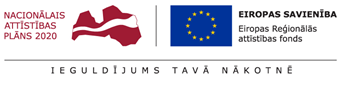 Darbības programma “Izaugsme un nodarbinātība”4.2.1. specifiskais atbalsta mērķis “Veicināt energoefektivitātes paaugstināšanu valsts un dzīvojamās ēkās”4.2.1.2. pasākums “Veicināt energoefektivitātes paaugstināšanu valsts ēkās”APSTIPRINĀTSRēzeknes tehnikumaatklāta konkursa“Tehniskās dokumentācijas izstrādeun būvdarbu veikšanaēkās Jupatovkas ielā 22, Jupatovkā,Griškānu pagastā, Rēzeknes novadā”Iepirkuma komisijas 2017.gada 28.novembra sēdēProtokols Nr.1Latvijas Republikas Izglītības un zinātnes ministrijaRēzeknes tehnikumaatklāta konkursa“Tehniskās dokumentācijas izstrāde un būvdarbu veikšana ēkās Jupatovkas ielā 22, Jupatovkā, Griškānu pagastā, Rēzeknes novadā”identifikācijas Nr.RT2017/13/AK/ERAFNOLIKUMSRēzekne2017SATURA RĀDĪTĀJSI VISPĀRĪGĀ INFORMĀCIJAIepirkuma procedūra: atklāts konkurss (turpmāk arī – Konkurss), pamatojoties uz Publisko iepirkumu likuma (likuma spēkā esošā redakcija no 01.03.2017.) – turpmāk PIL – 8.panta pirmās daļas 1.punktu.Iepirkuma identifikācijas numurs: RT2017/13/AK/ERAFPasūtītājs: Rēzeknes tehnikums, reģistrācijas numurs: 90009617187, juridiskā adrese: Varoņu iela 11a, Rēzekne, LV-4604, tālr.: +371 64633664, fakss: +371 64632665, e-pasts: pasts@rezeknestehnikums.lvPasūtītāja profils: internetā publiski pieejama valsts elektroniskās informācijas sistēma (turpmāk – EIS) tīmekļvietnē www.eis.gov.lv.Iepirkuma priekšmets: Tehniskās dokumentācijas izstrāde, autoruzraudzība un būvdarbu veikšana ēkās Jupatovkas ielā 22, Jupatovkā, Griškānu pagastā, Rēzeknes novadā saskaņā ar Tehniskajā specifikācijā noteiktajām prasībām. Pamatojums iepirkuma līguma slēgšanas tiesību piešķiršanai, nedalot iepirkumu daļās: par visu būvniecības procesu, tai skaitā, tehniskā projekta izstrādi, autoruzraudzību un būvdarbiem, pret pasūtītāju atbildīga ir viena persona, kas samazina riskus, kas saistīti ar projektētāja, būvdarbu veicēja un pasūtītāja strīdiem. Tāpat arī Pasūtītājs vēlas samazināt kopējo būvniecības laiku un samazināt būvdarbu veicēja iespējas būvniecības laikā pieprasīt papildus maksājumus, atsaucoties uz tehniskās dokumentācijas nepilnībām.CPV kods: 45000000-7 (celtniecības darbi), 71240000-2 (arhitektūras, inženiertehniskie un plānošanas pakalpojumi), 71000000-8 (arhitektūras, būvniecības, inženiertehniskie un pārbaudes pakalpojumi).Iepirkuma komisija – iepirkumu organizē Pasūtītāja apstiprināta iepirkuma komisija (turpmāk arī – Komisija).Piegādātājs – fiziskā vai juridiskā persona, šādu personu apvienība jebkurā to kombinācijā, kas attiecīgi piedāvā tirgū veikt būvdarbus, piegādāt preces vai sniegt pakalpojumus (turpmāk – Piegādātājs).Pretendents – piegādātājs, kurš ir iesniedzis piedāvājumu (turpmāk – Pretendents).Piedāvājuma izvēles kritērijs: saimnieciski visizdevīgākais piedāvājums.Līguma izpilde: Iepirkuma rezultātā tiks slēgts līgums par tehniskās dokumentācijas izstrādi un būvniecības darbu izpildi. Pasūtītāja maksimālie līguma izpildes termiņi:tehniskā dokumentācija (apliecinājuma karte) ar Būvvaldes atzīmi būvatļaujā par projektēšanas nosacījumu izpildi jāiesniedz Pasūtītājam ne vēlāk kā 16 (sešpadsmit) nedēļu laikā, skaitot no iepirkuma līguma noslēgšanas dienas;būvdarbi jāpabeidz un objekts jānodod ekspluatācijā ne vēlāk kā 42 (četrdesmit divu) nedēļu laikā no Būvvaldes veiktās atzīmes izdarīšanas būvatļaujā par projektēšanas nosacījumu izpildi dienas;Pretendents izstrādājot tehnisko dokumentāciju un plānojot darbu veikšanu, var piedāvāt tādus projekta risinājumus, kas nodrošina ātrāku objekta būvdarbu uzsākšanu, ja tie nav pretrunā ar Pasūtītāja izvirzītajām prasībām;Pretendentam, sagatavojot piedāvājumu, jāņem vērā pastāvošie klimatiskie apstākļi un jāizvērtē ar to saistītās izmaksas.Iepirkuma līguma darbības termiņš ir līdz pušu saistību pilnīgai izpildei saskaņā ar Pasūtītāja prasībām un pretendenta piedāvājumu, bet ne ilgāk kā līdz 2019.gada 31.decembrim.Finansēšanas avots: Iepirkuma priekšmetu plānots finansēt no Eiropas reģionālās attīstības fonda līdzekļiem, valsts budžeta līdzfinansējuma un Rēzeknes tehnikuma līdzekļiem.Avanss: nav paredzēts.Kontaktpersona par iepirkumu: Līga Murāne, iepirkumu speciālists, tālr. +371 28351342, e-pasts: liga.murane@rezeknestehnikums.lvObjekta apsekošana: Lai piegādātāji precīzi varētu izprast iepirkuma priekšmeta (objekta) saturu, spētu kvalitatīvi sagatavot piedāvājumu, veikt izmaksu aprēķinus un pilnībā saprast visus apstākļus, kas ietekmē vai varētu ietekmēt līgumcenas noteikšanu un pakalpojuma, būvdarbu izpildi, Pasūtītājs nosaka objekta apsekošanu par obligātu nosacījumu, lai piedalītos iepirkuma procedūrā. Pasūtītājs nodrošina objekta apsekošanu visiem ieinteresētajiem piegādātājiem, kas notiks 2018.gada 04.jūnijā plkst.10:00. Pēc ieinteresētā piegādātāja lūguma objekta apsekošana iespējama arī citā laikā darba dienās līdz piedāvājuma iesniegšanas termiņam. Apsekošanas laiku iepriekš saskaņo ar Pasūtītāja kontaktpersonu: Līga Murāne, tālr. +371 28351342, e-pasts: liga.murane@rezeknestehnikums.lv. Pretendenta, kurš nebūs veicis objekta apsekošanu, piedāvājums netiks vērtēts. Pēc objekta apsekošanas Pasūtītājs izsniegs ieinteresētajam piegādātājam apliecinājumu par objekta apsekošanu (nolikuma 11.pielikums). Ja pretendents nav veicis objekta apsekošanu un kopā ar piedāvājumu iesniedzis apiecinājumu par objekta apsekošanu, Komisija neizskata pretendenta piedāvājumu un pretedents tiek izslēgts no tālākas dalības Konkursā.Piekļuve iepirkuma procedūras dokumentiem, to izsniegšana un papildu informācijas sniegšana:Pasūtītājs savā profilā (EIS e-konkursu apakšsistēmā) nodrošina brīvu un tiešu elektronisku piekļuvi iepirkuma procedūras dokumentiem (t.sk. nolikumam) un visiem papildus nepieciešamajiem dokumentiem, kā arī iespēju piegādātājiem iepazīties uz vietas ar iepirkuma papildu dokumentiem, kam tehnisku iemeslu dēļ vai tajos iekļautās informācijas vai komerciālu interešu aizsardzības dēļ nav nodrošināma brīva un tieša elektroniska piekļuve, sākot ar attiecīgā iepirkuma izsludināšanas brīdi. Ja piegādātājs pieprasa izsniegt iepirkuma procedūras dokumentus drukātā veidā, pasūtītājs tos izsniedz 3 (triju) darbdienu laikā pēc tam, kad saņemts šo dokumentu pieprasījums, ievērojot nosacījumu, ka dokumentu pieprasījums iesniegts laikus pirms piedāvājumu iesniegšanas termiņa beigām. Par iepirkuma procedūras dokumentu izsniegšanu drukātā veidā pasūtītājs var prasīt samaksu, kas nepārsniedz faktiskos dokumentu pavairošanas un nosūtīšanas izdevumus.Ja piegādātājs ir laikus pieprasījis papildu informāciju par iepirkuma procedūras dokumentos iekļautajām prasībām, pasūtītājs to sniedz 5 (piecu) darbdienu laikā, bet ne vēlāk kā 6 (sešas) dienas pirms piedāvājumu iesniegšanas termiņa beigām.Papildu informāciju pasūtītājs nosūta piegādātājam, kas uzdevis jautājumu, un vienlaikus ievieto šo informāciju pasūtītāja profilā, kur ir pieejami iepirkuma procedūras dokumenti, norādot arī uzdoto jautājumu.Ja pasūtītājs izdarījis grozījumus iepirkuma procedūras dokumentos, tas ievieto informāciju par grozījumiem pasūtītāja profilā, kur ir pieejami šie dokumenti, ne vēlāk kā dienu pēc tam, kad paziņojums par izmaiņām vai papildu informācija iesniegta Iepirkumu uzraudzības birojam publicēšanai.Informācijas apmaiņa:Informācijas apmaiņa starp pasūtītāju un piegādātājiem notiek rakstveidā pa pastu (adresi skat. nolikuma 1.3.punktā), faksu (faksa numuru skat. nolikuma 1.3.punktā) vai elektroniski (e-pasta adresi skat. nolikuma 1.15.punktā). Visi ar Konkursu saistītie pieprasījumi jāadresē Komisijai, norādot iepirkuma nosaukumu un identifikācijas numuru.Informācijas apmaiņai, kas neattiecas uz iepirkuma procedūras dokumentiem un piedāvājumiem, var izmantot mutvārdu saziņu.Laikā no piedāvājumu iesniegšanas dienas līdz to atvēršanas brīdim pasūtītājs nesniedz informāciju par citu piedāvājumu esamību. Piedāvājumu vērtēšanas laikā līdz rezultātu paziņošanai pasūtītājs nesniedz informāciju par vērtēšanas procesu.Iesniedzot piedāvājumu elektroniski, piegādātājs ir tiesīgs ar vienu drošu elektronisko parakstu parakstīt visus dokumentus kā vienu kopumu.Piedāvājuma nodrošinājums:Saskaņā ar PIL 50.panta noteikumiem pretendentam līdz ar piedāvājuma iesniegšanu jāiesniedz piedāvājuma nodrošinājums par kopējo summu 10 000,00 EUR (desmit tūkstoši euro, 00 centi). Piedāvājuma nodrošinājumam ir jāatbilst piedāvājuma nodrošinājuma būtiskajiem nosacījumiem, kas minēti nolikuma 3.pielikumā.Piedāvājuma nodrošinājums var būt:bankas garantija, kuru ir izsniegusi Eiropas Savienībā vai Eiropas Ekonomikas zonas dalībvalstī reģistrēta kredītiestāde, tās filiāle vai ārvalsts kredītiestādes filiāle;apdrošināšanas polise, kuru ir izsniegusi apdrošināšanas sabiedrība, kas ir Latvijas Republikā reģistrēta komercsabiedrība akciju sabiedrības formā vai Eiropas komercsabiedrība vai savstarpējās apdrošināšanas kooperatīvā biedrība, kurai saskaņā ar Apdrošināšanas un pārapdrošināšanas likumu ir tiesības veikt apdrošināšanu. Kopā ar apdrošināšanas polisi ir jāiesniedz maksājuma dokuments, kas apliecina, ka apdrošināšanas polise ir apmaksāta un ir spēkā esoša.Piedāvājuma nodrošinājumu pretendents var iesniegt:Ja piedāvājuma nodrošinājumu nodrošinājuma devējs izdevis kā e-dokumentu ar drošu elektronisko parakstu un laika zīmogu (bankas vai apdrošināšanas sabiedrības izsniegts e-dokuments ar drošu elektronisko parakstu un laika zīmogu), pretendents, piedāvājumam pievieno piedāvājuma nodrošinājumu kā e-dokumentu ar drošu elektronisko parakstu un laika zīmogu;Ja piedāvājuma nodrošinājuma orģinālu un/vai tam pievienotos dokumentus, nodrošinājuma devējs izdevis papīra formā, pretendents piedāvājumam pievieno piedāvājuma nodrošinājuma skenētu versiju. Pretendentam piedāvājuma nodrošinājuma orģinālu un/vai tam pievienotos dokumentus līdz piedāvājuma iesniegšanas termiņa beigām, proti, līdz 2018.gada 12.jūnijam plkst. 10:00, jānogādā Pasūtītājam uz nolikuma 1.3.punktā norādīto adresi, iesniedzot personīgi vai nosūtot pa pastu.Pretendents piedāvājuma nodrošinājumu iesniedz atsevišķi no piedāvājuma dokumentācijas, bet piedāvājuma nodrošinājuma kopiju iesniedz pie atlases dokumentiem. Ja pretendents iesniedz apdrošināšanas polisi, tad apdrošināšanas prēmijai pilnā apmērā jābūt samaksātai uz piedāvājuma iesniegšanas brīdi un pretendents apdrošināšanas polisei pievieno maksājuma dokumentu par apdrošināšanas prēmijas apmaksu.Piedāvājuma nodrošinājumam ir jābūt spēkā īsākajā no šādiem termiņiem (izņemot Nolikuma 1.19.6.punktā minēto gadījumu):minimālajā piedāvājuma nodrošinājuma spēkā esības termiņā – 150 (viens simts piecdesmit) kalendārās dienas, skaitot no piedāvājuma atvēršanas dienas;līdz iepirkuma līguma noslēgšanai (tikai attiecībā uz pretendentiem, kuru piedāvājumi netika izvēlēti saskaņā ar Nolikumā noteiktajiem piedāvājuma izvērtēšanas kritērijiem);līdz līguma saistību izpildes nodrošinājuma iesniegšanai pēc iepirkuma līguma noslēgšanas (tikai attiecībā uz Pretendentu, kuram piešķirtas iepirkuma līguma slēgšanas tiesības).Piedāvājuma nodrošinājuma oriģinālu Pasūtītājs izsniedz atpakaļ pretendentam 5 (piecu) darba dienu laikā no dienas, kad pretendents rakstiski pieprasījis Pasūtītājam izsniegt viņa iesniegto piedāvājuma nodrošinājumu:neizvēlētajiem pretendentiem – pēc tam, kad noslēgts iepirkuma līgums ar konkursa uzvarētāju;konkursa uzvarētājam – pēc tam, kad noslēgts iepirkuma līgums ar Pasūtītāju un iesniegts līguma saistību izpildes nodrošinājums;visiem pretendentiem – ja konkurss tiek pārtraukts vai izbeigts bez rezultāta (pēc tam, kad stājies spēkā attiecīgais iepirkuma komisijas lēmums);ja pretendents atsaucis savu piedāvājumu pirms piedāvājuma iesniegšanas termiņa vai jebkura tā pagarinājuma iesniegšanas termiņa beigām;ja beidzies piedāvājuma nodrošinājuma derīguma termiņš vai jebkurš tā pagarinājums.Nodrošinājuma devējs izmaksā pasūtītājam piedāvājuma nodrošinājuma summu, ja:pretendents atsauc savu piedāvājumu, kamēr ir spēkā piedāvājuma nodrošinājums;pretendents, kuram piešķirtas iepirkuma līguma slēgšanas tiesības, Pasūtītāja noteiktajā termiņā nav iesniedzis pretendentam iepirkuma procedūras dokumentos un iepirkuma līgumā paredzēto līguma saistību izpildes nodrošinājumu;pretendents, kuram piešķirtas iepirkuma līguma slēgšanas tiesības, neparaksta iepirkuma līgumu Pasūtītāja noteiktajā termiņā.Ja piedāvājuma nodrošinājums nav iesniegts, Komisija neizskata pretendenta piedāvājumu un pretendents tiek izslēgts no tālākas dalības konkursā.Līguma saistību izpildes nodrošinājums:Pretendents, kuram tiks piešķirtas līguma slēgšanas tiesības, 10 (desmit) darba dienu laikā pēc iepirkuma līguma noslēgšanas, iesniedz Pasūtītājam bankas garantijas vai apdrošināšanas polises veidā neatsaucamu līguma saistību izpildes nodrošinājumu (atbilstošu nolikuma 4.pielikumā minētajiem noteikumiem) 10% (desmit procentu) apmērā no līguma summas bez PVN. Minētais 10 (desmit) darba dienu termiņš var tikt pagarināts, ja kredītiestādes vai apdrošināšanas sabiedrības noteiktais šādas garantijas izsniegšanas termiņš ir garāks par 10 (desmit) darba dienām.Gadījumā, ja pretendents, kuram piešķirtas iepirkuma līguma slēgšanas tiesības, nolikuma 1.20.1.punktā noteiktajā kārtībā un termiņā neiesniedz Pasūtītājam līguma saistību izpildes nodrošinājumu, noslēgtais iepirkuma līgums nestājas spēkā un iestājas PIL 50.panta sestās daļas 2.punkta gadījums – nodrošinājuma devējs izmaksā pasūtītājam piedāvājuma nodrošinājuma summu – un Pasūtītājs rīkosies saskaņā Ministru kabineta 2017.gada 28.februāra noteikumu Nr.107 “Iepirkuma procedūru un metu konkursu norises kārtība” 23.punktā un nolikumā noteikto kārtību.Līguma saistību izpildes nodrošinājumam nepārtraukti jābūt spēkā līdz brīdim, kad objekts tiek nodots ekspluatācijā un puses paraksta objekta gala pieņemšanas/nodošanas aktu.Visu risku garantija:Līguma izpildes laikā pretendentam ir jāiesniedz visu risku garantija, kurai ir jābūt visu būvniecības darbu izmaksu apmērā un jābūt spēkā pretendenta piedāvājumā norādītajā līguma izpildes termiņā un līdz brīdim, kad objekts tiek nodots ekspluatācijā un puses paraksta objekta gala pieņemšanas/nodošanas aktu. Garantijas pašrisks ne lielāks kā EUR 700,00 (septiņi simti euro, 00 centi).Līguma garantijas laika garantija:Līguma garantijas laika garantijai jābūt ne mazāk kā 6% (sešu procentu) apmērā no pretendenta piedāvātās būvniecības darbu līgumcenas un jābūt spēkā pretendenta piedāvājumā norādītajā garantijas termiņā (nolikuma 6.pielikums) no brīža, kad objekts tiek nodots ekspluatācijā un puses paraksta objekta gala pieņemšanas/nodošanas aktu.Civiltiesiskā apdrošināšana:Līguma izpildes laikā pretendentam ir jānodrošina, ka tiek veikta civiltiesiskās atbildības apdrošināšana Ministru kabineta 2014.gada 19.augusta noteikumos Nr.502 „Noteikumi par būvspeciālistu un būvdarbu veicēju civiltiesiskās atbildības obligāto apdrošināšanu” noteiktajā kārtībā, 10% (desmit procentu) apmērā no kopējām būvdarbu izmaksām, bet ne mazāk kā 150 000,00 EUR (viens simts piecdesmit tūkstoši euro, 00 centi). Maksimālais pieļaujamais pašrisks ir EUR 500,00 (pieci simti euro, 00 centi).II PIEDĀVĀJUMA IESNIEGŠANAS UN NOFORMĒŠANAS KĀRTĪBAPiedāvājumu iesniegšanas un atvēršanas vieta, datums, laiks un kārtība:Piedāvājums jāiesniedz līdz 2018.gada 12.jūnijam plkst. 10:00 EIS e-konkursu apakšsistēmā.Ārpus EIS e-konkursu apakšsistēmas iesniegtie piedāvājumi tiks atzīti par neatbilstošiem Nolikuma prasībām.Pretendentu piedāvājumi, kas saņemti ārpus EIS e-konkursu apakšsistēmas, netiek atvērti un neatvērti tiek nosūtīti atpakaļ iesniedzējam.Pretendents līdz piedāvājumu iesniegšanas termiņa beigām var rakstveidā grozīt vai atsaukt iesniegto piedāvājumu, izmantojot EIS pieejamos rīkus.Piedāvājuma atsaukšanai ir bezierunu raksturs, un tā izslēdz pretendentu no tālākas līdzdalības Konkursā. Piedāvājuma maiņas gadījumā par piedāvājuma iesniegšanas laiku tiek uzskatīts pēdējā piedāvājuma iesniegšanas brīdis.Piedāvājumu atvēršana sākas tūlīt pēc piedāvājumu iesniegšanas termiņa beigām 2018.gada 12.jūnija plkst. 10:00, EIS e-konkursu apakšsistēmā. Iesniegto piedāvājumu atvēršanas procesam var sekot līdzi tiešsaistes režīmā EIS e-konkursu apakšsistēmā.Prasības attiecībā uz piedāvājuma noformējumu un iesniegšanu:Piedāvājumam jāatbilst visām šajā Nolikumā, tā pielikumos un normatīvajos aktos ietvertajām prasībām.Piedāvājums jāiesniedz elektroniski EIS e-konkursu apakšsistēmā, ievērojot šādas Pretendenta izvēles iespējas:izmantojot EIS e-konkursu apakšsistēmas piedāvātos rīkus, aizpildot minētās sistēmas e-konkursu apakšsistēmā šīs iepirkuma procedūras sadaļā ievietotās formas;elektroniski aizpildāmos dokumentus elektroniski sagatavojot ārpus EIS e-konkursu apakšsistēmas un pievienojot atbilstošajām prasībām (šādā gadījumā Pretendents ir atbildīgs par aizpildāmo formu atbilstību dokumentācijas prasībām un formu paraugiem);elektroniski sagatavoto piedāvājumu šifrējot ārpus EIS e-konkursu apakšsistēmas ar trešās personas piedāvātiem datu aizsardzības rīkiem un aizsargājot ar elektronisku atslēgu un paroli (šādā gadījumā Pretendents ir atbildīgs par aizpildāmo formu atbilstību dokumentācijas prasībām un formu paraugiem, kā arī dokumenta atvēršanas un nolasīšanas iespējām).Sagatavojot piedāvājumu, pretendents ievēro, ka:piedāvājuma dokumenti ir jāsagatavo atsevišķos elektroniskos dokumentos ar standarta biroja programmatūras rīkiem nolasāmā formātā (piemēram, Microsoft Office 2010 (vai jaunākas programmatūras versijas) formātā vai pdf formātā). Tehniskais un finanšu piedāvājums jāaizpilda atsevišķā elektroniskā dokumentā ar Microsoft Office 2010 (vai jaunākas programmatūras versijas) rīkiem lasāmā formātā;Pretendents piedāvājuma dokumentus paraksta ar drošu elektronisko parakstu un laika zīmogu vai ar EIS e-konkursu apakšsistēmas piedāvāto elektronisko parakstu;Piedāvājuma dokumentus paraksta piegādātāja pārstāvis ar Latvijas Republikas Uzņēmumu reģistrā vai atbilstošā reģistrā ārvalstīs nostiprinātām paraksta tiesībām vai šīs personas pilnvarota persona, pievienojot atbilstoši noformētu pilnvaru un dokumentu, kas apliecina pilnvaras izdevēja paraksta (pārstāvības) tiesības. Pilnvarā precīzi jānorāda pilnvarotajai personai piešķirto tiesību un saistību apjoms;Ja piedāvājumu iesniedz personu apvienība jebkurā to kombinācijā, piedāvājumā norāda tās pilnvaroto pārstāvi ar tiesībām elektroniski parakstīt visus ar šo iepirkuma procedūru saistītos dokumentus. Pilnvarojums pārstāvēt personu apvienību ir jāparaksta katras personas apvienībā iekļautās personas pārstāvēttiesīgajam vai pilnvarotajam pārstāvim.Piedāvājums sastāv no elektroniski sagatavotiem un parakstītiem dokumentiem:Pieteikums (Nolikuma 1.pielikums);Piedāvājuma nodrošinājuma dokuments (saskaņā ar Nolikuma 1.19.punktā noteikto);Kvalifikācijas dokumenti (saskaņā ar Nolikuma 3.16.punktā noteikto);Finanšu piedāvājums (saskaņā ar Nolikuma 3.21.punktā noteikto);Tehniskais piedāvājums (saskaņā ar Nolikuma 3.20.punktā noteikto).Pretendents piedāvājuma noformēšanā ievēro Elektronisko dokumentu likumā un Ministru kabineta 2005.gada 28.jūnija noteikumos Nr.473 “Elektronisko dokumentu izstrādāšanas, noformēšanas, glabāšanas un aprites kārtība valsts un pašvaldību iestādēs un kārtība, kādā notiek elektronisko dokumentu aprite starp valsts un pašvaldību iestādēm vai starp šīm iestādēm un fiziskajām un juridiskajām personām” noteiktās prasības attiecībā uz elektronisko dokumentu, kā arī drukātas formas dokumentu elektronisko kopiju noformēšanu un to juridisko spēku. Pretendents ir tiesīgs apliecināt visus piedāvājumā esošos atvasinātos dokumentus un tulkojumus, iesniedzot vienu kopēju apliecinājumu, kas attiecas uz visiem atvasinātajiem dokumentiem un tulkojumiem.Piedāvājumā iekļautajiem dokumentiem jābūt skaidri salasāmiem, bez labojumiem vai dzēsumiem, lai izvairītos no jebkādiem pārpratumiem. Ja ir izdarīti labojumi, tiem jābūt apstiprinātiem ar pretendenta pilnvarotās personas parakstu. Ja pastāvēs jebkāda veida pretrunas starp skaitlisko vērtību apzīmējumiem ar vārdiem un skaitļiem, noteicošais būs apzīmējums ar vārdiem.Piedāvājumā iekļautajiem dokumentiem un to noformējumam jāatbilst Dokumentu juridiskā spēka likumam un Ministru kabineta 2010.gada 28.septembra noteikumiem Nr.916 „Dokumentu izstrādāšanas un noformēšanas kārtība”.Piedāvājums jāsagatavo latviešu valodā. Svešvalodā sagatavotiem piedāvājuma dokumentiem jāpievieno apliecināts tulkojums latviešu valodā saskaņā ar Ministru kabineta 2000.gada 22.augusta noteikumiem Nr.291 „Kārtība, kādā apliecināmi dokumentu tulkojumi valsts valodā”. Par dokumentu tulkojuma atbilstību oriģinālam atbild pretendents.Piedāvājums jāsagatavo tā, lai nekādā veidā netiktu apdraudēta EIS www.eis.gov.lv e-konkursu apakšsistēmas darbība un nebūtu ierobežota piekļuve piedāvājumā ietvertajai informācijai, tostarp piedāvājums nedrīkst saturēt datorvīrusus un citas kaitīgas programmatūras vai to ģeneratorus, vai, ja piedāvājums ir šifrēts, Pretendentam noteiktajā laikā (ne vēlāk kā 15 minūšu laikā pēc piedāvājumu atvēršanas uzsākšanas) jāiesniedz derīga elektroniska atslēga un parole šifrētā dokumenta atvēršanai.Ja piedāvājumu iesniedz piegādātāju apvienība vai personālsabiedrība, piedāvājumā papildus norāda personu, kas Konkursā pārstāv attiecīgo piegādātāju apvienību vai personālsabiedrību, kā arī katras personas atbildības sadalījumu. Ja piedāvājumu iesniedz piegādātāju apvienība, tai līguma slēgšanas tiesību iegūšanas gadījumā, ir pienākums pirms līguma noslēgšanas pēc savas izvēles izveidoties atbilstoši noteiktam juridiskam statusam vai noslēgt sabiedrības līgumu, vienojoties par apvienības dalībnieku atbildības sadalījumu 15 (piecpadsmit) dienu laikā pēc dienas, kad iepirkuma komisijas lēmums par līguma slēgšanas tiesību piešķiršanu kļuvis nepārsūdzams.Piedāvājuma iesniegšanas apjoms:Pretendents var iesniegt tikai vienu piedāvājumu. Vienā piedāvājumā nedrīkst būt vairāki tehniskie vai finanšu piedāvājumu varianti.Piedāvājums iesniedzams par visu iepirkuma priekšmetu kopumā.Cita vispārīgā informācija:Piegādātājs norāda tās piedāvājuma daļas, kuras satur komercnoslēpumu.Visi Nolikuma pielikumi ir tā neatņemamas sastāvdaļas.Pretendenta piedāvājuma iesniegšana iepirkumam vienlaicīgi uzskatāma par pretendenta piekrišanu iepirkuma nolikuma un tā pielikumu, t.sk. iepirkuma līguma, prasībām.Pretendentam ir pilnībā jāsedz piedāvājuma sagatavošanas un iesniegšanas izmaksas. Pasūtītājs un Komisija neuzņemas nekādas saistības par šīm izmaksām neatkarīgi no iepirkuma rezultāta.Ieinteresēto piegādātāju sanāksmi Pasūtītājs nav paredzējis rīkot. Pasūtītājs saskaņā ar Ministru kabineta 2017.gada 28.februāra noteikumu Nr.107 “Iepirkuma procedūru un metu konkursu norises kārtība” 11.punktu rīkos ieinteresēto piegādātāju sanāksmi, ja ne vēlāk kā 10 (desmit) dienas pirms piedāvājumu iesniegšanas termiņa pēdējās dienas tas būs saņēmis vismaz 2 (divu) ieinteresēto piegādātāju priekšlikumus rīkot ieinteresēto piegādātāju sanāksmi.Iestājoties nolikuma 2.4.5.punktā noteiktajiem nosacījumiem, interesēto piegādātāju sanāksme tiks rīkota ne vēlāk kā 5 (piecas) dienas pirms piedāvājumu iesniegšanas termiņa pēdējās dienas, informācija par sanāksmi tiks ievietota pircēja profilā vismaz 3 (trīs) dienas iepriekš.III PRASĪBAS PRETENDENTIEM UN IESNIEDZAMIE DOKUMENTIIepirkumā var piedalīties piegādātāji PIL 1.panta 22.punkta izpratnē, kuri ir iesnieguši nolikuma III sadaļā minētos dokumentus. Piedalīšanās konkursā ir pretendenta brīvas gribas izpausme.Ja pretendents iesniedz piedāvājumu kā piegādātāju apvienība, tad apvienības dalībniekiem, uz kuru saimnieciskajām un finansiālajām iespējām pretendents balstās un kuri būs finansiāli atbildīgi par iepirkuma līguma izpildi, ir jābūt solidāri atbildīgiem par līguma izpildi un jāpierāda pasūtītājam, ka to rīcībā būs nepieciešamie resursi, iesniedzot piegādātāju apvienības dalībnieku apliecinājumu vai vienošanos par sadarbību konkrētā līguma izpildē. Apliecinājumā vai vienošanās jāiekļauj šāda informācija:piegādātāju apvienības nosaukums (kas ir arī pretendenta nosaukums) un apvienības faktiskā adrese;piegādātāju apvienības dibināšanas mērķis un darbības (spēkā esamības) termiņš;apliecinājums, ka piegādātāju apvienība un tās dalībnieku sastāvs paliks nemainīgs līdz iepirkuma beigām;apliecinājums, ka piegādātāju apvienības dalībnieki, uz kuru saimnieciskajām un finansiālajām iespējām pretendents balstās un kuri būs finansiāli atbildīgi par iepirkuma līguma izpildi, ir solidāri atbildīgi par iepirkuma līguma izpildi gadījumā, ja pretendentam tiks piešķirtas līguma slēgšanas tiesības, norādot katra dalībnieka līguma darbu daļu un tās līgumcenu;informācija par piegādātāju apvienības vadošo dalībnieku un personu, kas apvienību pārstāv iepirkumā. Ja nav norādīta persona, kura pārstāv piegādātāju apvienību iepirkumā, tad visi piegādātāju apvienības dalībnieki paraksta pieteikumu iepirkumam;pilnvarojumu dalībniekam, kurš tiesīgs rīkoties visu apvienības dalībnieku vārdā un to vietā, norādot dalībnieka pilnvarotās personas ieņemamo amatu, vārdu un uzvārdu;apliecinājumu par to, ja apvienībai tiks piešķirtas līguma slēgšanas tiesības, tā 5 (piecu) darbdienu laikā no Pasūtītāja nosūtītā uzaicinājuma parakstīt iepirkuma līgumu paziņošanas (saņemšanas) dienas pēc savas izvēles izveidos personālsabiedrību un reģistrēs Latvijas Republikas Uzņēmumu reģistra Komercreģistrā vai noslēgs sabiedrības līgumu, vienojoties par apvienības dalībnieku atbildības sadalījumu, paredzot solidāru atbildību par līguma izpildi tiem apvienības dalībniekiem, uz kuru saimnieciskajām un finansiālajām iespējām pretendents balstās un kuri būs finansiāli atbildīgi par iepirkuma līguma izpildi.Pasūtītājs izslēdz pretendentu no dalības iepirkuma procedūrā, ievērojot PIL 42. un 43.panta regulējumu.Saskaņā ar PIL 42.panta pirmo daļu pasūtītājs izslēdz pretendentu no dalības konkursā jebkurā no šādiem gadījumiem:pretendents vai persona, kura ir pretendenta valdes vai padomes loceklis, pārstāvēttiesīgā persona vai prokūrists, vai persona, kura ir pilnvarota pārstāvēt pretendentu darbībās, kas saistītas ar filiāli, ar tādu prokurora priekšrakstu par sodu vai tiesas spriedumu, kas stājies spēkā un kļuvis neapstrīdams un nepārsūdzams, ir atzīta par vainīgu vai tai ir piemērots piespiedu ietekmēšanas līdzeklis par jebkuru no šādiem noziedzīgiem nodarījumiem:noziedzīgas organizācijas izveidošana, vadīšana, iesaistīšanās tajā vai tās sastāvā ietilpstošā organizētā grupā vai citā noziedzīgā formējumā vai piedalīšanās šādas organizācijas izdarītos noziedzīgos nodarījumos,kukuļņemšana, kukuļdošana, kukuļa piesavināšanās, starpniecība kukuļošanā, neatļauta piedalīšanās mantiskos darījumos, neatļauta labumu pieņemšana, komerciāla uzpirkšana, prettiesiska labuma pieprasīšana, pieņemšana un došana, tirgošanās ar ietekmi,krāpšana, piesavināšanās vai noziedzīgi iegūtu līdzekļu legalizēšana,terorisms, terorisma finansēšana, aicinājums uz terorismu, terorisma draudi vai personas vervēšana un apmācīšana terora aktu veikšanai,cilvēku tirdzniecība,izvairīšanās no nodokļu un tiem pielīdzināto maksājumu nomaksas;ir konstatēts, ka pretendentam piedāvājumu iesniegšanas termiņa pēdējā dienā vai dienā, kad pieņemts lēmums par iespējamu iepirkuma līguma slēgšanas tiesību piešķiršanu, Latvijā vai valstī, kurā tas reģistrēts vai kurā atrodas tā pastāvīgā dzīvesvieta, ir nodokļu parādi, tai skaitā valsts sociālās apdrošināšanas obligāto iemaksu parādi, kas kopsummā kādā no valstīm pārsniedz 150 euro. Attiecībā uz Latvijā reģistrētiem un pastāvīgi dzīvojošiem pretendentiem pasūtītājs ņem vērā informāciju, kas ievietota Ministru kabineta noteiktajā informācijas sistēmā Valsts ieņēmumu dienesta publiskās nodokļu parādnieku datubāzes un Nekustamā īpašuma nodokļa administrēšanas sistēmas pēdējās datu aktualizācijas datumā;ir pasludināts pretendenta maksātnespējas process, apturēta pretendenta saimnieciskā darbība, pretendents tiek likvidēts;iepirkuma procedūras dokumentu sagatavotājs (pasūtītāja amatpersona vai darbinieks), iepirkuma komisijas loceklis vai eksperts ir saistīts ar pretendentu PIL 25.panta pirmās un otrās daļas izpratnē vai ir ieinteresēts kāda pretendenta izvēlē, un pasūtītājam nav iespējams novērst šo situāciju ar pretendentu mazāk ierobežojošiem pasākumiem;pretendentam ir konkurenci ierobežojošas priekšrocības konkursā, ja tas vai ar to saistīta juridiskā persona iesaistījās iepirkuma procedūras sagatavošanā saskaņā ar PIL 18.panta ceturto daļu un šīs priekšrocības nevar novērst ar mazāk ierobežojošiem pasākumiem, un pretendents nevar pierādīt, ka tā vai ar to saistītas juridiskās personas dalība konkursa sagatavošanā neierobežo konkurenci;pretendents ar tādu kompetentas institūcijas lēmumu vai tiesas spriedumu, kas stājies spēkā un kļuvis neapstrīdams un nepārsūdzams, ir atzīts par vainīgu konkurences tiesību pārkāpumā, kas izpaužas kā horizontālā karteļa vienošanās, izņemot gadījumu, kad attiecīgā institūcija, konstatējot konkurences tiesību pārkāpumu, par sadarbību iecietības programmas ietvaros ir pretendentu atbrīvojusi no naudas soda vai naudas sodu samazinājusi;pretendents ar kompetentas institūcijas lēmumu vai tiesas spriedumu, kas stājies spēkā un kļuvis neapstrīdams un nepārsūdzams, ir atzīts par vainīgu pārkāpumā, kas izpaužas kā:vienas vai vairāku personu nodarbināšana, ja tām nav nepieciešamās darba atļaujas vai ja tās nav tiesīgas uzturēties Eiropas Savienības dalībvalstī,personas nodarbināšana bez rakstveidā noslēgta darba līguma, nodokļu normatīvajos aktos noteiktajā termiņā neiesniedzot par šo personu informatīvo deklarāciju par darbiniekiem, kas iesniedzama par personām, kuras uzsāk darbu;pretendents ir sniedzis nepatiesu informāciju, lai apliecinātu atbilstību PIL 42.panta noteikumiem vai saskaņā ar PIL noteiktajām pretendentu kvalifikācijas prasībām, vai nav sniedzis prasīto informāciju;uz personālsabiedrības biedru, ja pretendents ir personālsabiedrība, ir attiecināmi PIL 42.panta pirmās daļas 1., 2., 3., 4., 5., 6. vai 7. punkta nosacījumi;uz pretendenta norādīto apakšuzņēmēju, kura veicamo būvdarbu vai sniedzamo pakalpojumu vērtība ir vismaz 10 procenti no kopējās iepirkuma līguma vērtības, ir attiecināmi PIL 42.panta pirmās daļas 2., 3., 4., 5., 6. vai 7. punkta nosacījumi;uz pretendenta norādīto personu, uz kuras iespējām pretendents balstās, lai apliecinātu, ka tā kvalifikācija atbilst paziņojumā par līgumu vai iepirkuma procedūras dokumentos noteiktajām prasībām, ir attiecināmi PIL 42.panta pirmās daļas 1., 2., 3., 4., 5., 6. vai 7. punkta nosacījumi.Papildus nolikuma 3.4.punktā noteiktajiem pretendenta izslēgšanas gadījumiem pasūtītājs ir tiesīgs izslēgt pretendentu no turpmākās dalības konkursā arī šādos gadījumos:pretendents (kā līgumslēdzēja puse vai līgumslēdzējas puses dalībnieks vai biedrs, ja līgumslēdzēja puse ir bijusi piegādātāju apvienība vai personālsabiedrība), tā dalībnieks vai biedrs (ja pretendents ir piegādātāju apvienība vai personālsabiedrība) nav pildījis ar pasūtītāju noslēgtu iepirkuma līgumu, vispārīgo vienošanos vai koncesijas līgumu un tādēļ pasūtītājs vai publiskais partneris ir izmantojis iepirkuma līgumā, vispārīgās vienošanās noteikumos vai koncesijas līgumā paredzētās tiesības vienpusēji atkāpties no iepirkuma līguma, vispārīgās vienošanās vai koncesijas līguma;pretendents ir izdarījis smagu profesionālās darbības pārkāpumu, kas liek apšaubīt tā godīgumu, vai nav pildījis ar pasūtītāju vai publisko partneri noslēgtu iepirkuma līgumu, vispārīgo vienošanos vai koncesijas līgumu, un šis fakts ir atzīts ar tādu kompetentas institūcijas lēmumu vai tiesas spriedumu, kas stājies spēkā un kļuvis neapstrīdams un nepārsūdzams. Pasūtītājs izslēgs pretendentu no turpmākās dalības konkursā par šādiem smagiem profesionālās darbības pārāpumiem:atkritumu apsaimniekošanas noteikumu pārkāpšana (noziedzīgā nodarījuma sastāvs noteikts Krimināllikuma 99.pantā),pasākumu neveikšana dabas vides piesārņojuma likvidēšanai (noziedzīga nodarījuma sastāvs noteikts Krimināllikuma 105.pantā),uzņēmējdarbība bez reģistrēšanas un bez atļaujas (licences) (noziedzīga nodarījuma sastāvs noteikts Krimināllikuma 207.pantā),darba samaksas noteikumu pārkāpšana (noziedzīgā nodarījuma sastāvs noteikts Krimināllikuma 217.1 pantā),būvniecības noteikumu pārkāpšana (noziedzīgā nodarījuma sastāvs noteikts Krimināllikuma 239.panta otrajā, trešajā vai ceturtajā daļā),darba aizsardzības pakalpojumu sniegšana, pārkāpjot darba aizsardzību regulējošos normatīvajos aktos kompetentiem speciālistiem un kompetentām institūcijām noteiktās prasības (administratīvā atbildība par administratīvo pārkāpumu paredzēta Latvijas Administratīvo pārkāpumu kodeksa 41.6 pantā),darba samaksas noteikumu pārkāpšana (administratīvā atbildība par administratīvo pārkāpumu paredzēta Latvijas Administratīvo pārkāpumu kodeksa 159.10 pantā),komercdarbība bez reģistrēšanas vai bez speciālās atļaujas (licences), izziņas vai atļaujas un komercdarbības veikšana, pārkāpjot speciālajā atļaujā (licencē), izziņā vai atļaujā minētos nosacījumus (administratīvā atbildība par administratīvo pārkāpumu paredzēta Latvijas Administratīvo pārkāpumu kodeksa 166.2 pantā);uz personālsabiedrības biedru, ja pretendents ir personālsabiedrība, ir attiecināmi PIL 42.panta otrās daļas 2.punkta nosacījumi;uz pretendenta norādīto apakšuzņēmēju, kura veicamo būvdarbu vai sniedzamo pakalpojumu vērtība ir vismaz 10 procenti no kopējās iepirkuma līguma vērtības, ir attiecināmi PIL 42.panta otrās daļas 1.vai 2.punkta nosacījumi;uz pretendenta norādīto personu, uz kuras iespējām pretendents balstās, lai apliecinātu, ka tā kvalifikācija atbilst paziņojumā par līgumu vai iepirkuma procedūras dokumentos noteiktajām prasībām, ir attiecināmi PIL 42.panta otrās daļas 1.vai 2.punkta nosacījumi.Pasūtītājs neizslēdz pretendentu no dalības konkursā, ja:no dienas, kad kļuvis neapstrīdams un nepārsūdzams tiesas spriedums, prokurora priekšraksts par sodu vai citas kompetentas institūcijas pieņemtais lēmums saistībā ar PIL 42.panta pirmās daļas 1.punktā un 7.punkta “a” apakšpunktā minētajiem pārkāpumiem, līdz piedāvājuma iesniegšanas dienai ir pagājuši trīs gadi;no dienas, kad kļuvis neapstrīdams un nepārsūdzams tiesas spriedums vai citas kompetentas institūcijas pieņemtais lēmums saistībā ar PIL 42.panta pirmās daļas 6.punktā un 7.punkta “b” apakšpunktā un otrās daļas 2.punktā minētajiem pārkāpumiem, līdz piedāvājuma iesniegšanas dienai ir pagājuši 12 mēneši.Pasūtītājs neizslēdz pretendentu no dalības konkursā, ja no dienas, kad pasūtītājs vienpusēji atkāpies no PIL 42.panta otrās daļas 1.punktā minētā publiska piegādes, pakalpojuma vai būvdarbu līguma, vispārīgās vienošanās par piegādi, pakalpojumiem vai būvdarbiem vai pakalpojumu vai būvdarbu koncesijas līguma, līdz piedāvājuma iesniegšanas dienai ir pagājuši 12 mēneši. Pasūtītājs, pieņemot lēmumu par pretendenta izslēgšanu no turpmākās dalības konkursā saskaņā ar PIL 42.panta otrās daļas 1.punktu, ņem vērā, cik būtisks ir pārkāpums, kas pieļauts tā iepirkuma līguma, vispārīgās vienošanās vai koncesijas līguma izpildē, no kā pasūtītājs vienpusēji atkāpies, kā arī slēdzamā iepirkuma līguma neizpildes risku.Ja pasūtītājs konstatē, ka Ministru kabineta noteiktajā informācijas sistēmā saskaņā ar Valsts ieņēmumu dienesta publiskās nodokļu parādnieku datubāzes vai Nekustamā īpašuma nodokļa administrēšanas sistēmas pēdējās datu aktualizācijas datumā ievietoto informāciju pretendentam vai PIL 42.panta pirmās daļas 9., 10. un 11.punktā minētajai personai piedāvājumu iesniegšanas termiņa pēdējā dienā vai arī dienā, kad pieņemts lēmums par iespējamu iepirkuma līguma slēgšanas tiesību piešķiršanu, ir nodokļu parādi, tai skaitā valsts sociālās apdrošināšanas obligāto iemaksu parādi, kas kopsummā pārsniedz 150 euro, pasūtītājs nosaka termiņu – 10 dienas pēc informācijas izsniegšanas vai nosūtīšanas dienas – apliecinājuma iesniegšanai par to, ka pretendentam piedāvājumu iesniegšanas termiņa pēdējā dienā vai dienā, kad pieņemts lēmums par iespējamu iepirkuma līguma slēgšanas tiesību piešķiršanu, nebija nodokļu parādu, tai skaitā valsts sociālās apdrošināšanas obligāto iemaksu parādu, kas kopsummā pārsniedz 150 euro. Ja noteiktajā termiņā apliecinājums nav iesniegts, pasūtītājs pretendentu izslēdz no dalības konkursā.Kandidāts vai pretendents, lai apliecinātu, ka tam, kā arī PIL 42.panta pirmās daļas 9., 10. un 11. punktā minētajai personai nebija nodokļu parādu, tai skaitā valsts sociālās apdrošināšanas obligāto iemaksu parādu, kas kopsummā Latvijā pārsniedz 150 euro, PIL 42.panta piektajā daļā minētajā termiņā iesniedz:attiecīgās personas vai tās pārstāvja apliecinātu izdruku no Valsts ieņēmumu dienesta elektroniskās deklarēšanas sistēmas vai Valsts ieņēmumu dienesta izziņu par to, ka attiecīgajai personai nebija attiecīgo nodokļu parādu, tai skaitā valsts sociālās apdrošināšanas iemaksu parādu;pašvaldības izdotu izziņu par to, ka attiecīgajai personai nebija nekustamā īpašuma nodokļa parādu;līdz piedāvājumu iesniegšanas termiņa pēdējai dienai vai arī dienai, kad pieņemts lēmums par iespējamu iepirkuma līguma slēgšanas tiesību piešķiršanu, kopiju no Valsts ieņēmumu dienesta vai pašvaldības kompetentas institūcijas izdota lēmuma par nodokļu samaksas termiņa pagarināšanu vai atlikšanu vai kopiju no vienošanās ar Valsts ieņēmumu dienestu par nodokļu parāda nomaksu, vai citus objektīvus pierādījumus par nodokļu parādu neesību.Pasūtītājs pieprasa, lai pretendents nomaina apakšuzņēmēju, kura veicamo būvdarbu vai sniedzamo pakalpojumu vērtība ir vismaz 10 procenti no kopējās iepirkuma līguma vērtības, ja tas atbilst PIL 42.panta pirmās daļas 2., 3., 4., 5., 6. vai 7.punktā vai otrās daļas 1. un 2.punktā minētajam izslēgšanas gadījumam, un personu, uz kuras iespējām pretendents balstās, lai apliecinātu, ka tā kvalifikācija atbilst paziņojumā par līgumu vai iepirkuma procedūras dokumentos noteiktajām prasībām, ja tā atbilst PIL 42.panta pirmās daļas 1., 2., 3., 4., 5., 6. vai 7.punktā vai otrās daļas 1. un 2.punktā minētajam izslēgšanas gadījumam. Ja pretendents 10 darbdienu laikā pēc pieprasījuma izsniegšanas vai nosūtīšanas dienas neiesniedz dokumentus par jaunu paziņojumā par līgumu vai iepirkuma procedūras dokumentos noteiktajām prasībām atbilstošu apakšuzņēmēju vai personu, uz kuras iespējām pretendents balstās, lai apliecinātu, ka tā kvalifikācija atbilst paziņojumā par līgumu vai iepirkuma procedūras dokumentos noteiktajām prasībām, pasūtītājs izslēdz pretendentu no dalības konkursā.Lai pārbaudītu, vai pretendents nav izslēdzams no dalības konkursā PIL 42.panta pirmās daļas 1., 6. un 7.punktā un otrās daļas 2.punktā minēto noziedzīgo nodarījumu un pārkāpumu dēļ, par kuriem attiecīgā PIL 42.panta pirmajā daļā minētā persona ir sodīta vai tai ir piemērots piespiedu ietekmēšanas līdzeklis Latvijā, kā arī PIL 42.panta pirmās daļas 2. un 3.punktā minēto faktu dēļ, pasūtītājs, kā arī piegādātājs par sevi, izmantojot Ministru kabineta noteikto informācijas sistēmu attiecībā uz Latvijā reģistrētu vai pastāvīgi dzīvojošu personu, Ministru kabineta noteiktajā kārtībā iegūst informāciju:par PIL 42.panta pirmās daļas 1., 6. un 7.punktā un otrās daļas 2.punktā minētajiem pārkāpumiem un noziedzīgajiem nodarījumiem – no Iekšlietu ministrijas Informācijas centra (Sodu reģistra). Pasūtītājs minēto informāciju no Iekšlietu ministrijas Informācijas centra (Sodu reģistra) ir tiesīgs saņemt, neprasot pretendenta un citu PIL 42.panta pirmajā un otrajā daļā minēto personu piekrišanu;par PIL 42.panta pirmās daļas 2.punktā minētajiem faktiem – no Valsts ieņēmumu dienesta un Latvijas pašvaldībām. Pasūtītājs minēto informāciju no Valsts ieņēmumu dienesta un Latvijas pašvaldībām ir tiesīgs saņemt, neprasot pretendenta un citu PIL 42.panta pirmajā daļā minēto personu piekrišanu;par PIL 42.panta pirmās daļas 1.punktā minēto personu (personu, kura ir pretendenta valdes vai padomes loceklis, pārstāvēttiesīgā persona, prokūrists, vai personu, kura ir pilnvarota pārstāvēt pretendentu darbībās, kas saistītas ar filiāli) un par PIL 42.panta pirmās daļas 3.punktā minētajiem faktiem – no Uzņēmumu reģistra.Lai pārbaudītu, vai uz Latvijā reģistrēta pretendenta valdes vai padomes locekli, pārstāvēttiesīgo personu vai prokūristu, vai personu, kura ir pilnvarota pārstāvēt pretendentu darbībās, kas saistītas ar filiāli, un kura ir reģistrēta vai pastāvīgi dzīvo ārvalstī, vai uz ārvalstī reģistrētu vai pastāvīgi dzīvojošu pretendentu, vai uz PIL 42.panta pirmās daļas 9., 10. un 11.punktā minēto personu, kas reģistrēta vai pastāvīgi dzīvo ārvalstī, nav attiecināmi PIL 42.panta pirmajā daļā un otrās daļas 2.punktā noteiktie izslēgšanas nosacījumi, pasūtītājs, izņemot PIL 42.panta vienpadsmitajā daļā minēto gadījumu, pieprasa, lai pretendents iesniedz attiecīgās kompetentās institūcijas izziņu, kas apliecina, ka uz Latvijā reģistrēta pretendenta valdes vai padomes locekli, pārstāvēttiesīgo personu vai prokūristu, vai personu, kura ir pilnvarota pārstāvēt pretendentu darbībās, kas saistītas ar filiāli, un kura ir reģistrēta vai pastāvīgi dzīvo ārvalstī, vai uz pretendentu, vai uz PIL 42.panta pirmās daļas 9., 10. un 11.punktā minēto personu neattiecas PIL 42.panta pirmajā daļā un otrās daļas 2.punktā minētie gadījumi. Ja par valdes vai padomes locekli, pārstāvēttiesīgo personu vai prokūristu, vai personu, kura ir pilnvarota pārstāvēt pretendentu darbībās, kas saistītas ar filiāli, atbilstoši pretendenta vai PIL 42.panta pirmās daļas 9. un 11.punktā minētās personas reģistrācijas valsts normatīvajiem aktiem nevar būt persona, uz kuru ir attiecināmi PIL 42.panta pirmajā daļā noteiktie izslēgšanas nosacījumi, pretendents ir tiesīgs izziņas vietā iesniegt attiecīgu skaidrojumu. Termiņu skaidrojuma vai izziņas iesniegšanai pasūtītājs nosaka ne īsāku par 10 darbdienām pēc pieprasījuma izsniegšanas vai nosūtīšanas dienas. Ja attiecīgais pretendents noteiktajā termiņā neiesniedz minēto skaidrojumu vai izziņu, pasūtītājs to izslēdz no dalības konkursā. Ja pasūtītājs no skaidrojuma negūst pārliecību, ka uz attiecīgajām personām nav attiecināmi PIL 42.panta pirmajā daļā noteiktie izslēgšanas nosacījumi, tas ir tiesīgs pieprasīt iesniegt par attiecīgajām personām kompetento institūciju izziņas.PIL 42.panta desmito daļu nepiemēro tām PIL 42.panta pirmās daļas 9., 10. un 11.punktā minētajām personām, kuras ir reģistrētas Latvijā vai pastāvīgi dzīvo Latvijā un ir norādītas pretendenta iesniegtajā piedāvājumā. Šādā gadījumā pārbaudi veic saskaņā ar PIL 42.panta devīto daļu.Ja tādi dokumenti, ar kuriem ārvalstī reģistrēts vai pastāvīgi dzīvojošs pretendents var apliecināt, ka uz to neattiecas PIL 42.panta pirmajā daļā noteiktie gadījumi, netiek izdoti vai ar šiem dokumentiem nepietiek, lai apliecinātu, ka uz šo pretendentu neattiecas PIL 42.panta pirmajā daļā noteiktie gadījumi, minētos dokumentus var aizstāt ar zvērestu vai, ja zvēresta došanu attiecīgās valsts normatīvie akti neparedz, – ar paša pretendenta vai citas PIL 42.panta pirmajā daļā minētās personas apliecinājumu kompetentai izpildvaras vai tiesu varas iestādei, zvērinātam notāram vai kompetentai attiecīgās nozares organizācijai to reģistrācijas (pastāvīgās dzīvesvietas) valstī.Uzticamības nodrošināšanai iesniegto pierādījumu vērtēšana:Ja pretendents vai personālsabiedrības biedrs, ja pretendents ir personālsabiedrība, atbilst PIL 42.panta pirmās daļas 1., 3., 4., 5., 6. vai 7.punktā vai otrās daļas 1. vai 2.punktā minētajam izslēgšanas gadījumam, pretendents norāda to piedāvājumā un, ja tiek atzīts par tādu, kuram būtu piešķiramas līguma slēgšanas tiesības, iesniedz skaidrojumu un pierādījumus par nodarītā kaitējuma atlīdzināšanu vai noslēgtu vienošanos par nodarītā kaitējuma atlīdzināšanu, sadarbošanos ar izmeklēšanas iestādēm un veiktajiem tehniskajiem, organizatoriskajiem vai personālvadības pasākumiem, lai pierādītu savu uzticamību un novērstu tādu pašu un līdzīgu gadījumu atkārtošanos nākotnē.Ja pretendents neiesniedz skaidrojumu un pierādījumus, pasūtītājs izslēdz pretendentu no dalības konkursā kā atbilstošu PIL 42.panta pirmās daļas 1., 3., 4., 5., 6. vai 7.punktā vai otrās daļas 1. vai 2.punktā minētajam izslēgšanas gadījumam.Pasūtītājs izvērtē pretendenta vai personālsabiedrības biedra, ja pretendents ir personālsabiedrība, veiktos pasākumus un to pierādījumus, ņemot vērā noziedzīga nodarījuma vai pārkāpuma smagumu un konkrētos apstākļus. Pasūtītājs var prasīt no attiecīgā noziedzīgā nodarījuma vai pārkāpuma jomā kompetentām institūcijām atzinumus par to, vai pretendenta veiktie pasākumi ir pietiekami uzticamības atjaunošanai un tādu pašu un līdzīgu gadījumu novēršanai nākotnē. Atzinumu nepieprasa, ja pasūtītājam ir pieejams vai arī pretendents ir iesniedzis attiecīgā noziedzīgā nodarījuma vai pārkāpuma jomā kompetentas institūcijas atzinumu par konkrētā pretendenta veikto pasākumu pietiekamību uzticamības atjaunošanai un tādu pašu un līdzīgu gadījumu novēršanai nākotnē.Ja pasūtītājs veiktos pasākumus uzskata par pietiekamiem uzticamības atjaunošanai un līdzīgu gadījumu novēršanai nākotnē, tas pieņem lēmumu neizslēgt attiecīgo pretendentu no dalības konkursā. Ja veiktie pasākumi ir nepietiekami, pasūtītājs pieņem lēmumu izslēgt pretendentu no turpmākās dalības konkursā.Pretendenta atlases prasības un iesniedzamie dokumenti:Eiropas vienotais iepirkuma procedūras dokuments (PIL 49.pants):Pasūtītājs pieņem Eiropas vienoto iepirkuma procedūras dokumentu kā sākotnējo pierādījumu atbilstībai paziņojumā par līgumu vai iepirkuma procedūras dokumentos noteiktajām pretendentu atlases prasībām. Ja piegādātājs izvēlējies iesniegt Eiropas vienoto iepirkuma procedūras dokumentu, lai apliecinātu, ka tas atbilst paziņojumā par līgumu vai iepirkuma procedūras dokumentos noteiktajām pretendentu atlases prasībām, tas iesniedz šo dokumentu arī par katru personu, uz kuras iespējām tas balstās, lai apliecinātu, ka tā kvalifikācija atbilst paziņojumā par līgumu vai iepirkuma procedūras dokumentos noteiktajām prasībām, un par tā norādīto apakšuzņēmēju, kura veicamo būvdarbu vai sniedzamo pakalpojumu vērtība ir vismaz 10 % no iepirkuma līguma vērtības. Piegādātāju apvienība iesniedz atsevišķu Eiropas vienoto iepirkuma procedūras dokumentu par katru tās dalībnieku.Piegādātājs var pasūtītājam iesniegt Eiropas vienoto iepirkuma procedūras dokumentu, kas ir bijis iesniegts citā iepirkuma procedūrā, ja apliecina, ka tajā iekļautā informācija ir pareiza.Pasūtītājam jebkurā konkursa stadijā ir tiesības prasīt, lai pretendents iesniedz visus vai daļu no dokumentiem, kas apliecina atbilstību paziņojumā par līgumu vai iepirkuma procedūras dokumentos noteiktajām pretendentu atlases prasībām. Pasūtītājs nepieprasa tādus dokumentus un informāciju, kas ir tā rīcībā vai ir pieejama publiskās datubāzēs.Eiropas vienotā iepirkuma procedūras dokumenta piemērošanas kārtību iepirkuma procedūrās nosaka Ministru kabinets. Eiropas vienotā iepirkuma procedūras dokumenta veidlapu paraugus nosaka Eiropas Komisijas 2016.gada 5.janvāra Īstenošanas regula 2016/7, ar ko nosaka standarta veidlapu Eiropas vienotajam iepirkuma procedūras dokumentam.Piezīme: Eiropas vienotais iepirkuma dokuments pieejams Eiropas Komisijas mājaslapā: https://ec.europa.eu/growth/tools-databases/espd, kā arī word formātā Iepirkumu uzraudzības biroja mājaslapā.Lai apliecinātu sava saimnieciskā un finansiālā stāvokļa atbilstību nolikumā izvirzītajām prasībām, pretendents, iesniedzot piedāvājumu, var balstīties uz citu personu saimnieciskajām un finansiālajām iespējām, ja tas ir nepieciešams konkrētā līguma izpildei, neatkarīgi no savstarpējo attiecību tiesiskā rakstura. Šādā gadījumā pretendents pierāda pasūtītājam, ka tā rīcībā būs nepieciešamie resursi, iesniedzot, piemēram, šo personu parakstītu apliecinājumu vai vienošanos par sadarbību konkrētā līguma izpildē. Pretendentam un personai, uz kuras saimnieciskajām un finansiālajām iespējām tas balstās, ir jābūt solidāri atbildīgiem par iepirkuma līguma izpildi un tam ir jābūt saidri un nepārprotami norādītam iesniegtajā apliecinājumā vai vienošanās. Apliecinājumus un vienošanās par sadarbību pretendents var aizstāt ar jebkuriem cita veida dokumentiem, ar kuriem pretendents spēj pierādīt, ka nepieciešamie resursi pretendentam būs pieejami un tiks izmantoti līguma izpildes laikā, atkarībā no nodoto resursu veida. Iesniegtajiem dokumentiem par sadarbību un resursu nodošanu jābūt pietiekamiem, lai pierādītu Pasūtītājam pretendenta spēju izpildīt iepirkuma līgumu, kā arī to, ka visā līguma izpildes laikā pretendents faktiski izmantos tā uzņēmēja resursus, uz kura iespējām tas balstās savas kvalifikācijas pierādīšanai.Lai apliecinātu savu tehnisko un profesionālo spēju atbilstību nolikumā izvirzītajām prasībām, pretendents, iesniedzot piedāvājumu, var balstīties uz citu personu iespējām jebkurā juridiskajā statusā šādā gadījumā pretendents norāda visus uzņēmējus, uz kuru iespējām savas kvalifikācijas pierādīšanai tas balstās, un pierāda Pasūtītājam, ka viņa rīcībā būs nepieciešamie resursi, iesniedzot šo uzņēmēju un pretendenta parakstītu apliecinājumu vai vienošanos par sadarbību un resursu nodošanu pretendenta rīcībā konkrētā līguma izpildei. Apliecinājumus un vienošanās par sadarbību un resursu nodošanu pretendents var aizstāt ar jebkuriem cita veida dokumentiem, ar kuriem pretendents spēj pierādīt, ka nepieciešamie resursi pretendentam būs pieejami un tiks izmantoti līguma izpildes laikā, atkarībā no nodoto resursu veida. Iesniegtajiem dokumentiem par sadarbību un resursu nodošanu jābūt pietiekamiem, lai pierādītu Pasūtītājam pretendenta spēju izpildīt iepirkuma līgumu, kā arī to, ka visā līguma izpildes laikā pretendents faktiski izmantos tā uzņēmēja resursus, uz kura iespējām tas balstās savas kvalifikācijas pierādīšanai.Pretendenta tehniskais piedāvājums un iesniedzamie dokumenti:Pretendenta finanšu piedāvājums un iesniedzamie dokumenti:Papildus nosacījumi attiecībā uz apakšuzņēmējiem, iepirkuma līguma izpildē iesaistītā personāla un apakšuzņēmēju nomaiņu un jaunu apakšuzņēmēju piesaisti:Pēc iepirkuma līguma slēgšanas tiesību piešķiršanas un ne vēlāk kā uzsākot iepirkuma līguma izpildi, pretendents iesniedz būvdarbos vai pakalpojumu sniegšanā iesaistīto apakšuzņēmēju (ja tādus plānots iesaistīt) sarakstu, kurā norāda apakšuzņēmēja nosaukumu, kontaktinformāciju un to pārstāvēttiesīgo personu, ciktāl minētā informācija ir zināma. Sarakstā norāda arī piegādātāja apakšuzņēmēju apakšuzņēmējus. Iepirkuma līguma izpildes laikā piegādātājs paziņo pasūtītājam par jebkurām minētās informācijas izmaiņām, kā arī papildina sarakstu ar informāciju par apakšuzņēmēju, kas tiek vēlāk iesaistīts būvdarbu veikšanā vai pakalpojumu sniegšanā.Iepirkuma procedūrā izraudzītais pretendents (iepirkuma līguma puse) nav tiesīgs bez saskaņošanas ar pasūtītāju veikt piedāvājumā norādītā personāla un apakšuzņēmēju nomaiņu un iesaistīt papildu apakšuzņēmējus iepirkuma līguma izpildē. Pasūtītājs var prasīt personāla un apakšuzņēmēja viedokli par nomaiņas iemesliem. Iepirkuma procedūrā izraudzītajam pretendentam (iepirkuma līguma pusei) ir pienākums saskaņot ar pasūtītāju papildu personāla iesaistīšanu iepirkuma līguma izpildē.Piedāvājumā norādītā personāla nomaiņa pieļaujama tikai iepirkuma līgumā norādītajā kārtībā un gadījumos. Pasūtītājs nepiekrīt piedāvājumā norādītā personāla nomaiņai iepirkuma līgumā norādītajos gadījumos un gadījumos, kad piedāvātais personāls neatbilst iepirkuma procedūras dokumentos personālam izvirzītajām prasībām vai tam nav vismaz tādas pašas kvalifikācijas un pieredzes kā personālam, kas tika vērtēts, nosakot saimnieciski visizdevīgāko piedāvājumu.Pasūtītājs nepiekrīt piedāvājumā norādītā apakšuzņēmēja nomaiņai, ja pastāv kāds no šādiem nosacījumiem:piedāvātais apakšuzņēmējs neatbilst iepirkuma procedūras dokumentos apakšuzņēmējiem izvirzītajām prasībām;tiek nomainīts apakšuzņēmējs, uz kura iespējām iepirkuma procedūrā izraudzītais pretendents balstījies, lai apliecinātu savas kvalifikācijas atbilstību paziņojumā par līgumu un iepirkuma procedūras dokumentos noteiktajām prasībām, un piedāvātajam apakšuzņēmējam nav vismaz tādas pašas kvalifikācijas, uz kādu iepirkuma procedūrā izraudzītais pretendents atsaucies, apliecinot savu atbilstību iepirkuma procedūrā noteiktajām prasībām, vai tas atbilst PIL 42.panta pirmajā vai otrajā daļā (atbilstoši pasūtītāja norādītajam paziņojumā par līgumu vai iepirkuma procedūras dokumentos) minētajiem pretendentu izslēgšanas gadījumiem;piedāvātais apakšuzņēmējs, kura veicamo būvdarbu vai sniedzamo pakalpojumu vērtība ir vismaz 10 procenti no kopējās iepirkuma līguma vērtības, atbilst PIL 42.panta pirmajā vai otrajā daļā (atbilstoši pasūtītāja norādītajam paziņojumā par līgumu vai iepirkuma procedūras dokumentos) minētajiem pretendentu izslēgšanas gadījumiem;apakšuzņēmēja maiņas rezultātā tiktu izdarīti tādi grozījumi pretendenta piedāvājumā, kuri, ja sākotnēji būtu tajā iekļauti, ietekmētu piedāvājuma izvēli atbilstoši iepirkuma procedūras dokumentos noteiktajiem piedāvājuma izvērtēšanas kritērijiem.Pasūtītājs nepiekrīt jauna apakšuzņēmēja piesaistei gadījumā, kad šādas izmaiņas, ja tās tiktu veiktas sākotnējā piedāvājumā, būtu ietekmējušas piedāvājuma izvēli atbilstoši iepirkuma procedūras dokumentos noteiktajiem piedāvājuma izvērtēšanas kritērijiem.Pārbaudot jaunā apakšuzņēmēja atbilstību, pasūtītājs piemēro PL 42.panta noteikumus. PIL 42.panta trešajā daļā minētos termiņus skaita no dienas, kad lūgums par apakšuzņēmēja nomaiņu iesniegts pasūtītājam.Pasūtītājs pieņem lēmumu atļaut vai atteikt iepirkuma procedūrā izraudzītā pretendenta (iepirkuma līguma puses) personāla vai apakšuzņēmēju nomaiņu vai jaunu apakšuzņēmēju iesaistīšanu iepirkuma līguma izpildē iespējami īsā laikā, bet ne vēlāk kā piecu darbdienu laikā pēc tam, kad saņēmis visu informāciju un dokumentus, kas nepieciešami lēmuma pieņemšanai saskaņā ar PIL 62.panta noteikumiem.IV PIEDĀVĀJUMA VĒRTĒŠANAS KĀRTĪBAKomisija piedāvājumu vērtēšanu veic slēgtās sēdēs.Piedāvājuma izvērtēšana notiek 4 (četros) posmos, katrā nākamajā posmā vērtējot tikai tos piedāvājumus, kas nav noraidīti iepriekšējā:piedāvājuma noformējuma pārbaude – Komisija pārbaudīs, vai piedāvājums noformēts atbilstoši nolikuma 2.2.punkta prasībām, kā arī pārbaudīs, vai piedāvājumā ir iekļauti visi nolikuma III sadaļā noteiktie dokumenti. Ja piedāvājums neatbilst kādai no piedāvājumu noformējuma prasībām, Komisija vērtēs pārkāpuma būtiskumu, un lems par šī piedāvājuma tālāku izskatīšanu vai neizskatīšanu;piedāvājuma atbilstība pretendentu kvalifikācijas prasībām – pēc piedāvājumu noformējuma pārbaudes Komisija veic iesniegto dokumentu pārbaudi, lai pārliecinātos, vai iesniegtie dokumenti apliecina pretendenta atbilstību nolikuma III sadaļā noteiktajām prasībām. Pretendentu atlases laikā Komisija noskaidro pretendenta kompetenci un atbilstību paredzamā iepirkuma līguma izpildes prasībām. Pretendents tiek izslēgts no turpmākās dalības konkursā un piedāvājums netiek tālāk vērtēts, ja Komisija konstatē, ka:pretendents iesniedzis nepatiesu informāciju savas kvalifikācijas novērtēšanai;vispār nav iesniedzis pieprasīto informāciju;atlases (kvalifikācijas) dokumenti nav iesniegti atbilstoši nolikumā noteiktajām prasībām un/vai to saturs neatbilst nolikuma prasībām.Ja piedāvājums neatbilst kādai no pretendentu atlases prasībām, Komisija vērtēs pārkāpuma būtiskumu, un lems par šī piedāvājuma tālāku izskatīšanu vai neizskatīšanu.tehniskā piedāvājuma vērtēšana – pēc pretendentu kvalifikācijas pārbaudes Komisija veic pārbaudi izturējušo pretendentu tehnisko piedāvājumu atbilstību katrai no nolikuma III sadaļa un nolikuma pielikumos definētajām prasībām pārbaudi. Pretendents tiek izslēgts no turpmākās dalības konkursā un piedāvājums netiek tālāk vērtēts, ja Komisija konstatē, ka:pretendents iesniedzis nepatiesu informāciju sava tehniskā piedāvājuma novērtēšanai;vispār nav iesniedzis pieprasīto informāciju;tehniskā piedāvājuma dokumenti nav iesniegti atbilstoši nolikumā noteiktajām prasībām un/vai to saturs neatbilst nolikuma prasībām.Ja piedāvājums neatbilst kādai no tehniskā piedāvājuma prasībām, Komisija vērtēs pārkāpuma būtiskumu, un lems par šī piedāvājuma tālāku izskatīšanu vai neizskatīšanu.Komisija izslēdz pretendentu no turpmākās dalības iepirkuma procedūrā, ja pretendents ar tehnisko piedāvājumu un sniegtajām atbildēm uz Komisijas jautājumiem nepierāda savu spēju nodrošināt nolikumā norādīto tehnisko prasību izpildi.finanšu piedāvājuma vērtēšana – Komisija pārbaudīs atbilstību vai pretendenta finanšu piedāvājumā nav pieļautas aritmētiskās kļūdas. Konstatējot aritmētiskās kļūdas, Komisija tās labos un turpinās piedāvājuma vērtēšanu atbilstoši PIL 41.panta devītās daļas nosacījumiem. Komisija pārbauda, vai pretendenta iesniegtais finanšu piedāvājums nav nepamatoti lēts. Gadījumā, ja Komisija konstatē, ka pretendenta finanšu piedāvājums ir nepamatoti lēts, Komisija rīkojas saskaņā ar PIL 53.pantu.Komisija izvēlas nolikuma prasībām atbilstošu piedāvājumu, kas Pasūtītājam ir saimnieciski visizdevīgākais, un pieņem lēmumu par attiecīgo pretendentu, kuram būtu piešķiramas līguma slēgšanas tiesības.Ja piedāvājumu ir iesniedzis tikai viens pretendents, kura piedāvājumu pēc izvērtēšanas iepirkuma komisija ir atzinusi par atbilstošu visām nolikuma prasībām, tad pasūtītājs nepārtrauc iepirkuma procedūru un iepirkuma komisija pieņem lēmumu par iepirkuma līguma slēgšanas tiesību piešķiršanu šim pretendentam.V LĒMUMA PAR IEPIRKUMA REZULTĀTIEM PIEŅEMŠANA UN IEPIRKUMA LĪGUMA NOSLĒGŠANAS KĀRTĪBAKomisija, izmantojot Ministru kabineta noteikto informācijas sistēmu, Ministru kabineta noteiktajā kārtībā, veic PIL 42.panta pirmajā un otrajā daļā noteikto izslēgšanas gadījumu pārbaudi attiecībā uz katru pretendentu, kuram atbilstoši citām paziņojumā par līgumu un iepirkuma procedūras dokumentos noteiktajām prasībām un izraudzītajiem piedāvājuma izvērtēšanas kritērijiem būtu piešķiramas līguma slēgšanas tiesības.Pasūtītājs 3 (triju) darbdienu laikā pēc lēmuma pieņemšanas vienlaikus informē visus pretendentus par pieņemto lēmumu attiecībā uz iepirkuma līguma vai vispārīgās vienošanās slēgšanu. Savā paziņojumā Komisija iekļauj informāciju saskaņā ar PIL 37.panta otro daļu.Ja iepirkuma procedūra tiek izbeigta vai pārtraukta, pasūtītājs 3 (triju) darbdienu laikā pēc lēmuma pieņemšanas vienlaikus informē visus pretendentus par visiem iemesliem, kuru dēļ iepirkuma procedūra tiek izbeigta vai pārtraukta.Pasūtītājs visus pretendentus informē par termiņu, kādā pretendents, ievērojot PIL 68.panta otrās daļas 1. vai 2.punktu, var iesniegt Iepirkumu uzraudzības birojam iesniegumu par iepirkuma procedūras pārkāpumiem.Iepirkuma līgumu slēdz ne agrāk kā nākamajā darbdienā pēc nogaidīšanas termiņa beigām – (10 dienas pēc dienas, kad informācija par pieņemto lēmumu, nosūtīta visiem pretendentiem pa faksu vai elektroniski, izmantojot drošu elektronisko parakstu, vai nodota personiski vai 15 dienas minētās informācijas nosūtīšanas dienas, ja kaut vienam pretendentam tā nosūtīta pa pastu un papildus viena darba diena), ja Iepirkumu uzraudzības birojā nav iesniegts iesniegums par iepirkuma procedūras pārkāpumiem.Ar pretendentu, kas atzīts par uzvarētāju iepirkuma procedūrā tiks noslēgts Iepirkuma līgums atbilstoši nolikuma 15.pielikumā ietvertajam līguma projektam normatīvajos aktos noteiktajos termiņos, bet ne ātrāk kā pirms pozitīvā Centrālās finanšu un līguma aģentūras lēmuma par valsts atbalsta saderību ar 4.2.1. specifiskā atbalsta mērķa “Veicināt energoefektivitātes paaugstināšanu valsts un dzīvojamās ēkās” 4.2.1.2. pasākumu “Veicināt energoefektivitātes paaugstināšanu valsts ēkās”.Pasūtītājam ir tiesības pārtraukt iepirkumu, neslēgt iepirkuma līgumu, izbeigt līgumu, ja tāds tika noslēgts, ja saņemts Sadarbības iestādes negatīvs atzinums par šī iepirkuma dokumentāciju un norisi Eiropas Savienības fonda projekta darbības programmas “Izaugsme un nodarbinātība” 4.2.2. specifiskā atbalsta mērķa “Atbilstoši pašvaldības integrētajām attīstības programmām sekmēt energoefektivitātes paaugstināšanu un atjaunojamo energoresursu izmantošanu pašvaldību ēkās” ietvaros.Līguma slēgšanas tiesības tiek piešķirtas pretendentam, kura piedāvājums ir saimnieciski visizdevīgākais, iegūstot visaugstāko punktu skaitu, atbilstoši šādiem vērtēšanas kritērijiem.Piedāvājuma izvēles algoritms saskaņā ar minētajiem kritērijiem un apraksts, kā tiks vērtēts katrs no norādītajiem vērtēšanas kritērijiem ir minēts turpmāk.Punkti, kas piešķirami par pretendenta piedāvāto cenu, tiek aprēķināti pēc algoritma: zemākā piedāvātā cena/pretendenta piedāvātā cena x 80;Punkti, kas piešķirami par pretendenta piedāvāto līguma izpildes termiņu, tiek aprēķināti pēc algoritma: mazākais piedāvātais izpildes termiņš /pretendenta piedāvātais izpildes termiņš x 10;Punkti, kas piešķirami par pretendenta piedāvāto garantijas laiku darbiem, tiek aprēķināti pēc algoritma: pretendenta piedāvātais garantijas laiks/ garākais piedāvātais garantijas laiks x 10.Pretendentam jāņem vērā, ka minimālais garantijas laiks darbiem ir 5 (pieci) gadi, savukārt vērtēšanā izmantotais maksimālais garantijas laiks ir 10 (desmit) gadi. Ja pretendents piedāvās garantijas laiku darbiem lielāku par 10 (desmit) gadiem, tad aprēķinos, neatkarīgi no tā, cik garantijas gadus pretendents piedāvā, tiks izmantots garantijas laiks – 10 (desmit) gadi. Pretendentam pirms pēdējā maksājuma veikšanas par izpildītajiem darbiem, tam būs jāiesniedz pasūtītājam garantijas laika garantija ar apdrošināšanas polises termiņu 5 (pieci) gadi, bet pirms sākotnēji iesniegtās garantijas laika garantijas derīguma termiņa beigām, būs jāiesniedz minētās garantijas pagarinājums.Minimālais garantijas laiks materiāliem ir 3 (trīs) gadi, bet tas nav viens no piedāvājumu vērtēšanas kritērijiem.Ja pirms tam, kad tiks pieņemts lēmums par iepirkuma līguma slēgšanas tiesību piešķiršanu, iepirkuma komisija konstatēs, ka vismaz 2 (divu) piedāvājumu novērtējums ir vienāds, komisija piedāvājumu izvēlēsies atbilstoši izšķirošajam piedāvājuma izvēles kritērijam, t.i., piedāvājumu iesniedzis piegādātājs, kas ir nacionāla līmeņa darba devēju organizācijas biedrs un noslēdzis koplīgumu ar arodbiedrību, kura ir nacionāla līmeņa arodbiedrības biedre (ja piedāvājumu iesniegusi personālsabiedrība vai piegādātāju apvienība, koplīgumam jābūt noslēgtam ar katru personālsabiedrības biedru un katru piegādātāju apvienības dalībnieku).Ja piemērojot izšķirošo piedāvājuma izvēles kritēriju iepirkuma komisija konstatēs, ka visi tie pretendenti, kuriem ir vienāds punktu skaits, neatbilst vai atbilst nolikuma 5.10.punkta prasībām, tad komisija piedāvājumu izvēlēsies piemērojot nākamo izšķirošo piedāvājuma izvēles kritēriju – zemāko cenu.Ar iepirkuma komisijas izraudzīto pretendentu PIL 60.pantā noteiktajā kārtībā tiks noslēgts iepirkuma līgums atbilstoši nolikuma pielikumā pievienotajam līguma projektam. Iepirkuma līguma projekts ir izstrādāts, pamatojoties uz nolikumu un var tikt precizēts, pamatojoties uz pretendenta, ar kuru tiks slēgts līgums, piedāvājumā ietverto informāciju. Grozījumus iepirkuma līgumā izdara, ievērojot PIL 61.panta noteikumus.Pretendentam iepirkuma līgums jāparaksta un neiesniedz Pasūtītājam 5 (piecu) darbdienu laikā no Pasūtītāja nosūtītā (arī pa faksu vai uz elektroniskā pasta adresi) uzaicinājuma parakstīt iepirkuma līgumu paziņošanas (saņemšanas) dienas. Ja norādītā termiņā pretendents neparaksta un neiesniedz Pasūtītājam parakstītu iepirkuma līgumu, tas tiek uzskatīts par atteikumu slēgt iepirkuma līgumu.Piegādātāju apvienībai, attiecībā uz kuru pieņemts lēmums slēgt iepirkuma līgumu, iepirkuma nolikuma 5.13.punktā noteiktajā termiņā pēc savas izvēles jāizveido personālsabiedrība un jāreģistrē Latvijas Republikas Uzņēmumu reģistra Komercreģistrā vai jānoslēdz sabiedrības līgumu, vienojoties par apvienības dalībnieku atbildības sadalījumu, paredzot solidāru atbildību par iepirkuma līguma izpildi tiem apvienības dalībniekiem, uz kuru saimnieciskajām un finansiālajām iespējām pretendents balstās un kuri būs finansiāli atbildīgi par iepirkuma līguma izpildi.Piegādātāju apvienībai, kas izvēlējusies noslēgt sabiedrības līgumu, iepirkuma nolikuma 5.13.punktā noteiktajā termiņā jāiesniedz Pasūtītājam iepirkuma nolikuma prasībām atbilstošs sabiedrības līgums un dokumentus, no kuriem skaidri redzamas piegādātāju apvienību pārstāvēttiesīgās personas. Sabiedrības līgumam ir jābūt visu piegādātāju apvienības dalībnieku parakstītam un tajā ir jābūt norādītam apvienības dalībnieku atbildības sadalījumam, paredzot solidāru atbildību par iepirkuma līguma izpildi tiem apvienības dalībniekiem, uz kuru saimnieciskajām un finansiālajām iespējām pretendents balstās un kuri būs finansiāli atbildīgi par iepirkuma līguma izpildi, kā arī jābūt norādītam, ka apvienības dalībnieki netiks mainīti līdz līguma izpildes beigām, izņemot Publisko iepirkumu likuma 61.panta trešās daļas 4.punktā noteiktajā gadījumā. Šajā līgumā ir jābūt norādītam piegādātāju apvienības nosaukumam (kas ir arī pretendenta nosaukums) un apvienības faktiskajai adresei, un jābūt apliecinātam, ka piegādātāju apvienība un tās dalībnieku sastāvs, paliks nemainīgs līdz līguma izpildes beigām. Līgumā ir arī jānorāda piegādātāju apvienības vadošais dalībnieks (norādot pilnu nosaukumu, faktisko adresi), kas tiek pilnvarots iesniegt un saņemt jebkura veida dokumentus, pieteikumus, prasības, paziņojumus u.c. visas piegādātāju apvienības vārdā. Šādu vienošanos ar parakstiem, datumiem un zīmogiem apstiprina visi apvienības dalībnieki.Piegādātāju apvienībai, kas izveidojusies kā personālsabiedrība, iepirkuma nolikuma 5.13.punktā noteiktajā termiņā jāiesniedz Pasūtītājam personālsabiedrības reģistrāciju apliecinošus dokumentus un dokumentus, no kuriem skaidri redzamas personālsabiedrību pārstāvēttiesīgās personas.Ja iepirkuma nolikuma 5.13.punktā noteiktajā termiņā piegādātāju apvienība neiesniedz nolikuma 5.15. vai 5.16.punktā minētos dokumentus, tiek uzskatīts, ka piegādātāju apvienība nav noslēgusi sabiedrības līgumu vai netika reģistrēta atbilstoši nolikuma prasībām, kas savukārt tiek uzskatīts par pretendenta atteikumu slēgt iepirkuma līgumu. Šādā gadījumā Pasūtītājs var pieņemt lēmumu slēgt līgumu ar nākamo pretendentu, kura piedāvājums atbilst iepirkuma nolikuma prasībām un ir nākamais saimnieciski izdevīgākais piedāvājums, vai pārtraukt Konkursu.Ja iepirkumā izraudzītais pretendents savā piedāvājumā ir norādījis ārvalstu speciālistu, pretendentam jāievēro nolikuma kvalifikācijas prasībās minētais termiņš attiecībā uz deklarācijas par īslaicīgu profesionālo pakalpojumu sniegšanu Latvijas Republikā reglamentētā profesijā iesniegšanu atzīšanas institūcijai un jāiesniedz Pasūtītājam atzīšanas institūcijas izsniegto atļauju (vai arī atteikumu izsniegt atļauju) par īslaicīgo pakalpojumu sniegšanu, tiklīdz speciālists to saņems.Ja noteiktajā termiņā pretendents neiesniedz atzīšanas institūcijai deklarāciju par īslaicīgu profesionālo pakalpojumu sniegšanu Latvijas Republikā reglamentētā profesijā vai neiesniedz Pasūtītājam atzīšanas institūcijas izsniegto atļauju īslaicīgu profesionālo pakalpojumu sniegšanai, tas tiek uzskatīts par atteikumu slēgt iepirkuma līgumu. Šādā gadījumā Pasūtītājs var pieņemt lēmumu slēgt līgumu ar nākamo pretendentu, kura piedāvājums atbilst iepirkuma nolikuma prasībām un ir nākamais saimnieciski izdevīgākais piedāvājums, vai pārtraukt Konkursu.Ja pretendents, kas atzīts par uzvarētāju, nav ieradies parakstīt iepirkuma līgumu nolikumā noteiktajā termiņā, Pasūtītājam ir tiesības uzskatīt, ka pretendents ir atteicies no līguma slēgšanas, un, paturot piedāvājuma nodrošinājumu, lemt par iepirkuma līguma slēgšanu ar pretendentu, kura piedāvājums tika atzīts kā nākamais saimnieciski izdevīgākais piedāvājums, vai pārtraukt Konkursu.Uzvarētājam piedāvājuma nodrošinājums tiek atgriezts pēc iepirkuma līguma noslēgšanas un līguma izpildes nodrošinājuma iesniegšanas.Komisija var pieņemt lēmumu pārtraukt iepirkuma procedūru, ja nav iesniegts neviens piedāvājums vai nav iesniegts neviens nolikumam atbilstošs piedāvājums, vai cits objektīvi pamatots iemesls.VI KOMISIJAS TIESĪBAS UN PIENĀKUMIKomisija savas kompetences ietvaros pieņem lēmumus, kā arī veic citas darbības saskaņā ar nolikumu un PIL.Komisijas darbu un sēdes vada Komisijas priekšsēdētājs. Komisijas priekšsēdētāja prombūtnes laikā vadītāja pienākumus pilda un tiesības izmanto Komisijas priekšsēdētāja nozīmēts Komisijas loceklis.Komisijas lēmumi tiek pieņemti, sēdes laikā balsojot. Balsstiesības ir visiem Komisijas locekļiem. Lēmums tiek pieņemts, ja par to balso vairākums no klātesošajiem Komisijas dalībniekiem. Balsīm sadaloties līdzīgi, izšķirošā ir Komisijas priekšsēdētāja balss.Komisijas tiesības un pienākumi:izskatīt pretendentu piedāvājumus atbilstoši nolikuma prasībām un PIL noteikumiem;pieņemt lēmumu par pretendenta piedāvājuma neizskatīšanu un pretendenta izslēgšanu no turpmākas dalības iepirkumā, ja Pretendents neatbilst nolikuma prasībām;pārbaudīt nepieciešamo informāciju kompetentā institūcijā, publiski pieejamās datu bāzēs vai citos publiski pieejamos avotos, ja tas nepieciešams pretendentu atlasei, piedāvājumu atbilstības pārbaudei, piedāvājumu vērtēšanai un salīdzināšanai, kā arī lūgt, lai pretendents papildina vai precizē dokumentus, kas iesniegti Komisijai;izslēgt pretendentu no turpmākās dalības iepirkumā, ja nav iesniedzis visu pieprasīto informāciju un apliecinājumus, vai arī ir sniedzis nepatiesu informāciju;jebkurā brīdī pārtraukt iepirkuma procedūru, ja tam ir objektīvs pamatojums un par to ir nosūtīts paziņojums Iepirkumu uzraudzības birojam un visiem pretendentiem;pieņemt lēmumu par iepirkuma rezultātiem;citas iepirkuma Komisijas tiesības saskaņā ar Latvijas Republikas PIL, šo nolikumu un Latvijas Republikā spēkā esošajiem normatīvajiem aktiem.Papildus nolikuma 6.4.punktā minētajām tiesībām Komisijai ir sekojošas tiesības:lai noskaidrotu, vai nav saņemts nepamatoti lēts piedāvājums, pieprasīt, lai pretendents, kurš iesniedzis piedāvājumu ar viszemāko cenu, iesniedz iepirkuma izpildei nepieciešamās tehnoloģijas aprakstu un īpašo, tikai šim pretendentam pieejamo tirgus apstākļu aprakstu, kas norāda uz piedāvātās cenas pamatotību;pieprasīt, lai pretendents precizē un izskaidro informāciju par savu piedāvājumu, ja tas nepieciešams pretendentu atlasei, tehnisko piedāvājumu atbilstības pārbaudei, kā arī piedāvājumu vērtēšanai un salīdzināšanai;pieaicināt ekspertus piedāvājuma atbilstības pārbaudē un piedāvājuma vērtēšanā;veikt citas darbības saskaņā ar nolikumu un PIL.Komisijas pienākumi:Pēc savlaicīgi iesniegta pretendenta rakstiska pieprasījuma sniegt papildu informāciju par nolikumā ietvertajām prasībām attiecībā uz piedāvājuma sagatavošanu un iesniegšanu;izskatīt pretendentu iesniegtos piedāvājumus, ja tie iesniegti nolikumā noteiktajā piedāvājumu iesniegšanas termiņā;pieņemt lēmumu par konkursa norisi vai rezultātiem.VII PRETENDENTA TIESĪBAS UN PIENĀKUMIPretendenti, iesniedzot piedāvājumu, vienlaicīgi apņemas ievērot visas nolikumā paredzētās prasības.Pretendentam ir tiesības:pieprasīt par piedāvājumā iekļautās konfidenciālās vai komercnoslēpuma informācijas neizpaušanu, tik cik atļauj normatīvo aktu prasības;iesniedzot piedāvājumu, pieprasīt apliecinājumu par piedāvājuma saņemšanu;piedalīties piedāvājumu atvēršanas sanāksmē;pārsūdzēt Komisijas pieņemto lēmumu PIL noteiktajā kārtībā.Pretendenta pienākumi:katrs pretendents līdz ar piedāvājuma iesniegšanu apņemas ievērot visus nolikumā minētos noteikumus kā pamatu iepirkuma izpildei;Komisijas norādītajā termiņā rakstveida sniegt atbildes un paskaidrojumus par piedāvājumu.Iepirkuma komisijas priekšsēdētājs				Līga Murāne1.pielikumsPIETEIKUMSRēzeknes tehnikumaatklāta konkursa“Tehniskās dokumentācijas izstrāde un būvdarbuveikšana ēkās Jupatovkas ielā 22, Jupatovkā,Griškānu pagastā, Rēzeknes novadā”Identifikācijas Nr. RT2017/13/AK/ERAFPIETEIKUMS_________________	201_.gada____._____________/sastādīšanas vieta/Pretendents, parakstot šo pieteikumu, apliecina dalību un iesniedz savu piedāvājumu (turpmāk – Piedāvājums) atklātam konkursam „Tehniskās dokumentācijas izstrāde un būvdarbu veikšana ēkās Jupatovkas ielā 22, Jupatovkā, Griškānu pagastā, Rēzeknes novadā”, iepirkuma identifikācijas Nr. RT2017/13/AK/ERAF.Parakstot šo pieteikumu, Pretendents apliecina, ka:iepazinies ar atklāta konkursa „Tehniskās dokumentācijas izstrāde un būvdarbu veikšana ēkās Jupatovkas ielā 22, Jupatovkā, Griškānu pagastā, Rēzeknes novadā” Nolikumu  un tam nav iebildumu attiecībā Nolikumā ietvertajām prasībām, t.sk., Iepirkuma līgumu un tehnisko specifikāciju, darba apjomiem, un piekrīt šajos dokumentos izvirzītajām prasībām, un šajā sakarā nav nekādu pretenziju;piedāvājumā sniegtās ziņas ir patiesas un precīzas;esam detalizēti izvērtējuši nepieciešamo Darbu apjomu un sarežģītības pakāpi un ietvēruši finanšu piedāvājumā visas izmaksas, kas saistītas ar Iepirkuma līguma izpildi;ar šo mēs apstiprinām, ka mūsu piedāvājums ir spēkā ___ dienas, skaitot no piedāvājumu atvēršanas dienas, t.i., līdz 20__.gada ___. ______________ ieskaitot;ja mēs tiksim noteikti par konkursa uzvarētāju, mēs apņemamies izstrādāt tehnisko dokumentāciju, veikt būvdarbus un pabeigt tos līdz 20__.gada ___.__________________.Informācija, kas pēc Pretendenta domām ir uzskatāma par ierobežotas pieejamības informāciju atrodas Pretendenta piedāvājuma ______________ lapā.Piedāvājuma cena ir EUR ________________ (summa vārdiem).Piedāvātais līguma izpildes termiņš ir ______________ (mēnešu skaits vārdiem).Piedāvātais garantijas laiks ir _______________ (mēnešu skaits vārdiem).Amatpersona (pretendenta pilnvarotā persona):_________________________                _______________        _________________                   	      /vārds, uzvārds/ 		            			/amats/                              /paraksts/   	2.pielikumsTEHNISKĀ SPECIFIKĀCIJARēzeknes tehnikumaatklāta konkursa“Tehniskās dokumentācijas izstrāde un būvdarbuveikšana ēkās Jupatovkas ielā 22, Jupatovkā, Griškānu pagastā, Rēzeknes novadā”Identifikācijas Nr. RT2017/13/AK/ERAFNoliktavas izveide par mācību darbnīcām Jupatovkas ielā 22, Jupatovkā, Griškānu pagastā, Rēzeknes novadā, vienkāršotajai fasādes atjaunošanai, iekšējo inženiertīklu izbūveiVispārīga informācijaEsošā situācijaPamatojumsVispārīgi projektēšanas jautājumiIesniedzamā dokumentācijaProjektēšanas prasībasVispārīgā daļaArhitektūras daļaInženierrisinājumu daļaUgunsdrošības pasākumu pārskatsDarbu organizācijas projektsDarbu veikšanas projektsPapildus prasības būvdarbu veikšanaiEkonomikas daļaVispārīgās prasībasPielikumiMācību korpusa Jupatovkas ielā 22, Jupatovkā, Griškānu pagastā, Rēzeknes novadā, vienkāršotajai fasādes atjaunošanai, iekšējo inženiertīklu izbūveiVispārīga informācijaEsošā situācijaPamatojumsVispārīgi projektēšanas jautājumiIesniedzamā dokumentācijaProjektēšanas prasībasVispārīgā daļaArhitektūras daļaInženierrisinājumu daļaUgunsdrošības pasākumu pārskatsDarbu organizācijas projektsDarbu veikšanas projektsPapildus prasības būvdarbu veikšanaiEkonomikas daļaVispārīgās prasībasPielikumiPārtikas produktu mikrobioloģijas laboratorijas izveide par mācību darbnīcām Jupatovkas ielā 22, Jupatovkā, Griškānu pagastā, Rēzeknes novadā, vienkāršotajai fasādes atjaunošanai, iekšējo inženiertīklu izbūveiVispārīga informācijaEsošā situācijaPamatojumsVispārīgi projektēšanas jautājumiIesniedzamā dokumentācijaProjektēšanas prasībasVispārīgā daļaArhitektūras daļaInženierrisinājumu daļaUgunsdrošības pasākumu pārskatsDarbu organizācijas projektsDarbu veikšanas projektsPapildus prasības būvdarbu veikšanaiEkonomikas daļaVispārīgās prasībasPielikumi3.pielikumsPIEDĀVĀJUMA NODROŠINĀJUMA BŪTISKĀKIE NOSACĪJUMIRēzeknes tehnikumaatklāta konkursa“Tehniskās dokumentācijas izstrāde un būvdarbuveikšana ēkās Jupatovkas ielā 22, Jupatovkā,Griškānu pagastā, Rēzeknes novadā”Identifikācijas Nr. RT2017/13/AK/ERAFPIEDĀVĀJUMA NODROŠINĀJUMABŪTISKIE NOSACĪJUMIPiedāvājuma nodrošinājums ir nolikumā paredzēts nodrošinājums bankas garantijas vai apdrošināšanas polises veidā, kuru pretendents iesniedz Pasūtītājam kā nodrošinājumu piedāvājuma spēkā esamībai, kas atbilst nolikuma 1.19.punktam, saskaņā ar Publisko iepirkumu likuma 50.panta pirmo daļu. Ņemot vērā to, ka kredītiestādēm un apdrošināšanas sabiedrībām atsevišķi nosacījumi piedāvājuma nodrošinājuma izsniegšanai var būt atšķirīgi, vienlaikus nodrošinot atbilstību pasūtītājam nepieciešamajiem būtiskajiem nosacījumiem, Pasūtītājs norāda, ka neierobežo pretendentus, sagatavojot piedāvājumus un iegūstot piedāvājuma nodrošinājuma dokumentus, izmantot pasūtītāja noteiktu piedāvājuma nodrošinājuma veidni (formu). Pasūtītājs sniedz informāciju par pasūtītājam būtiskiem piedāvājuma nodrošinājuma nosacījumiem, kuri izklāstīti šajā pielikumā un kuriem jābūt iekļautiem nodrošinājumā, lai Pasūtītājs pēc vienādiem noteikumiem izvērtētu piedāvājuma nodrošinājuma dokumentu likumību, atbilstību un attiecināmību šim konkursam. Pasūtītājs norāda, ka nodrošinājuma pieprasījums attiecināms uz visiem Pretendentiem vienādi un bez izņēmuma, un nodrošinājuma dokumentā jābūt sniegtai šādai informācijai:1)	piedāvājuma nodrošinājuma spēkā esamības termiņš, kas atbilst nolikuma 1.19.5.punktam un PIL 50.panta piektās un sestās daļas noteikumiem;2)	nosacījumi, pie kuriem pasūtītājs ietur Pretendenta piedāvājuma nodrošinājumu summu, saskaņā ar Publisko iepirkumu likuma 50.panta sesto daļu;3)	piedāvājuma nodrošinājuma summa, kas atbilst nolikuma 1.19.1.punktam, saskaņā ar Publisko iepirkumu likuma 50.panta otro daļu;4)	iepirkuma procedūras nosaukums un identifikācijas numurs, lai iesniegtais dokuments būtu tieši un nepārprotami identificējams. Piedāvājuma nodrošinājuma dokumentam jābūt izstrādātam atbilstoši likuma „Dokumentu juridiskā spēka likums” prasībām un Ministru kabineta 2010.gada 28.septembra noteikumu Nr.916 „Dokumentu izstrādāšanas un noformēšanas kārtība” prasībām, un jābūt norādītai šādai informācijai:1)	dokumenta autoru nosaukums (kredītiestādes/apdrošināšanas sabiedrības nosaukums);2)	dokumenta datums;3)	paraksts (dokumenta parakstītāja pilns amata nosaukums, personiskais paraksts un paraksta atšifrējums);4)	adresāts (Pasūtītājs);5)	dokumenta izdošanas vietas nosaukums;6)	zīmoga nospiedums;7)	dokumenta reģistrācijas numurs;8)	cita informācija.Piezīme: Šai garantijai ir jābūt pakļautai Vienotajiem pieprasījuma garantiju noteikumiem (the Uniform Rules for Demand Guarantees) (2010.gada redakcija, Starptautiskās Tirdzniecības palātas publikācija Nr.758). Šai garantijai un ar to saistītajām tiesiskajām attiecībām, ciktāl attiecīgos jautājumus neregulē minētie Vienotie pieprasījuma garantiju noteikumi, piemērojami Latvijas Republikas normatīvie akti. Jebkurš strīds, kas rodas starp Kredītiestādi un Pasūtītāju saistībā ar šo garantiju, izšķirams Latvijas Republikas tiesā.4.pielikumsLĪGUMA SAISTĪBU IZPILDES NODROŠINĀJUMSRēzeknes tehnikumaatklāta konkursa“Tehniskās dokumentācijas izstrāde un būvdarbuveikšana ēkās Jupatovkas ielā 22, Jupatovkā,Griškānu pagastā, Rēzeknes novadā”Identifikācijas Nr. RT2017/13/AK/ERAFLĪGUMA SAISTĪBU IZPILDES NODROŠINĀJUMABŪTISKIE NOSACĪJUMILīguma saistību izpildes nodrošinājums ir nolikumā paredzēts nodrošinājums bankas garantijas vai apdrošināšanas polises veidā, kuru pretendents, kuram tika piešķirtas līguma slēgšanas tiesības un ar kuru tika noslēgts iepirkuma līgums, iesniedz Pasūtītājam kā nodrošinājumu līguma saistību izpildei, un kas atbilst nolikuma 1.20.punktam, saskaņā ar Publisko iepirkumu likuma 50.panta pirmo daļu. Ņemot vērā to, ka kredītiestādēm un apdrošināšanas sabiedrībām atsevišķi nosacījumi līguma saistību izpildes nodrošinājuma izsniegšanai var būt atšķirīgi, vienlaikus nodrošinot atbilstību pasūtītājam nepieciešamajiem būtiskajiem nosacījumiem, Pasūtītājs norāda, ka neierobežo pretendentus, sagatavojot piedāvājumus un iegūstot līguma saistību izpildes nodrošinājuma dokumentus, izmantot pasūtītāja noteiktu līguma saistību izpildes nodrošinājuma veidni (formu). Pasūtītājs sniedz informāciju par pasūtītājam būtiskiem līguma saistību izpildes nodrošinājuma nosacījumiem, kuri izklāstīti šajā pielikumā un kuriem jābūt iekļautiem nodrošinājumā, lai Pasūtītājs pēc vienādiem noteikumiem izvērtētu līguma saistību izpildes nodrošinājuma dokumentu likumību, atbilstību un attiecināmību šim konkursam. Pasūtītājs norāda, ka nodrošinājuma pieprasījums attiecināms uz visiem Pretendentiem vienādi un bez izņēmuma, un nodrošinājuma dokumentā jābūt sniegtai šādai informācijai:1)	līguma saistību izpildes nodrošinājuma spēkā esamības termiņš, kas atbilst nolikuma 1.20.3.punktam, t.i., līdz brīdim, kad objekts tiek nodots ekspluatācijā un abas Puses paraksta objekta gala pieņemšanas-nodošanas aktu;2)	neatsaucama apņemšanās (pienākums) samaksāt Pasūtītājam līguma saistību izpildes nodrošinājumu, ja Piegādātājs nav izpildījis savas saistības saskaņā ar Līgumu;3)	līguma saisību izpildes nodrošinājuma summa, kas atbilst nolikuma 1.20.1.punktam;4)	iepirkuma procedūras nosaukums un identifikācijas numurs, lai iesniegtais dokuments būtu tieši un nepārprotami identificējams.Līguma saistību izpildes nodrošinājuma dokumentam jābūt izstrādātam atbilstoši likuma „Dokumentu juridiskā spēka likums” prasībām un Ministru kabineta 2010.gada 28.septembra noteikumu Nr.916 „Dokumentu izstrādāšanas un noformēšanas kārtība” prasībām, un jābūt norādītai šādai informācijai:1)	dokumenta autoru nosaukums (kredītiestādes/apdrošināšanas sabiedrības nosaukums);2)	dokumenta datums;3)	paraksts (dokumenta parakstītāja pilns amata nosaukums, personiskais paraksts un paraksta atšifrējums);4)	adresāts (Pasūtītājs);5)	dokumenta izdošanas vietas nosaukums;6)	zīmoga nospiedums;7)	dokumenta reģistrācijas numurs;8)	cita informācija.Piezīme: Šai garantijai ir jābūt pakļautai Vienotajiem pieprasījuma garantiju noteikumiem (the Uniform Rules for Demand Guarantees) (2010.gada redakcija, Starptautiskās Tirdzniecības palātas publikācija Nr.758). Šai garantijai un ar to saistītajām tiesiskajām attiecībām, ciktāl attiecīgos jautājumus neregulē minētie Vienotie pieprasījuma garantiju noteikumi, piemērojami Latvijas Republikas normatīvie akti. Jebkurš strīds, kas rodas starp Kredītiestādi un Pasūtītāju saistībā ar šo garantiju, izšķirams Latvijas Republikas tiesā.5.pielikumsKREDĪTIESTĀDES APLIECINĀJUMSRēzeknes tehnikumaatklāta konkursa“Tehniskās dokumentācijas izstrāde un būvdarbuveikšana ēkās Jupatovkas ielā 22,, Jupatovkā, Griškānu pagastā, Rēzeknes novadā”Identifikācijas Nr. RT2017/13/AK/ERAFKREDĪTIESTĀDES APLIECINĀJUMSpar pretendenta brīvo finanšu līdzekļu rezervēšanu(saskaņā ar nolikuma 3.16.7. a) apakšpunktu)Ņemot vērā to, ka [Pretendenta nosaukums] (turpmāk – Pretendents) iesniedz savu piedāvājumu Latvijas Republikas Izglītības un zinātnes ministrijas Rēzeknes tehnikuma (turpmāk - Pasūtītājs) izsludinātajam atklātam konkursam “Tehniskās dokumentācijas izstrāde un būvdarbu veikšana ēkās Jupatovkas ielā 22, Jupatovkā, Griškānu pagastā, Rēzeknes novadā”, iepirkuma identifikācijas Nr. RT2017/13/AK/ERAF, (turpmāk - Iepirkums),Mēs [Kredītiestādes nosaukums] (turpmāk - Kredītiestāde) apliecinām, ka saskaņā ar pretendenta iesniegto informāciju Kredītiestādei, pretendents plāno veikt [iepirkuma priekšmetu].Apliecinām, ka pretendenta rīcībā ir finanšu līdzekļi EUR ____________________ [summa vārdiem] apmērā un šie līdzekļi ir rezervēti.Šī rezervācija ir spēkā visā piedāvājuma nodrošinājuma termiņā, t.i., no ______________[datums] līdz ______________[datums], kā arī līdz līguma izpildes garantijas iesniegšanai, gadījumā, ja Pretendentam tiks piešķirtas iepirkuma līguma slēgšanas tiesības.[Kredītiestādes nosaukums] vārdā:(parakstītāja amata nosaukums, paraksts, parakstītāja vārds un uzvārds)Z.V5.1.pielikumsKREDĪTIESTĀDES APLIECINĀJUMSRēzeknes tehnikumaatklāta konkursa“Tehniskās dokumentācijas izstrāde un būvdarbuveikšana ēkās Jupatovkas ielā 22, Jupatovkā, Griškānu pagastā, Rēzeknes novadā”Identifikācijas Nr. RT2017/13/AK/ERAFKREDĪTIESTĀDES APLIECINĀJUMSpar to, ka kredītiestāde ir izskatījusi pretendenta pieteikumu aizdevuma saņemšanai un ir pieņēmusi lēmumu piešķirt tam aizdevumu(saskaņā ar Nolikuma 3.16.7. c) apakšpunktu)Ņemot vērā to, ka [Pretendenta nosaukums] (turpmāk - Pretendents) iesniedz savu piedāvājumu Latvijas Republikas Izglītības un zinātnes ministrijas Rēzeknes tehnikuma (turpmāk - Pasūtītājs) izsludinātajam atklātam konkursam “Tehniskās dokumentācijas izstrāde un būvdarbu veikšana ēkās Jupatovkas ielā 22, Jupatovkā, Griškānu pagastā, Rēzeknes novadā”, iepirkuma identifikācijas Nr. RT2017/13/AK/ERAF, (turpmāk - Iepirkums),Mēs [Kredītiestādes nosaukums] (turpmāk - Kredītiestāde) apliecinām, ka saskaņā ar pretendenta iesniegto informāciju Kredītiestādei, pretendents plāno veikt [iepirkuma priekšmetu].Apliecinām, ka Kredītiestāde ir izskatījusi Pretendenta pieteikumu aizdevuma saņemšanai un ir pieņēmusi lēmumu piešķirt tam aizdevumu vismaz EUR ____________________ [summa vārdiem] apmērā, kas tiks izsniegts pēc attiecīgā aizdevuma līguma noslēgšanas un tajā minēto aizdevumu izsniegšanas priekšnosacījumu izpildes. Šis lēmums ir spēkā visā piedāvājuma nodrošinājuma termiņā, t.i., no ______________[datums] līdz ______________[datums], kā arī līdz līguma izpildes garantijas iesniegšanai, gadījumā, ja Pretendentam tiks piešķirtas iepirkuma līguma slēgšanas tiesības.[Kredītiestādes nosaukums] vārdā:(parakstītāja amata nosaukums, paraksts, parakstītāja vārds un uzvārds)Z.V5.2.pielikumsKREDĪTIESTĀDES APLIECINĀJUMSRēzeknes tehnikumaatklāta konkursa“Tehniskās dokumentācijas izstrāde un būvdarbuveikšana ēkās Jupatovkas ielā 22, Jupatovkā,Griškānu pagastā, Rēzeknes novadā”Identifikācijas Nr. RT2017/13/AK/ERAFKREDĪTIESTĀDES APLIECINĀJUMSpar to, ka pretendentam ar kredītiestādi jau ir noslēgts līgums par aizdevuma piešķiršanu(saskaņā ar Nolikuma 3.16.7. b) apakšpunktu)Ņemot vērā to, ka [Pretendenta nosaukums] (turpmāk- Pretendents) iesniedz savu piedāvājumu Latvijas Republikas Izglītības un zinātnes ministrijas Rēzeknes tehnikuma (turpmāk- Pasūtītājs) izsludinātajam atklātam konkursam “Tehniskās dokumentācijas izstrāde un būvdarbu veikšana ēkās Jupatovkas ielā 22, Jupatovkā, Griškānu pagastā, Rēzeknes novadā”, iepirkuma identifikācijas Nr. RT2017/13/AK/ERAF, (turpmāk - Iepirkums),Mēs [Kredītiestādes nosaukums] (turpmāk - Kredītiestāde) apliecinām, ka saskaņā ar pretendenta iesniegto informāciju Kredītiestādei, pretendents plāno veikt [iepirkuma priekšmetu].Apliecinām, ka Pretendentam ar Kredītiestādi jau ir noslēgts līgums par aizdevuma piešķiršanu un, ka uz šā aizdevuma līguma pamata un pēc aizdevuma līgumā noteikto priekšnosacījumu izpildes pretendents var saņemt 	EUR [summa vārdiem] iepirkuma līguma izpildes finansēšanai.Šis aizdevuma līgums ir spēkā visā piedāvājuma nodrošinājuma termiņā, t.i., no ______________[datums] līdz ______________[datums], kā arī līdz līguma izpildes garantijas iesniegšanai, gadījumā, ja Pretendentam tiks piešķirtas iepirkuma līguma slēgšanas tiesības.[Kredītiestādes nosaukums] vārdā:(parakstītāja amata nosaukums, paraksts, parakstītāja vārds un uzvārds)Z.V6.pielikumsGARANTIJAS LAIKA GARANTIJARēzeknes tehnikumaatklāta konkursa“Tehniskās dokumentācijas izstrāde un būvdarbuveikšana ēkās Jupatovkas ielā 22, Jupatovkā,Griškānu pagastā, Rēzeknes novadā”Identifikācijas Nr. RT2017/13/AK/ERAFGARANTIJAS LAIKA GARANTIJASBŪTISKIE NOSACĪJUMIGarantijas laika garantija ir nolikumā paredzēta garantija bankas garantijas vai apdrošināšanas polises veidā, kuru pretendents iesniedz Pasūtītājam kā garantiju, ka preendents izpildīs savas ar iepirkuma līgumu uznemtās saistības pretendenta piedāvātajā garantijas termiņā, kas atbilst nolikuma 1.22.punktam. Ņemot vērā to, ka kredītiestādēm un apdrošināšanas sabiedrībām atsevišķi nosacījumi garantias laika garantijas izsniegšanai var būt atšķirīgi, vienlaikus nodrošinot atbilstību pasūtītājam nepieciešamajiem būtiskajiem nosacījumiem, Pasūtītājs norāda, ka neierobežo pretendentus, sagatavojot piedāvājumus, slēdzot iepirkuma līgumu un iegūstot garantijas laika garantijas dokumentus, izmantot pasūtītāja noteiktu garantijas laika garantijas veidni (formu). Pasūtītājs sniedz informāciju par pasūtītājam būtiskiem garantijas laika garantijas nosacījumiem, kuri izklāstīti šajā pielikumā un kuriem jābūt iekļautiem garantijā, lai Pasūtītājs pēc vienādiem noteikumiem izvērtētu un akceptētu garantijas laika garantiju, dokumenta likumību, atbilstību un attiecināmību šim konkursam un iepirkuma līgumam. Pasūtītājs norāda, ka garantijas laika garantija attiecināma uz visiem Pretendentiem vienādi un bez izņēmuma, un garantijas dokumentā jābūt sniegtai šādai informācijai:1)	garantijas laika garantijas spēkā esamības termiņš, kas atbilst nolikuma 1.22.punktam, t.i., garantijas laika garantijas spēkā esības termiņš ir pretendenta piedāvājumā norādītais garantijas termiņš, skaitot no brīža, kad objekts tiek nodots ekspluatācijā un abas puses paraksta objekta gala pieņemšanas-nodošanas aktu;2)	neatsaucama apņemšanās (pienākums) samaksāt Pasūtītājam garantijas laika garantijas summu, ja Piegādātājs nav izpildījis savas garantijas laika saistības saskaņā ar Līgumu;3)	garantijas laika garantijas summa, kas atbilst nolikuma 1.22.punktam;4)	iepirkuma procedūras nosaukums un identifikācijas numurs, lai iesniegtais dokuments būtu tieši un nepārprotami identificējams.Garantijas laika garantijas dokumentam jābūt izstrādātam atbilstoši likuma „Dokumentu juridiskā spēka likums” prasībām un Ministru kabineta 2010.gada 28.septembra noteikumu Nr.916 „Dokumentu izstrādāšanas un noformēšanas kārtība” prasībām, un jābūt norādītai šādai informācijai:1)	dokumenta autoru nosaukums (kredītiestādes/apdrošināšanas sabiedrības nosaukums);2)	dokumenta datums;3)	paraksts (dokumenta parakstītāja pilns amata nosaukums, personiskais paraksts un paraksta atšifrējums);4)	adresāts (Pasūtītājs);5)	dokumenta izdošanas vietas nosaukums;6)	zīmoga nospiedums;7)	dokumenta reģistrācijas numurs;8)	cita informācija.Piezīme: Šai garantijai ir jābūt pakļautai Vienotajiem pieprasījuma garantiju noteikumiem (the Uniform Rules for Demand Guarantees) (2010.gada redakcija, Starptautiskās Tirdzniecības palātas publikācija Nr.758). Šai garantijai un ar to saistītajām tiesiskajām attiecībām, ciktāl attiecīgos jautājumus neregulē minētie Vienotie pieprasījuma garantiju noteikumi, piemērojami Latvijas Republikas normatīvie akti. Jebkurš strīds, kas rodas starp Kredītiestādi un Pasūtītāju saistībā ar šo garantiju, izšķirams Latvijas Republikas tiesā.7.pielikumsINFORMĀCIJA PAR PRETENDENTA PIEREDZIRēzeknes tehnikumaatklāta konkursa“Tehniskās dokumentācijas izstrāde un būvdarbuveikšana ēkās Jupatovkas ielā 22, Jupatovkā,Griškānu pagastā, Rēzeknes novadā”Identifikācijas Nr. RT2017/13/AK/ERAFINFORMĀCIJA PAR PRETENDENTA PIEREDZII: Izstrādāto vienkāršotās atjaunošanas apliecinājuma karšu/būvprojektu sarakstsII: Veikto būvdarbu sarakstsAmatpersona (pretendenta pilnvarotā persona):________________		_____________________		________________________   /vārds, uzvārds/ 		           		  /amats/                             		 /paraksts/   		 							                             ____________________201_.gada ___.________________8.pielikumsSPECIĀLISTU PIEREDZES APRAKSTSRēzeknes tehnikumaatklāta konkursa“Tehniskās dokumentācijas izstrāde un būvdarbuveikšana ēkās Jupatovkas ielā 22, Jupatovkā,Griškānu pagastā, Rēzeknes novadā”Identifikācijas Nr. RT2017/13/AK/ERAFSPECIĀLISTU PIEREDZES APRAKSTS(CV)___________________________________________(piedāvātā pozīcija līguma izpildē)5. Realizētie projekti: (Aprakstā jānorāda tā pieredze un kvalifikācija, kas apliecina Nolikumā prasīto)Es, apakšā parakstījies, apliecinu, ka augstākminētais pareizi atspoguļo manu pieredzi un kvalifikāciju._________________________                _______________        _________________                   	     /Piedāvātā pozīcija/         		         /vārds, uzvārds/ 		/paraksts/   	9.pielikumsSPECIĀLISTU APLIECINĀJUMSRēzeknes tehnikumaatklāta konkursa“Tehniskās dokumentācijas izstrāde un būvdarbuveikšana ēkās Jupatovkas ielā 22, Jupatovkā,Griškānu pagastā, Rēzeknes novadā”Identifikācijas Nr. RT2017/13/AK/ERAFSPECIĀLISTA APLIECINĀJUMSIevērojot to, kaPretendenta nosaukums: ______________________________Reģistrācijas numurs: ________________________________Juridiskā adrese: ____________________________________(turpmāk – Pretendents)iesniedz savu piedāvājumu Rēzeknes tehnikuma organizētā atklātā konkursā “Tehniskās dokumentācijas izstrāde un būvdarbu veikšana ēkās Jupatovkas ielā 22, Jupatovkā, Griškānu pagastā, Rēzeknes novadā” iepirkuma identifikācijas Nr. RT2017/13/AK/ERAF,es,___________________________(vārds, uzvārds)apņemos laikā no iepirkuma līguma noslēgšanas  līdz pilnīgai saistību izpildei veikt atbildīgā speciālista – ___________________________________, pienākumus gadījumā, ja Pretendentam tiks piešķirtas tiesības slēgt (piedāvātā pozīcija)iepirkuma līgumu un iepirkuma līgums tiek noslēgts.Vārds, Uzvārds: _________________________Paraksts _______________________________ Datums _________________10.pielikumsSPECIĀLISTU SARAKSTSRēzeknes tehnikumaatklāta konkursa“Tehniskās dokumentācijas izstrāde un būvdarbuveikšana ēkās Jupatovkas ielā 22, Jupatovkā,Griškānu pagastā, Rēzeknes novadā”Identifikācijas Nr. RT2017/13/AK/ERAFIESASISTĪTO SPECIĀLISTU SARAKSTS* Pozīciju uzskaitījumu pretendents norādot vismaz nolikuma kvalifikācijas prasībās minēto speciālistu piesaisti. ** norāda, vai piesaistītais speciālists ir: A pretendenta (piegādātāju apvienības) būvkomersantu reģistrā reģistrētais resurssB apakšuzņēmēja – komersanta būvkomersantu reģistrā reģistrētais resurssC apakšuzņēmējs – persona, kurai ir pastāvīgās prakses tiesības un kas tiks piesaistīta uz atsevišķa līguma pamata konkrētā līguma izpildē*** norāda, uz kāda līguma pamata speciālists ir piesaistīts personai, kuru pārstāvD darba līgumsE uzņēmuma līgumsF cits (norādīt, kāds)Amatpersona (pretendenta pilnvarotā persona):________________		_____________________		________________________   /vārds, uzvārds/ 		           		  /amats/                             		 /paraksts/   		 							                             ____________________201_.gada ___.________________11.pielikumsAPLIECINĀJUMS PAR OBJEKTA APSEKOŠANURēzeknes tehnikumaatklāta konkursa“Tehniskās dokumentācijas izstrāde un būvdarbuveikšana ēkās Jupatovkas ielā 22, Jupatovkā,Griškānu pagastā, Rēzeknes novadā”Identifikācijas Nr. RT2017/13/AK/ERAFAPLIECINĀJUMS PAR OBJEKTA APSEKOŠANU(atbilstoši nolikuma 1.16.punktam)____________________2018.gada ___.________________, plkst. 10:00_/vieta/Ar šo <Pretendenta nosaukums, reģistrācijas numurs un adrese> (turpmāk – Pretendents) apliecina, ka Rēzeknes tehnikuma, reģistrācijas Nr. 90009617187, (turpmāk – Pasūtītājs) organizētā atklātā konkursa “Tehniskās dokumentācijas izstrāde un būvdarbu veikšana ēkās Jupatovkas ielā 22, Jupatovkā, Griškānu pagastā, Rēzeknes novadā”, identifikācijas Nr.RT2017/13/AK/ERAF ietvaros ir apsekojis objektu – Rēzeknes tehnikuma ēkas Jupatovkas ielā 22, Jupatovkā, Griškānu pagastā, Rēzeknes novadā, LV-4601.Pretendentam ir skaidrs un saprotams būvniecības vietas fiziskais stāvoklis un, iesniedzot piedāvājumu, Pretendents piedāvājuma cenā pilnībā ietvers visas izmaksas, kas nepieciešamas objekta izbūvei, saskaņā ar iepirkuma procedūras nosacījumiem.Amatpersona (pretendenta pilnvarotā persona):________________		_____________________		________________________   /vārds, uzvārds/ 		           		  /amats/                             		 /paraksts/   		 							                             Amatpersona (pasūtītāja pilnvarotā persona):________________		_____________________		________________________   /vārds, uzvārds/ 		           		  /amats/                             		 /paraksts/   		 							                             12.pielikumsAPAKŠUZŅĒMĒJA APLIECINĀJUMSRēzeknes tehnikumaatklāta konkursa“Tehniskās dokumentācijas izstrāde un būvdarbuveikšana ēkās Jupatovkas ielā 22, Jupatovkā,Griškānu pagastā, Rēzeknes novadā”Identifikācijas Nr. RT2017/13/AK/ERAFAPAKŠUZŅĒMĒJA APLIECINĀJUMSatklāta konkursa “Tehniskās dokumentācijas izstrāde un būvdarbu veikšana ēkās Jupatovkas ielā 22, Jupatovkā, Griškānu pagastā, Rēzeknes novadā”, iepirkuma identifikācijas Nr. RT2017/13/AK/ERAF ietvaros(atbilstoši nolikuma 3.16.22.punkta a) apakšpunktam)Ar šo<Apakšuzņēmēja nosaukums vai vārds un uzvārds (ja apakšuzņēmējs ir fiziska persona), reģistrācijas numurs vai personas kods (ja apakšuzņēmējs ir fiziska persona) un adrese> apliecina, ka:piekrīt piedalīties atklātā konkursā “Tehniskās dokumentācijas izstrāde un būvdarbu veikšana ēkās Jupatovkas ielā 22, Jupatovkā, Griškānu pagastā, Rēzeknes novadā”, iepirkuma identifikācijas Nr. RT2017/13/AK/ERAF kā <Pretendenta nosaukums, reģistrācijas numurs un adrese> (turpmāk – Pretendents) apakšuzņēmējs, kā arīgadījumā, ja ar Pretendentu tiek noslēgts Ģenerāluzņēmēja līgums, apņemas: [veikt šādus būvniecības/projektēšanas darbus: <īss projektēšanas / būvniecības darbu apraksts atbilstoši Apakšuzņēmējiem nododamo projektēšanas vai būvniecības darbu sarakstā norādītajam> [un nodot Pretendentam šādus resursus: <īss Pretendentam nododamo resursu (speciālistu un/vai tehniskā aprīkojuma) apraksts>].Apakšuzņēmējs: ________________		_____________________		________________________   /vārds, uzvārds/ 		           		  /amats/                             		 /paraksts/   		 							                             ____________________201_.gada ___.________________13.pielikumsAPLIECINĀJUMS PAR APAKŠUZŅĒMĒJAM IZPILDEI NODODAMO BŪVDARBU VAI PAKALPOJUMU LĪGUMA DAĻURēzeknes tehnikumaatklāta konkursa“Tehniskās dokumentācijas izstrāde un būvdarbuveikšana ēkās Jupatovkas ielā 22, Jupatovkā,Griškānu pagastā, Rēzeknes novadā”Identifikācijas Nr. RT2017/13/AK/ERAFAPLIECINĀJUMSpar apakšuzņēmējam izpildei nododamo būvdarbu vai pakalpojumu līguma daļu(atbilstoši nolikuma 3.16.22.punkta b) apakšpunktam)Ar šo [pretendenta nosaukums, reģistrācijas numurs un juridiskā adrese] apliecina, ka _______________iepirkuma priekšmeta darbu izpildes laikā pretendenta veicamo darbu apjoms sastāda ___ % no kopējā apjoma, apakšuzņēmējiem nododamo darbu apjoms sastāda ___ % no kopējā apjoma.Pieaicinātie apakšuzņēmēji:1. ________________ veiks  ____________________ , kas sastāda  ___ % (finansiālā vērtība) no kopējās līguma vērtības;     (apakšuzņēmēja nosaukums)            (darbu veids- nododamā līguma daļa)2. ________________  veiks  ____________________ , kas sastāda  ___ % (finansiālā vērtība) no kopējās līguma vērtības;     (apakšuzņēmēja nosaukums)             (darbu veids- nododamā līguma daļa)…Amatpersona (pretendenta pilnvarotā persona):________________		_____________________		________________________   /vārds, uzvārds/ 		           		  /amats/                             		 /paraksts/   		 							                             ____________________201_.gada ___.________________14.pielikumsFINANŠU PIEDĀVĀJUMSRēzeknes tehnikumaatklāta konkursa“Tehniskās dokumentācijas izstrāde un būvdarbuveikšana ēkās Jupatovkas ielā 22, Jupatovkā,Griškānu pagastā, Rēzeknes novadā”Identifikācijas Nr. RT2017/13/AK/ERAFFINANŠU PIEDĀVĀJUMSPretendenta [nosaukums reģ.nr. ], finanšu piedāvājums atklātam konkursam „Tehniskās dokumentācijas izstrāde un būvdarbu veikšana ēkās Jupatovkas ielā 22, Jupatovkā, Griškānu pagastā, Rēzeknes novadā”, iepirkuma identifikācijas Nr.RT2017/13/AK/ERAF.Kopā pretendenta finanšu piedāvājums iepirkumam ir EUR _______________ (summa ar vārdiem) bez PVN, jeb EUR _______________ (summa ar vārdiem) ar PVN.Amatpersona (pretendenta pilnvarotā persona):_________________________                _______________        _________________             /vārds, uzvārds/ 		            		 /amats/                              /paraksts/   	Ja piedāvājumu iesniedz piegādātāju apvienība, piedāvājumu paraksta persona, kura pārstāv apvienību šajā iepirkumā.15.pielikumsLĪGUMA PROJEKTSRēzeknes tehnikumaatklāta konkursa“Tehniskās dokumentācijas izstrāde un būvdarbuveikšana ēkās Jupatovkas ielā 22, Jupatvokā,Griškānu pagastā, Rēzeknes novadā”Identifikācijas Nr. RT2017/13/AK/ERAFLīgumsTehniskās dokumentācijas izstrādei un būvdarbu veikšanai ēkās Jupatovkas ielā 22,Griškānu pagastā, Rēzeknes novadāRēzeknes tehnikums, reģistrācijas numurs 90009617187, juridiskā adrese: Varoņu iela 11a, Rēzekne, LV-4604, ko pārstāv _________________ personā, kurš darbojas uz Nolikuma pamata, turpmāk tekstā saukts – „Pasūtītājs”, no vienas pusesun____ „______________”, reģistrēta ______________ ar reģistrācijas numuru ____________________, juridiskā adrese: ________________________________, ko pārstāv _______________ personā, kas darbojas uz _____________ pamata, turpmāk tekstā saukts – „Izpildītājs”, no otras puses,abi kopā turpmāk tekstā saukti “Puses” un katrs atsevišķi – “Puse”,pamatojoties uz Pasūtītāja veiktā atklātā konkursa “Tehniskās dokumentācijas izstrāde un būvdarbu veikšana ēkās Jupatovkas ielā 22, Jupatovkā, Griškānu pagastā, Rēzeknes novadā”, identifikācijas Nr. RT2017/13/AK/ERAF (turpmāk – Iepirkums), rezultātiem un Izpildītāja iesniegto piedāvājumu, noslēdz šādu līgumu, turpmāk tekstā – Līgums.Līguma priekšmetsPasūtītājs uzdod, un Izpildītājs apņemas ar saviem materiāliem, tehniskajiem līdzekļiem un darbaspēku veikt tehniskās dokumentācijas izstrādi, autoruzraudzību un būvdarbus ēkās Jupatovkas ielā 22, Jupatovkā, Griškānu pagastā, Rēzeknes novadā, turpmāk tekstā saukti – Darbi, saskaņā ar Iepirkuma dokumentāciju, Izpildītāja iesniegto tehnisko piedāvājumu (Līguma pielikums Nr.1) un Izpildītāja iesniegto finanšu piedāvājumu (Līguma 2.pielikums).Šī Līguma izpildes rezultātā atbilstoši Ministru kabineta 2016.gada 8.marta noteikumiem Nr.152 “Darbības programmas “Izaugsme un nodarbinātība” 4.2.2. specifiskā atbalsta mērķa “Atbilstoši pašvaldības integrētajām attīstības programmām sekmēt energoefektivitātes paaugstināšanu un atjaunojamo energoresursu izmantošanu pašvaldību ēkās” īstenošanas noteikumi” sasniedzami šādi Projekta īstenošanas rezultatīvie rādītāji:- Siltumenerģijas patēriņš apkurei pēc projekta īstenošanas – atbilstoši katras ēkas izstrādātā energoaudita sasniedzamajiem rezultātiem;- Primārās enerģijas patēriņš pēc projekta īstenošanas – atbilstoši katras ēkas izstrādātā energoaudita sasniedzamajiem rezultātiem;- CO2 emisijas pēc projekta īstenošanas – atbilstoši katras ēkas izstrādātā energoaudita sasniedzamajiem rezultātiem.Līguma termiņšKopējais Darbu izpildes termiņš ir ___ (skaitlis vārdiem) nedēļas, t.sk.:Izpildītājam jāiesniedz Pasūtītājam tehniskā dokumentācija (apliecinājuma karte) ar Būvvaldes atzīmi būvatļaujā par projektēšanas nosacījumu izpildi ne vēlāk kā __________ (_____________) nedēļu laikā no Līguma noslēgšanas dienas.Būvdarbi jāpabeidz un objekts jānodod ekspluatācijā ne vēlāk kā ____________ (_______________) nedēļu laikā no Būvvaldes veiktās atzīmes izdarīšanas būvatļaujā par projektēšanas nosacījumu izpildi dienas.Darbu izpildes termiņu Puses var grozīt ar rakstveida papildus vienošanos šādos gadījumos:Ja nepārvaramas varas vai citu neparedzētu apstākļu rezultātā tiek apgrūtināta vai uz laiku ir neiespējama Darbu izpilde.Ja kādas Puses saistību savlaicīgas neizpildes dēļ ir tikusi apgrūtināta otras Puses saistību izpilde.Pasūtītājam ir nepieciešami papildu būvdarbi, kas nebija iekļauti sākotnējā iepirkumā, un Izpildītāja maiņa radītu būtisku izmaksu pieaugumu, un to nevar veikt tādu ekonomisku vai tehnisku iemeslu dēļ kā aizvietojamība vai savietojamība ar jau sākotnējā iepirkumā iegādāto aprīkojumu, pakalpojumiem vai iekārtām, vai Izpildītāja maiņa radītu ievērojamas grūtības.Izpildītāja pienākumiIzpildītājs apņemas veikt Darbus atbilstoši Latvijas Republikas normatīvo aktu prasībām un saskaņā ar šī līguma 2.1. punktā norādītajiem termiņiem.Izpildītājs veic Darbus saviem spēkiem. Izpildītājam ir aizliegts jebkādas šajā līgumā noteiktās tiesības un saistības nodot trešajai personai bez rakstiskas Pasūtītāja piekrišanas.Izpildītājs šajā Līgumā noteikto Darbu veikšanai apņemas izmantot tikai pastāvošajai likumdošanai atbilstoši sertificētus būvizstrādājumus.Izpildītājs veic visu nepieciešamo būvizstrādājumu piegādi un komplektēšanu, kā arī nodrošina pareizu un kvalitatīvu būvizstrādājumu glabāšanu un izmantošanu Darbu procesā.Iegādātie materiāli tiek glabāti Izpildītāja kontrolētās teritorijās, par ko Izpildītājs uzņemas materiālo atbildību.Izpildītāja pienākumos ietilpst:Visu no likumdošanas izrietošo saistību izpilde attiecībā uz valsts un pašvaldību iestādēm;Visu Darbu drošības, ugunsdrošības un apkārtējās vides aizsardzības pasākumu ievērošana.Kārtības un tīrības nodrošināšana Darbu teritorijā visā to izpildes laikā.Izpildītājs Līguma izpildes laikā ir atbildīgs par nodarītajiem bojājumiem Pasūtītāja vai trešās personas īpašumiem, kas radušies Izpildītāja vai tā pieaicinātu apakšuzņēmēju vainas dēļ.Izpildītājs apņemas veikt Darbus tādā veidā, lai tie netraucētu Pasūtītāja darbību.Ja Līguma 13. punktā minētajā garantijas laikā ir radušies defekti Izpildītāja vainas dēļ, Izpildītājs tos novērš Pasūtītāja norādītajā termiņā par saviem līdzekļiem. Ja objektīvu iemeslu dēļ nav iespējama defektu novēršana Pasūtītāja norādītajā termiņā, Puses vienojas par citu defektu novēršanas termiņu.Izpildītājs 7 (septiņu) dienu laikā paziņo Pasūtītājam par objektīviem apstākļiem, kas radušies neatkarīgi no Izpildītāja un kavē Darbu pabeigšanu noteiktajā termiņā, un saskaņo ar Pasūtītāju tālāko rīcību.Pasūtītāja pienākumiPasūtītājs nodrošina Izpildītājam brīvu pieeju Darbu veikšanas vietai.Pasūtītājs apņemas veikt Līguma summas samaksu saskaņā ar Līguma 7. nodaļas nosacījumiem, un Pasūtītājam jāsaskaņo Darbu veikšana normatīvajos aktos noteiktajā kārtībā.Pasūtītājs apņemas pēc Darbu pabeigšanas pieņemt no Izpildītāja Darbu un samaksāt par to Līgumā noteiktajā kārtībā un apmērā.Pasūtītājs neatbild par Izpildītāja tehniku, materiāliem u.c., kas tiek izmantoti Darbu veikšanai.Saistību izpildes nodrošinājumsŠajā Līgumā noteikto un no tā izrietošo saistību pienācīgas izpildes nodrošināšanai ne vēlāk kā 10 (desmit) dienu laikā pēc šī Līguma parakstīšanas Izpildītājs kā garantiju Darbu un citu šajā Līgumā noteikto saistību pienācīgai izpildei iesniedz Pasūtītājam neatsaucamu kredītiestādes vai apdrošināšanas sabiedrības izsniegtu Līguma saistību izpildes nodrošinājumu 10% (desmit procentu) apmērā no kopējās Līguma summas, kas noteikta šajā Līgumā, Pasūtītāju apmierinošā formā un saturā, t.i., to ir izdevusi atbilstoši normatīvajiem aktiem licencēta kredītiestāde vai apdrošināšanas sabiedrība ar finansiālu stabilitāti, tā nesatur nosacījumus nekavējošai līguma saistību nodrošinājuma izmaksai, saistību izpildes nodrošinājumam nepārraukti jābūt spēkā līdz brīdim, kad abas Puses parakstījušas galīgo Darbu pieņemšanas-nodošanas aktu.ApdrošināšanaIzpildītājs pirms Darbu sākšanas veic civiltiesiskās atbildības apdrošināšanu, kas nodrošina to zaudējumu atlīdzību, kuri var rasties Pusēm vai trešajām personām, Izpildītāja darbības vai bezdarbības (vai šādas darbības vai bezdarbības seku) rezultātā veicot Darbus.Līguma summa, tās samaksas kārtībaLīguma kopsumma sastāda ____________________ (summa vārdiem). Līguma summa bez PVN 21% sastāda _________ (summa vārdiem), turpmāk tekstā Līguma summa, un PVN 21% apmērā sastāda _________ (summa vārdiem), t.sk.:Līguma summa par tehniskās dokumentācijas izstrādi sastāda ____________________ (summa vārdiem), bez PVN 21% sastāda _________ (summa vārdiem), un PVN 21% apmērā sastāda _________ (summa vārdiem).Līguma summa par autoruzraudzību sastāda _________________ (summa vārdiem), bez PVN 21% sastāda _________ (summa vārdiem), un PVN 21% apmērā sastāda _________ (summa vārdiem).Līguma summa pa būvdarbiem sastāda ____________________ (summa vārdiem), bez PVN 21% sastāda _________ (summa vārdiem), un PVN 21% apmērā sastāda _________ (summa vārdiem).Līguma summa ietver Darbu un materiālu izmaksas, tehnikas, piegāžu un transporta izmaksas, nodokļus, nodevas, ka arī visus citus iespējamos izdevumus, kas saistīti ar līgumsaistību pilnīgu izpildi.Līguma summas maksāšanas kārtība:Samaksa par tehniskās dokumentācijas izstrādi tiek veikta 20 (divdesmit) dienu laikā pēc izstrādātās tehniskās dokumentācijas (apliecinājuma kartes) ar Būvvaldes atzīmi būvatļaujā par projektēšanas nosacījumu izpildi iesniegšanas Pasūtītājam, pieņemšanas - nodošanas akta abpusējas parakstīšanas un rēķina saņemšanas no Izpildītāja.Pēc tam maksājumi par Dabiem tiek veikti ik mēnesi, atbilstoši izpildīto Darbu apjomam. Maksājumi veicami pēc Izpildītāja piestādīto rēķinu un akta par izpildīto būvdarbu (formas Nr. 2., formas Nr.3.) apstiprināšanas 30 (trīsdesmit) dienu laikā. Akts – forma Nr.2, forma Nr.3 un rēķins jāiesniedz Pasūtītājam apstiprināšanai līdz katra mēneša 7.datumam.No katra ikmēneša maksājuma Pasūtītājs ietur summu 5% apmērā. Ieturētā summa 5% apmērā no Līguma summas tiek apmaksāta 30 dienu laikā pēc Objekta nodošanas ekspluatācijā, galīgā darbu pieņemšanas-nodošanas akta parakstīšanas un attiecīga rēķina saņemšanas no Izpildītāja.Pasūtītājs veic samaksu 20% apmērā no Līguma 7.1.2.punktā noteiktās Līguma summas par autoruzraudzību, t.i., EUR _____(  )_____apmērā bez pievienotas vērtības nodokļa, 30 (trīsdesmit) dienu laikā pēc Būvatļaujas saņemšanas un atsevišķa rēķina saņemšanas.Pasūtītājs veic samaksu 80% apmērā no Līguma 7.1.2.punktā noteiktās Līguma summas par autoruzraudzību, t.i., EUR _____(  )_____apmērā bez pievienotas vērtības nodokļa, 30 (trīsdesmit) dienu laikā pēc Būvniecības valsts kontroles biroja Akta par būves pieņemšanu ekspluatācijā saņemšanas, galīgā Darbu pieņemšanas-nodošanas akta parakstīšanas un atsevišķa rēķina saņemšanas.Ja Pasūtītājs ir lauzis līgumu Izpildītāja vainas dēļ, tad šī Līguma 7.2.3.punktā minētā (ieturētā) summa Izpildītājam netiek atgriezta.Galīgo Līguma summas samaksu Pasūtītājs samaksā Izpildītājam 30 (trīsdesmit) dienu laikā pēc Objekta nodošanas ekspluatācijā, Darbu pieņemšanas – nodošanas akta abpusējas parakstīšanas un rēķina saņemšanas no Izpildītāja, veicot pārskaitījumu uz Izpildītāja norādīto bankas kontu.PVN maksājumu veic Pasūtītājs saskaņā ar Pievienotās vērtības nodokļa likuma 142.pantu.Līguma summa nav pakļauta nekādam cenu pieaugumam, kas var būt saistīta ar samaksas par Darbu, materiāliem, valūtas kursu izmaiņām, inflācijai vai kādu citu izmaksu pieaugumu, kas varētu grozīt vai izmainīt Izpildītāja izmaksas. Līguma summa paliek nemainīga visu Līguma izpildes laiku.Apakšuzņēmēji un personālsIzpildītājs, ne vēlāk kā uzsākot Līguma izpildi, iesniedz Pasūtītājam būvdarbos vai pakalpojumu sniegšanā iesaistīto apakšuzņēmēju (ja tādus plānots iesaistīt) sarakstu, kurā norāda apakšuzņēmēja nosaukumu, kontaktinformāciju un to pārstāvēttiesīgo personu, ciktāl minētā informācija ir zināma. Sarakstā norāda arī Izpildītāja apakšuzņēmēju apakšuzņēmējus. Līguma izpildes laikā Izpildītājs paziņo Pasūtītājam par jebkurām minētās informācijas izmaiņām, kā arī papildina sarakstu ar informāciju par apakšuzņēmēju, kas tiek vēlāk iesaistīts būvdarbu veikšanā vai pakalpojumu sniegšanā.Izpildītājs nav tiesīgs bez saskaņošanas ar Pasūtītāju veikt piedāvājumā norādītā personāla un apakšuzņēmēju nomaiņu un iesaistīt papildu apakšuzņēmējus Līguma izpildē. Pasūtītājs var prasīt personāla un apakšuzņēmēja viedokli par nomaiņas iemesliem. Izpildītājam ir pienākums saskaņot ar Pasūtītāju papildu personāla iesaistīšanu Līguma izpildē.Piedāvājumā norādītā personāla nomaiņa pieļaujama tikai Līgumā noteiktajā kārtībā un gadījumos. Pasūtītājs nepiekrīt piedāvājumā norādītā personāla nomaiņai Līgumā noteiktajos gadījumos un gadījumos, kad piedāvātais personāls neatbilst iepirkuma procedūras dokumentos personālam izvirzītajām prasībām vai tam nav vismaz tādas pašas kvalifikācijas un pieredzes kā personālam, kas tika vērtēts, nosakot saimnieciski visizdevīgāko piedāvājumu.Pasūtītājs nepiekrīt piedāvājumā norādītā apakšuzņēmēja nomaiņai, ja pastāv kāds no šādiem nosacījumiem:Piedāvātais apakšuzņēmējs neatbilst iepirkuma procedūras dokumentos apakšuzņēmējiem izvirzītajām prasībām.Tiek nomainīts apakšuzņēmējs, uz kura iespējām Izpildītājs balstījies, lai apliecinātu savas kvalifikācijas atbilstību paziņojumā par līgumu un iepirkuma procedūras dokumentos noteiktajām prasībām, un piedāvātajam apakšuzņēmējam nav vismaz tādas pašas kvalifikācijas, uz kādu Izpildītājs atsaucies, apliecinot savu atbilstību iepirkuma procedūrā noteiktajām prasībām, vai tas atbilst Publisko iepirkumu likuma 42.panta pirmajā vai otrajā daļā (atbilstoši Pasūtītāja norādītajam paziņojumā par līgumu vai iepirkuma procedūras dokumentos) minētajiem pretendentu izslēgšanas gadījumiem.Piedāvātais apakšuzņēmējs, kura veicamo būvdarbu vai sniedzamo pakalpojumu vērtība ir vismaz 10% (desmit procenti) no kopējās iepirkuma līguma vērtības, atbilst Publisko iepirkumu likuma 42.panta pirmajā vai otrajā daļā (atbilstoši Pasūtītāja norādītajam paziņojumā par līgumu vai iepirkuma procedūras dokumentos) minētajiem pretendentu izslēgšanas gadījumiem.Apakšuzņēmēja maiņas rezultātā tiktu izdarīti tādi grozījumi pretendenta piedāvājumā, kuri, ja sākotnēji būtu tajā iekļauti, ietekmētu piedāvājuma izvēli atbilstoši iepirkuma procedūras dokumentos noteiktajiem piedāvājuma izvērtēšanas kritērijiem.Pasūtītājs nepiekrīt jauna apakšuzņēmēja piesaistei gadījumā, kad šādas izmaiņas, ja tās tiktu veiktas sākotnējā piedāvājumā, būtu ietekmējušas piedāvājuma izvēli atbilstoši iepirkuma procedūras dokumentos noteiktajiem piedāvājuma izvērtēšanas kritērijiem.Pārbaudot jaunā apakšuzņēmēja atbilstību, Pasūtītājs piemēro Publisko iepirkumu likuma 42.panta noteikumus. Publisko iepirkumu likuma 42.panta trešajā daļā minētos termiņus skaita no dienas, kad lūgums par apakšuzņēmēja nomaiņu iesniegts pasūtītājam.Pasūtītājs pieņem lēmumu atļaut vai atteikt Izpildītāja personāla vai apakšuzņēmēju nomaiņu vai jaunu apakšuzņēmēju iesaistīšanu iepirkuma līguma izpildē iespējami īsā laikā, bet ne vēlāk kā 5 (piecu) darba dienu laikā pēc tam, kad saņēmis visu informāciju un dokumentus, kas nepieciešami lēmuma pieņemšanai saskaņā ar Publisko iepirkumu likuma 62.panta noteikumiem.Izmaiņas darbu apjomāPēc Pasūtītāja ierosinājuma, Pusēm vienojoties, var tikt izdarītas izmaiņas Darbu apjomā, ja šo izmaiņu vērtība, ko noteic kā visu secīgi veikto izmaiņu naudas vērtību summu (neņemot vērā to izmaiņu vērtību, kuras izdarītas saskaņā ar Publisko iepirkumu likuma 61.panta trešās daļas 1., 2. un 3. punktu), nesasniedz 15% (piecpadsmit procentus) no Līguma 7.1.2.punktā noteiktās Līguma summas.Ja Pasūtītājs vēlas izdarīt izmaiņas Darbu apjomā, palielinot vai samazinot to, par to tiek slēgta rakstiska vienošanās, kurā ir uzrādīts veicamo darbu apjoms, izpildes termiņš, atlīdzības apmērs un norēķinu kārtība. Jebkuras izmaiņas Darbu un izdevumu apjomā, kas ir veiktas Pusēm rakstiski nevienojoties, sedz Izpildītājs.Par tādu darbu izpildi, kurus veicot, Izpildītājs ir patvaļīgi atkāpies no šī Līguma noteikumiem un Piedāvājuma, Izpildītājs atlīdzību nesaņem un nepieciešamības gadījumā veic labojumus uz sava rēķina, nemainot šī Darbu izpildes termiņu.Kvalitātes kontrolePasūtītāja ieceltai atbildīgai personai jāpārbauda Izpildītāja Darbs un jāinformē Pasūtītāju par jebkuru atklāto defektu, kas ir jebkura Darbu apjoma un to kvalitātes neatbilstība normatīvajiem aktiem, apjomu sarakstam, tehniskajai specifikācijai, Piedāvājumam. Šādas pārbaudes nedrīkst ietekmēt Izpildītāja pienākumu izpildi. Pasūtītāja ieceltā atbildīgā persona var pārbaudīt jebkuru Izpildītāja vai tā apakšuzņēmēja izpildītu Darbu, kurā, pēc tās ieskatiem, varētu būt defekti.Ja Pasūtītājs dod norādījumu Izpildītājam izdarīt pārbaudi, lai pārbaudītu, vai Izpildītāja veiktajiem Darbiem ir defekti, un šāda pārbaude parāda, ka defekti ir, Izpildītājam jāapmaksā pati pārbaude un maksājumi par jebkādiem izdarītajiem paraugiem. Ja nav atklāti nekādi defekti, Pasūtītājam pašam jāapmaksā pati pārbaude un maksājumi par jebkādiem izdarītajiem paraugiem.Pasūtītājam ir tiesības paziņot Izpildītājam par jebkuru defektu, kas konstatēts Darbu izpildes vai Darbu garantijas perioda laikā. Defektu garantijas periods ir jāpagarina par tik ilgu laiku, kamēr defekts tiek novērsts.Katrā gadījumā, kad Pasūtītājs izdara paziņojumu, Izpildītājam ir jāizlabo paziņojumā minētais defekts tādā termiņā, kāds norādīts Pasūtītāja paziņojumā. Ja pamatotu iemeslu dēļ nav iespējama paziņojumā norādītā defekta novēršana Pasūtītāja norādītajā termiņā, Puses vienojas par citu defektu novēršanas termiņu.Ja Izpildītājs nav novērsis defektu tajā termiņā, kāds norādīts Pasūtītāja paziņojumā, Pasūtītājs aprēķinās defekta novēršanas izmaksas un Izpildītājam būs jāsedz šīs izmaksas. Darba pieņemšana un nodošanaDarba nodošana notiek ar Darba nodošanas-pieņemšanas aktu.Ar defektu likvidāciju saistīto Darbu nodošana notiek, sastādot par to attiecīgu aktu, kuru paraksta abas Puses.Darbu nodošana pa daļām ir iespējama tikai tādā gadījumā, ja Pasūtītājs to rakstiski pieprasa un Izpildītājs tam piekrīt.Nododot Darbu, Izpildītājs iesniedz Pasūtītājam attiecīgo dokumentāciju atbilstoši pastāvošajai likumdošanai.Pušu korespondencePušu savstarpējie paziņojumi tiek veikti izmantojot e-pastu, faksu, telefonu.Problēmas, kas rodas Darbu izpildes gaitā, tiek risinātas šādi:Izpildītājs piedāvā Pasūtītājam rakstveidā problēmas risinājumu.Pasūtītājs, saņēmis šī Līguma 12.2.1. punktā minēto risinājumu, izskata to un dod rakstisku atbildi Izpildītājam 7 (septiņu) dienu laikā no tā iesniegšanas dienas.Šī līguma administrēšanai Puses norīko savus pārstāvjus:No Pasūtītāja puses:_ _______________________________No Izpildītāja puses: _______________________________GarantijasIzpildītājs garantē Darbu izpildi atbilstoši Latvijā spēkā esošo normatīvo aktu prasībām.Izpildītājs garantē:Garantijas laiku fiziski izpildītajiem darbiem – ___ (skaitlis vārdiem) gadus.Pielietoto materiālu kvalitāti, saskaņā ar ražotāja/piegādātāja noteikumiem atbilstoši LR standartiem. Garantijas laiks 3 (trīs) gadi.Garantijas laiks tiek rēķināts no Galīgā Darbu nodošanas-pieņemšanas akta abpusējas parakstīšanas dienas.Pušu atbildība par Līguma pārkāpumiemJa Izpildītāja vainas dēļ tiek kavēts Darbu izpildes termiņš, tad Izpildītājs maksā Pasūtītājam par katru nokavēto dienu līgumsodu 1% (viens procents) apmērā no šī Līguma summas bez PVN, turpmāk tekstā Izpildītāja līgumsods, ja Puses nevienojas savādāk, bet ne vairāk kā 10% (desmit procenti) no Līguma summas bez PVN.Ja Pasūtītājs kavē Līguma summas samaksu Līgumā norādītajos termiņos, tas apņemas maksāt Izpildītājam līgumsodu 1% (viens procents) apmērā no nesamaksātās Līguma summas bez PVN par katru nokavēto dienu, turpmāk tekstā Pasūtītāja līgumsods, ja Puses nevienojas savādāk, bet ne vairāk kā 10% (desmit procenti) no nesamaksātās Līguma summas bez PVN.Līgumsoda samaksa notiek pamatojoties uz puses piestādītā rēķina, kurā ir noteikts līgumsoda apmērs un samaksas termiņš.Izpildītāja vai Pasūtītāja līgumsoda samaksa neatbrīvo Puses no zaudējumu segšanas pienākuma un šī Līguma noteikumu pildīšanas.Nepārvarama varaPuses tiek atbrīvotas no atbildības par daļēju vai pilnīgu šī līguma neizpildi, ja šī neizpilde radusies nepārvaramas varas rezultātā. Pie nepārvaramas varas pieskaitāmi ugunsgrēki, zemestrīces, kara darbība, plūdi, valsts varas un pārvaldes institūciju lēmumi, kuru rezultātā šī līguma izpilde nav iespējama u.c.Ja iestājas nepārvarama vara, šī līguma saistības, tajā skaitā darbu izpildes termiņš, tiek izmainīts par laika periodu, kurā darbojas šie apstākļi un to sekas.Gadījumā, kad nepārvarama vara un to sekas turpina darboties ilgāk par 3 (trīs) mēnešiem vai arī, tiem iestājoties, kļūst skaidrs, ka tie un to sekas darbosies ilgāk par 3 (trīs) mēnešiem, Puses iespējami drīz sāk sarunas par šī līguma izpildes alternatīviem variantiem, un sastāda grozījumus līgumā vai darbu izpildes grafikā, vai arī lauž šo līgumu.Par nepārvaramas varas apstākļiem nav uzskatāma vispārēja cenu celšanās, t.sk. degvielas, elektroenerģijas, gāzes u.c. cenu paaugstināšanās, vispārēja inflācija valstī, valūtas kursu svārstības un citi biznesa riski.Līguma spēkā esamība, tā grozīšana, pārtraukšana un laušanaLīgums uzskatāms par noslēgtu ar tā parakstīšanas brīdi un ir spēkā līdz Pušu saistību pilnīgai izpildei.Līgumu var grozīt, papildināt vai mainīt Līguma nosacījumus atbilstoši Latvijas Republikā spēkā esošajos normatīvajos aktos noteiktajām normām, lai tā izpilde būtu Pusēm izdevīga, noformējot rakstisku Pušu vienošanos, kas ar tās abpusēju parakstīšanu kļūst par Līguma neatņemamu sastāvdaļu. Līguma noteikumu izmaiņas vai grozījumi maina vai kā citādi groza Līguma saturu tikai un vienīgi tiktāl, cik par to tieši abas Puses vienojušās, izdarot attiecīgos grozījumus.Puses ar rakstisku vienošanos var samazināt Līguma summu un/vai Darbu izpildes apjomu katras pozīcijas vienas vienības izmaksas, kas norādītas Līguma pielikumos, attiecīgi samazinot līguma summu, ja Līguma darbības laikā iestājas apstākļi, kas ir par pamatu cenas samazinājumam.Ja Darbu izpildes laikā tiek veiktas Līguma izpildes termiņa izmaiņas Līguma 2.2.punktā noteiktajos gadījumos, tad atbilstoši šim izmaiņām tiek precizēts arī Līguma pielikumā esošais darbu izpildes grafiks.Būtiski Līguma grozījumi, kas nav atrunāti Līgumā, tiek veikti atbilstoši Publisko iepirkumu likuma 61.pantam vai konkrētajā brīdī spēkā esošajiem normatīvajiem aktiem publisko iepirkumu jomā.Izpildītājam ir tiesības prasīt izbeigt līguma darbību, ja:Pasūtītājs neveic maksājumus, un līgumsods sasniedz 10% (desmit procenti) no līgumcenas.Pasūtītājam ir tiesības vienpusēji lauzt līguma darbību, neatlīdzinot Izpildītājam tādējādi radušos zaudējumus, ja:Līguma 2.1.punktā noteiktais termiņš tiek kavēts ilgāk par 10 (desmit) darba dienām;Pasūtītāja noteiktajā termiņā netiek izlabotas kļūdas un trūkumi, par kuru labošanu ir atbildīgs Izpildītājs;Izpildītāja līgumsods sasniedzis 10% (desmit procenti) no līgumcenas;Pasūtītājam nav Darbu izpildei paredzētā finansējuma;ja Pasūtītājs konstatē, ka Izpildītājs veic Darbus neatbilstoši šī līguma mērķim;Izpildītājs ir atzīts par maksātnespējīgu.15.5. Abpusēji rakstiski vienojoties, puses ir tiesīgas izbeigt līgumu kāda cita iemesla dēļ.15.6. Ja līgums tiek lauzts pēc Pasūtītāja iniciatīvas, un tas nav noticis Izpildītāja vainas dēļ, tad Pasūtītājs samaksā Izpildītajam par kvalitatīvi izpildīto Darbu, saskaņā ar abpusēji parakstītu Darbu daļas pieņemšanas-nodošanas aktu.15.7. Līguma laušanas vai izbeigšanas gadījumā Izpildītājs nekavējoties pārtrauc Darbu, sakārto Darbu veikšanas vietu atbilstoši Pasūtītāja norādījumiem. Puses paraksta Darbu daļas nodošanas-pieņemšanas aktu. Izpildītājs saņem samaksu par visu līdz Līguma laušanas brīdim kvalitatīvi paveikto Darbu daļu.Noslēguma noteikumi.Visas domstarpības, kas saistītas ar šī Līguma izpildi, tiek risinātas, Pusēm savstarpēji vienojoties. Ja vienošanās nav panākta, tad strīds tiek nodots izskatīšanai tiesā normatīvajos aktos noteiktajā kārtībā, pēc Pasūtītāja juridiskās adreses.Ja spēku zaudē kāds no Līguma punktiem, pārējie Līguma punkti paliek spēkā, ciktāl tos neatceļ spēku zaudējušie šī Līguma punkti.Izmaiņas un papildinājumi šajā Līgumā stājas spēkā tad, ja par to ir panākta rakstiska vienošanās, kuru apstiprinājušas abas Puses. Puses ar savu parakstu apliecina, ka šī Līguma izpildes ietvaros norādīto fizisko personu personas dati tiek apstrādāti tikai šī Līguma mērķu sasniegšanai. Apstrādājot  personu datus, Pusēm ir pienākums  ievērot Latvijas Republikā saistošo spēkā esošo tiesību aktu prasības.Līgums ir parakstīts divos eksemplāros, kuriem ir vienāds juridiskais spēks un tie pēc Pušu abpusējas parakstīšanas tiek nodoti pa vienam eksemplāram katrai Pusei. Līgums ir sastādīts latviešu valodā uz ________ lapām bez pielikumiem, divos eksemplāros. Līgumam pievienoti sekojoši pielikumi, kas ir šī Līguma neatņemama sastāvdaļa:Līguma pielikums Nr.1 ____________________________________Līguma pielikums Nr.2 _________________________________.Pušu rekvizīti.[Aizpildīt atbilstoši Konkursa rezultātiem]PrasībasIesniedzamie dokumenti3.16.1.Pretendenta apliecinājums par piedalīšanos konkursā, kas jāparaksta pretendenta pārstāvim ar pārstāvības tiesībām vai tā pilnvarotai personai.Ja pretendents ir piegādātāju apvienība un sabiedrības līgumā nav atrunātas pārstāvības tiesības vai nav izsniegta pilnvara, pieteikuma oriģināls jāparaksta katras personas, kas iekļauta piegādātāju apvienībā, pārstāvim ar pārstāvības tiesībām.Pieteikums (nolikuma 1.pielikums).Pieteikumā pretendentam jānorāda informācija par to, vai piedāvājumu iesniegušā pretendenta uzņēmums vai tā piesaistītā apakšuzņēmēja uzņēmums atbilst mazā vai vidējā uzņēmuma statusam.3.16.2.Pretendents (ja piedāvājumu iesniedz piegādātāju apvienība, tad šī prasība attiecināma uz katru piegādātāju apvienības dalībnieku; ja piedāvājumu iesniedz personālsabiedrība, tad šī prasība attiecināma uz personālsabiedrību un atsevišķi uz katru personālsabiedrības biedru) un tā norādītie apakšuzņēmēji, spēkā esošajos normatīvajos aktos noteiktajos gadījumos un kārtībā ir reģistrēti Latvijas Republikas Uzņēmumu reģistra Komercreģistrā vai līdzvērtīgā reģistrā ārvalstīs.Pretendentu (piegādātāju apvienības dalībnieku, personālsabiedrības, personālsabiedrības biedru) un tā norādīto apakšuzņēmēju, kas reģistrēti Latvijas Republikas Uzņēmumu reģistra Komercreģistrā, reģistrācijas faktu iepirkuma komisija pārbauda Uzņēmumu reģistra mājaslapā. Pretendentiem (piegādātāju apvienības dalībniekiem, personālsabiedrībai, personālsabiedrības biedriem) un tā norādītiem apakšuzņēmējiem, kas reģistrēti ārvalstīs – jāiesniedz komersanta reģistrācijas apliecības kopija vai līdzvērtīgas iestādes izdots dokuments, kas ir atbilstošs attiecīgās valsts normatīviem aktiem. Ja tādas nav (reģistrācijas valsts normatīvais regulējums neparedz reģistrācijas apliecības izdošanu) tad iesniedz informāciju par pretendenta reģistrācijas nr. un reģistrācijas laiku, kā arī norāda kompetento iestādi reģistrācijas valstī, kas nepieciešamības gadījumā var apliecināt reģistrācijas faktu), vai norāda precīzu iestādes mājaslapas adresi, kur attiecīgu informāciju var pārbaudīt.3.16.3.Pretendents (ja piedāvājumu iesniedz piegādātāju apvienība, tad šī prasība attiecināma uz katru piegādātāju apvienības dalībnieku, ja piedāvājumu iesniedz personālsabiedrība, tad šī prasība attiecināma uz personālsabiedrību un atsevišķi uz katru personālsabiedrības biedru) un tā norādītie apakšuzņēmēji, spēkā esošajos normatīvajos aktos noteiktajos gadījumos un kārtībā ir reģistrēts Būvkomersantu reģistrā vai attiecīgajā profesionālās darbības reģistrācijas iestādē ārvalstīs.Piezīme: uz būvdarbu uzsākšanas brīdi saskaņā ar Būvniecības likuma 22.pantu komersantam (tai skaitā ārvalstu komersantam) jābūt reģistrētam Būvkomersantu reģistrā, norādot vismaz vienu būvspeciālistu reģistrā reģistrētu būvspeciālistu. Attiecīgi Būvniecības informācijas sistēmas būvspeciālistu reģistrā ir paredzēts reģistrēt arī būvspeciālistus, kas būs īslaicīgo pakalpojumu sniedzēji.Pretendentu (piegādātāju apvienības dalībnieku, personālsabiedrības, personālsabiedrības biedru) un tā norādīto apakšuzņēmēju, kas reģistrēti Latvijas Republikas Būvkomersantu reģistrā, reģistrācijas faktu iepirkuma komisija pārbauda Latvijas Republikas Būvkomersantu reģistra mājaslapā. Pretendentiem (piegādātāju apvienības dalībnieku, personālsabiedrības, personālsabiedrības biedru) un tā norādīto apakšuzņēmēju, kas reģistrēti ārvalstīs – jāiesniedz līdzvērtīgas iestādes izdots dokuments, kas atbilstoši attiecīgās valsts normatīviem aktiem apliecina pretendenta tiesības veikt nolikumā noteiktos darbus vai jānorāda precīzu iestādes mājaslapas adresi, kur attiecīgu informāciju var pārbaudīt.3.16.4.Pretendenta pēdējo trīs noslēgto finanšu gadu (2014., 2015. un 2016.gads) vidējais gada apgrozījums (3 gadu summa/3) bez PVN ēku projektēšanā un/vai ēku būvdarbu veikšanā ir ne mazāk kā EUR 900 000,00 (deviņi simti tūkstoši euro).Pretendenti, kas dibināti vēlāk, apliecina, ka vidējais gada finanšu apgrozījums (ēku projektēšanā un/vai ēku būvdarbu veikšanā) nostrādātajā periodā (kopš dibināšanas) nav mazāks, kā šajā punktā noteiktais.Ja pretendents ir piegādātāju apvienība, tad prasību par nepieciešamo finanšu apgrozījumu var apliecināt tikai viens no piegādātāju apvienības dalībniekiem vai arī vairāki dalībnieki kopumā. Ja pretendents ir personālsabiedrība, tad  personālsabiedrības biedru kopējam vidējam gada finanšu apgrozījumam ēku projektēšanā un/vai ēku būvdarbu veikšanā jābūt ne mazākam kā šajā punktā noteiktais.Pretendenta rakstisks aprēķins (izziņa) par finanšu apgrozījumu ēku projektēšanā un/vai ēku būvdarbu veikšanā, klāt pievienojot apstiprināto peļņas vai zaudējumu aprēķinu kopijas par katru norādīto finanšu gadu (ja attiecināms).Ja Pretendents ir dibināts vēlāk, tad finanšu apgrozījumam jāatbilst iepriekš minētajai prasībai attiecīgajā laika periodā.3.16.5.Pretendenta likviditātes koeficients (apgrozāmie līdzekļi/īstermiņa saistības) uz 2016.gada 31.decembri vai pēdējā pārskata gada beigās (ja pretendents normatīvajos aktos noteiktā kārtībā ir noteicis citu pārskata gadu sākumu un beigas) ir vismaz 1,0 (viens komats nulle).Ja pretendents ir piegādātāju apvienība vai personālsabiedrība, tad šī prasība attiecas uz katru apvienības vai personālsabiedrības dalībnieku vai uz to dalībnieku, uz kura saimnieciskajām un finansiālajām iespējām pretendents balstās un kurš būs finansiāli atbildīgs par iepirkuma līguma izpildi.Pretendenta iesniegts apliecinājums par  likviditātes koeficientu uz 2016.gada 31.decembri vai pēdējā pārskata gada beigām (ja pretendents normatīvajos aktos noteiktā kārtībā ir noteicis citu pārskata gadu sākumu un beigas).3.16.6.Pretendentam uz 2016.gada 31.decembri vai pēdējā pārskata gada beigās (ja pretendents normatīvajos aktos noteiktā kārtībā ir noteicis citu pārskata gadu sākumu un beigas) ir pozitīvs pašu kapitāls.(Pašu kapitāls = līdzekļi (aktīvi) – saistības (kreditori))Ja pretendents ir piegādātāju apvienība vai personālsabiedrība, tad šī prasība attiecas uz katru apvienības vai personālsabiedrības dalībnieku vai uz to dalībnieku, uz kura saimnieciskajām un finansiālajām iespējām pretendents balstās un kurš būs finansiāli atbildīgs par iepirkuma līguma izpildi.Pretendenta iesniegts apliecinājums par paša kapitālu uz 2016.gada 31.decembri vai pēdējā pārskata gada beigām (ja pretendents normatīvajos aktos noteiktā kārtībā ir noteicis citu pārskata gadu sākumu un beigas).3.16.7.Lai nodrošinātu darbu izpildi bez avansa saņemšanas no Pasūtītāja un pienācīgi izpildītu savas saistības pret Pasūtītāju iepirkuma procedūras ietvaros:pretendentam jābūt pieejamiem brīviem finanšu līdzekļiem, iepirkuma priekšmeta izpildes nodrošināšanai vismaz 40% (četrdesmit procentu) apmērā no kopējās piedāvātās līgumcenas bez PVN, kurus kredītiestāde ir rezervējusi uz konkursa nolikuma 1.19.5.punktā norādīto piedāvājuma nodrošinājuma termiņuvaipiešķirtai kredītlīnijai vismaz 40% (četrdesmit procentu) apmērā no kopējās piedāvātās līgumcenas bez PVN Latvijas Republikā vai ārvalstī reģistrētā kredītiestādē ar nosacījumu, ka kredītiestāde kredītlīnijas līdzekļus vismaz iepriekš minētās summas apmērā ir rezervējusi uz konkursa nolikuma 1.19.5.punktā norādīto piedāvājuma nodrošinājuma termiņuvaipieejamai kredītlīnijai vismaz 40% (četrdesmit procentu) apmērā no kopējās piedāvātās līgumcenas bez PVN, ko apliecina Latvijas Republikā vai ārvalstī reģistrētas kredītiestādes izdots apliecinājums par to, ka kredītiestāde ir izskatījusi pretendenta pieteikumu kredīta saņemšanai un ir pieņēmusi lēmumu piešķirt pretendentam kredītu vismaz iepriekš minētās summas apmērā iepirkuma priekšmetā paredzēto darbu izpildes nodrošināšanai (ja pretendents tiks atzīts par uzvarētāju), kas tiks izsniegts pretendentam pēc kredīta līguma noslēgšanas un kredīta izsniegšanas priekšnosacījumu izpildes.Ja pretendents ir piegādātāju apvienība vai personālsabiedrība, tad šī prasība attiecas uz katru apvienības vai personālsabiedrības dalībnieku vai uz to dalībnieku, uz kura saimnieciskajām un finansiālajām iespējām pretendents balstās un kurš būs finansiāli atbildīgs par iepirkuma līguma izpildi.Finanšu līdzekļu rezervācijai ir jābūt spēkā vai kredītresursu pieejamībai jāpastāv visā piedāvājuma nodrošinājuma spēkā esamības termiņā (Nolikuma 1.19.5.punkts), kā arī līdz līguma izpildes garantijas iesniegšanai, gadījumā, ja Pretendentam tiks piešķirtas iepirkuma līguma slēgšanas tiesības.Lai apliecinātu savu atbilstību konkursa nolikuma 3.16.7.punktā paredzētajām prasībām, pretendentam jāiesniedz dokuments, kas apliecina finanšu resursu pieejamību atbilstoši konkursa nolikuma 3.16.7.punkta prasībām:izziņa no pretendenta kredītiestādes par pretendenta brīvo finanšu līdzekļu vismaz 40% (četrdesmit procentu) apmērā no kopējās piedāvātās līgumcenas bez PVN rezervēšanu uz konkursa nolikuma 1.19.5.punktā norādīto piedāvājuma nodrošinājuma termiņu (nolikuma 5.pielikums)vaiizziņa no pretendenta kredītiestādes par piešķirto kredītlīniju vismaz 40% (četrdesmit procentu) apmērā no kopējās piedāvātās līgumcenas bez PVN, kuras līdzekļus vismaz iepriekš minētās summas apmērā kredītiestāde ir rezervējusi uz konkursa nolikuma 1.19.5.punktā norādīto piedāvājuma nodrošinājuma termiņu (nolikuma 5.2.pielikums)vai Latvijas Republikā vai ārvalstī reģistrētas kredītiestādes izdots apliecinājums par to, ka kredītiestāde ir izskatījusi pretendenta pieteikumu kredīta saņemšanai un ir pieņēmusi lēmumu piešķirt pretendentam kredītu vismaz 40% (četrdesmit procentu) apmērā no kopējās piedāvātās līgumcenas bez PVN iepirkuma priekšmetā paredzēto būvdarbu izpildes nodrošināšanai (ja pretendents tiks atzīts par uzvarētāju), kas tiks izsniegts pretendentam pēc kredīta līguma noslēgšanas un kredīta izsniegšanas priekšnosacījumu izpildes (nolikuma 5.1.pielikums).Šajā punktā norādītajā dokumentā jābūt iekļautiem attiecīgi nolikuma 5., 5.1. un 5.2. pielikumā minētajiem nosacījumiem. Ja pretendenta kredītiestāde šajā dokumentā precīzi neatainos attiecīgi nolikuma 5., 5.1. un 5.2. pielikumā ietvertos nosacījumus, tad Pasūtītājs uzskatīs nolikuma 3.16.7.punkta prasību par neizpildītu un izslēgs šādu neatbilstošu dokumentu iesniegušo pretendentu no dalības iepirkuma procedūrā.Ja Pretendents izpilda Nolikuma 3.16.7.punkta prasības gan rezervējot brīvos finanšu līdzekļus, gan izmantojot kredītresursus, tad tas iesniedz tādus kredītiestādes apliecinājumus, kuri atbilst šī punkta 1) un 2) apakšpunkta prasībām. Šajā gadījumā pretendenta rezervēto finanšu līdzekļu un kredītresursu apmēram kopā jāveido vismaz 40% (četrdesmit procentu) apmērā no kopējās piedāvātās līgumcenas bez PVN. Ja pretendenta kredītiestāde šajā apliecinājumā precīzi neatainos nolikuma 5. un 5.2. pielikuma ietvertos nosacījumus (atbilstoši pretendenta izvēlētajiem finansējuma veidiem), tad Pasūtītājs uzskatīs nolikuma 3.16.7.punkta prasību par neizpildītu un izslēgs šādu neatbilstošu apliecinājumu iesniegušo pretendentu no dalības iepirkuma.3.16.8.Pretendentam ir iespējas saņemt kredītiestādes vai apdrošināšanas sabiedrības izdotu neatsaucamu līguma izpildes nodrošinājumu (garantiju) 10% (desmit procentu) apmērā no pretendenta piedāvātās kopējās līgumcenas bez PVN.Kredītiestādes vai apdrošināšanas sabiedrības izsniegts apliecinājums, ka tā, pretendenta uzvaras gadījumā, izsniegs tam neatsaucamu garantiju – līguma nodrošinājumu 10% (desmit procentu) apmērā no pretendenta piedāvātās līgumcenas bez PVN (atbilstoši nolikuma 4.pielikumā noteiktajām prasībām).3.16.9.Pretendentam ir iespējas nodrošināt kredītiestādes vai apdrošināšanas sabiedrības neatsaucamu garantiju darbu (būvdarbu, tajos izmantoto materiālu, konstrukciju un tehnoloģiju) kvalitātes garantijas saistības pastiprināšanai 6% (sešu procentu) apmērā no līgumcenas par piedāvājumā norādīto garantijas termiņu, kas tiek aprēķināts no gala pieņemšanas-nodošanas akta parakstīšanas dienas.Kredītiestādes vai apdrošināšanas sabiedrības izsniegts apliecinājums, ka tā, pretendenta uzvaras gadījumā, izsniegs tam neatsaucamu garantiju darbu (būvdarbu, tajos izmantoto materiālu, konstrukciju un tehnoloģiju) kvalitātes garantijas saistības pastiprināšanai 6% (sešu procentu) apmērā no līgumcenas, (atbilstoši nolikuma 6.pielikumā noteiktajām prasībām).3.16.10.Iepirkuma līguma slēgšanas gadījumā pretendents nodrošinās civiltiesiskās atbildības apdrošināšanas polisi Ministru kabineta 19.08.2014. noteikumu Nr.502 „Noteikumi par būvspeciālistu un būvdarbu veicēju civiltiesiskās atbildības obligāto apdrošināšanu” noteiktajā kārtībā, 10% (desmit procentu) apmērā no kopējām būvdarbu izmaksām, bet ne mazāk kā 150 000,00 EUR (viens simts piecdesmit tūkstoši euro, 00 centi). Maksimālais pieļaujamais pašrisks ir 500,00 EUR (pieci simti euro, 00 centi).Šai apdrošināšanas polisei jābūt spēkā līdz galīgā darbu pieņemšanas-nodošanas akta parakstīšanai.Pretendenta apliecinājums brīvā formā, ka iepirkuma līguma slēgšanas gadījumā tiks veikta apdrošināšana saskaņā ar nolikuma 3.16.10.punktu, norādot atbildības limita apjomu, maksimālo pieļaujamo pašrisku un polises darbības termiņu.3.16.11.Iepirkuma līguma slēgšanas gadījumā pretendents nodrošinās būvniecības visu risku apdrošināšanas polisi, apdrošinot pretendenta, t.sk. tā piesaistīto apakšuzņēmēju veicamos būvdarbus, ieskaitot visas iekārtas, materiālus, darba algas, fraktu, muitas nodevas, nodokļus, par apdrošināšanas summu 100% (viens simts procentu) apmērā no kopējām būvdarbu izmaksām. Maksimālais pieļaujamais pašrisks ir 700,00 EUR (septiņi simti euro, 00 centi).Šai apdrošināšanas polisei jābūt spēkā līdz galīgā darbu pieņemšanas-nodošanas akta parakstīšanai.Apdrošināšanas sabiedrības apliecinājums, ka iepirkuma līguma slēgšanas gadījumā tiks veikta apdrošināšana saskaņā ar nolikuma 3.16.11.punktu, norādot apdrošināšanas summu, maksimālo pieļaujamo pašrisku un polises darbības termiņu atbilstošu pretendenta piedāvājumam.Ja piedāvājumu iesniedz piegādātāju apvienība, apliecinājums jāiesniedz no viena apdrošinātāja par visiem piegādātāju apvienības dalībniekiem.Prasības pretendentam un tā piesaistītajiem speciālistiem projektēšanas jomāPrasības pretendentam un tā piesaistītajiem speciālistiem projektēšanas jomāIesniedzamie dokumentiIesniedzamie dokumenti3.16.12.Pretendents iepriekšējo 5 (piecu) gadu laikā (2013., 2014., 2015., 2016., 2017. un 2018.gads līdz piedāvājumu iesniegšanas dienai) ir izstrādājis vismaz 3 (trīs) vienkāršotās atjaunošanas apliecinājuma kartes (pārbūves (rekonstrukcijas) vai jaunbūves gadījumā – būvprojektus (tehniskos projektus)) publiskās ēkās, kas katra atbilst visiem zemāk minētajiem nosacījumiem:ēkas platība, kurai izstrādāta vienkāršotās atjaunošanas apliecinājuma karte vai būvprojekts ir vismaz 415 m2;vismaz divi no izstrādātajiem objektiem ir izbūvēti un nodoti ekspluatācijā;Līdz ar to projektētājam ir jābūt pieredzei minēto objektu autoruzraudzībā. Šī nolikuma ietvaros par izstrādāto vienkāršotās atjaunošanas apliecinājuma karti vai būvprojektu (tehnisko projektu), tiek uzskatīta apliecinājuma karte vai būvprojekts (tehniskais projekts), kas izstrādāts par katru no norādītajiem objektiem, tas ir, tika noslēgts atsevišķs līgums par projektēšanas darbu izpildi, apliecinājuma karte vai būvprojekts (tehniskais projekts) tika akceptēts, saņemta atsevišķa būvatļauja izbūvēt uzprojektēto objektu, tika veikta uzprojektētā objekta autoruzraudzība.Izstrādāto vienkāršotās atjaunošanas apliecinājuma karšu (pārbūves (rekonstrukcijas) vai jaunbūves gadījumā – būvprojektu (tehnisko projektu)) saraksts saskaņā ar nolikuma 7.pielikumu;3 (trīs) pakalpojuma saņēmēju atsauksmes, pieņemšanas/nodošanas akta, akta par objekta pieņemšanu ekspluatācijā vai līguma par vienkāršotās atjaunošanas apliecinājuma kartes vai būvprojekta (tehniskā projekta) izstrādes pakalpojumu un autoruzraudzības pakalpojumu sniegšanu nepieciešamības gadījumā aizklājot konfidenciālo informāciju saturošus laukus vai savā pieteikumā šim iepirkumam norādot informāciju, kurā piedāvājuma lapā ir konfidenciālā informācija) kopija par objektiem, ar ko pretendents apliecina savu atbilstību nolikuma 3.16.12.punktā noteiktajām prasībām. Atsauksme noformēta, obligāti norādot pakalpojuma saņēmēja – pasūtītāja vai tā pārstāvja – kontaktinformāciju.3.16.13.Būvprojekta vadītājam:uz piedāvājuma iesniegšanas brīdi ir spēkā esošs, normatīvajiem aktiem atbilstošs sertifikāts reglamentētajā sfērā;iepriekšējo iepriekšējo 5 (piecu) gadu laikā (2013., 2014., 2015., 2016., 2017. un 2018.gads līdz piedāvājumu iesniegšanas dienai)) ir vadījis vismaz 3 (trīs) publisku ēku vienkāršotās atjaunošanas apliecinājuma karšu ((pārbūves (rekonstrukcijas) vai jaunbūves gadījumā – būvprojektu (tehniskos projektu)) izstrādi, kas katrs atbilst visiem zemāk minētajiem nosacījumiem:ēkas platība, kurai izstrādāts pārbūves (rekonstrukcijas) būvprojekts ir vismaz 415 m2;vismaz divi no izstrādātajiem objektiem ir izbūvēti un nodoti ekspluatācijā.Līdz ar to projektētājam ir jābūt pieredzei minēto objektu autoruzraudzībā.spēkā esoša normatīvajiem aktiem atbilstoša sertifikāta reglamentētajā sfērā kopija vai jānorāda spēkā esošā sertifikāta numurs, kuru var pārbaudīt https://bis.gov.lv/bisp/; Ārvalstu pretendenta personāla kvalifikācijai jāatbilst speciālista reģistrācijas valsts prasībām noteiktu pakalpojumu sniegšanai.Pretendents iesniedz apliecinājumu, ka gadījumā, ja ar pretendentu tiks noslēgts iepirkuma līgums, tas ne vēlāk kā 5 (piecu) darbdienu laikā no Pasūtītāja nosūtītā uzaicinājuma parakstīt iepirkuma līgumu paziņošanas (saņemšanas) dienas normatīvajos aktos noteiktajā kārtībā iesniegs atzīšanas institūcijai deklarāciju par īslaicīgu profesionālo pakalpojumu sniegšanu Latvijas Republikā reglamentētā profesijā, kā arī iesniegs pasūtītājam atzīšanas institūcijas izsniegto atļauju par īslaicīgo pakalpojumu sniegšanu (vai arī atteikumu izsniegt atļauju), tiklīdz speciālists to saņems.speciālista pieredzes apraksts atbilstoši nolikuma 8.pielikumam;par katru objektu, ar ko speciālists apliecina savu atbilstību nolikuma 3.16.13.punktā noteiktajām prasībām iesniedz apliecinājuma karti, būvatļauju, aktu par objekta pieņemšanu ekspluatācijā, saistību rakstu, pieņemšanas/nodošanas aktu, ģenplāna lapas kopiju vai pieņemšanas/nodošanas aktu, kas nepārprotami apliecina, būvprojekta vadītāja pieredzi norādītajā objektā.3.16.14.Arhitektam:uz piedāvājuma iesniegšanas brīdi ir spēkā esošs, normatīvajiem aktiem atbilstošs sertifikāts reglamentētajā sfērā;iepriekšējo iepriekšējo 5 (piecu) gadu laikā (2013., 2014., 2015., 2016., 2017. un 2018.gads līdz piedāvājumu iesniegšanas dienai)) ir izstrādājis vismaz 3 (trīs) publisku ēku vienkāršotās atjaunošanas apliecinājuma karšu ((pārbūves (rekonstrukcijas) vai jaunbūves gadījumā – būvprojektu (tehniskos projektu)) arhitektūras sadaļu izstrādi, kas katra atbilst zemāk minētajam nosacījumam:ēkas platība, kam izstrādāta arhitektūras sadaļa ir vismaz 415 m2;vismaz divi no izstrādātajiem objektiem ir izbūvēti un nodoti ekspluatācijā.spēkā esošā Latvijas arhitektu savienības arhitekta prakses sertifikāta kopija vai jānorāda spēkā esošā sertifikāta numurs, kuru var pārbaudīt https://bis.gov.lv/bisp/.Ārvalstu pretendenta personāla kvalifikācijai jāatbilst speciālista reģistrācijas valsts prasībām noteiktu pakalpojumu sniegšanai.Pretendents iesniedz apliecinājumu, ka tā piesaistītie ārvalstu speciālisti ir tiesīgi sniegt konkrētos pakalpojumus, kā arī gadījumā, ja ar pretendentu tiks noslēgts iepirkuma līgums, tas ne vēlāk kā piecu darbdienu laikā no iepirkuma līguma noslēgšanas normatīvajos aktos noteiktajā kārtībā iesniegs atzīšanas institūcijai deklarāciju par īslaicīgu profesionālo pakalpojumu sniegšanu Latvijas Republikā reglamentētā profesijā.speciālista pieredzes apraksts atbilstoši nolikuma 8.pielikumam;par katru objektu, ar ko speciālists apliecina savu atbilstību nolikuma 3.16.14.punktā noteiktajām prasībām iesniedz apliecinājuma karti, būvatļauju, aktu par objekta pieņemšanu ekspluatācijā, saistību rakstu vai ģenplāna lapas kopiju, kas nepārprotami apliecina, arhitekta pieredzi norādītajā objektā.3.16.15.Siltumapgādes, ventilācijas un gaisa kondicionēšanas sistēmu projektēšanas inženierim:uz piedāvājuma iesniegšanas brīdi ir spēkā esošs, normatīvajiem aktiem atbilstošs sertifikāts reglamentētajā sfērā;iepriekšējo iepriekšējo 5 (piecu) gadu laikā (2013., 2014., 2015., 2016., 2017. un 2018.gads līdz piedāvājumu iesniegšanas dienai) ir izstrādājis vismaz 3 (trīs) publisku ēku vienkāršotās atjaunošanas apliecinājuma karšu ((pārbūves (rekonstrukcijas) vai jaunbūves gadījumā – būvprojektu (tehniskos projektu)) apkures, ventilācijas un gaisa kondicionēšanas sistēmu sadaļu izstrādi:vismaz divi no izstrādātajiem objektiem ir izbūvēti un nodoti ekspluatācijā.spēkā esoša sertifikāta siltumapgādes, ventilācijas un gaisa kondicionēšanas sistēmu projektēšanā kopija vai jānorāda spēkā esošā sertifikāta numurs, kuru var pārbaudīt https://bis.gov.lv/bisp/;Ārvalstu pretendenta personāla kvalifikācijai jāatbilst speciālista reģistrācijas valsts prasībām noteiktu pakalpojumu sniegšanai.Pretendents iesniedz apliecinājumu, ka gadījumā, ja ar pretendentu tiks noslēgts iepirkuma līgums, tas ne vēlāk kā 5 (piecu) darbdienu laikā no Pasūtītāja nosūtītā uzaicinājuma parakstīt iepirkuma līgumu paziņošanas (saņemšanas) dienas normatīvajos aktos noteiktajā kārtībā iesniegs atzīšanas institūcijai deklarāciju par īslaicīgu profesionālo pakalpojumu sniegšanu Latvijas Republikā reglamentētā profesijā, kā arī iesniegs pasūtītājam atzīšanas institūcijas izsniegto atļauju par īslaicīgo pakalpojumu sniegšanu (vai arī atteikumu izsniegt atļauju), tiklīdz speciālists to saņems.speciālista pieredzes apraksts atbilstoši nolikuma 8.pielikumam;par katru objektu, ar ko speciālists apliecina savu atbilstību nolikuma 3.16.15.punktā noteiktajām prasībām iesniedz apliecinājuma karti, būvatļauju, aktu par objekta pieņemšanu ekspluatācijā, saistību rakstu vai ģenplāna lapas kopiju, kas nepārprotami apliecina, siltumapgādes, ventilācijas un gaisa kondicionēšanas sistēmu projektēšanas inženiera pieredzi norādītajā objektā.Prasības pretendenta un tā piesaistītajiem speciālistiem būvniecības jomāPrasības pretendenta un tā piesaistītajiem speciālistiem būvniecības jomāIesniedzamie dokumentiIesniedzamie dokumenti3.16.16.Pretendentam iepriekšējo 5 (piecu) gadu laikā (2013., 2014., 2015., 2016., 2017. un 2018.gadā līdz piedāvājumu iesniegšanas dienai) kā ģenerāluzņēmējam ir pieredze vismaz 3 (trīs) publisku ēku vienkāršotās atjaunošanas, pārbūves (rekonstrukcijas) vai jaunbūves darbu veikšanā, kur katras ēkas platība, kam veikta vienkāršotā atjaunošana, pārbūve (rekonstrukcija) vai jaunbūve ir vismaz 415 m2;Objektiem jābūt nodotiem ekspluatācijā. veikto būvdarbu saraksts saskaņā ar nolikuma 7.pielikumu, norādot tajā objektu nosaukumus, būvobjekta apjomus, objekta pasūtītāja nosaukumu, adresi un kontaktpersonu, objektu nodošanas ekspluatācijā gadu/ mēnesi, īsu objektā veikto darbu aprakstu, kas apliecina pretendenta atbilstību nolikuma 3.16.16.punktā izvirzītajai prasībai;atsauksmju, pieņemšanas-nodošanas aktu, aktu par objekta pieņemšanu ekspluatācijā vai līgumu kopijas par katru objektu, ar ko pretendents apliecina savu atbilstību nolikuma 3.16.16.punktā noteiktajām prasībām. Atsauksmes izsniedz konkrētā objekta pasūtītājs, tas ir objekta īpašnieks vai apsaimniekotājs. Nepieciešamības gadījumā pretendentam var aizklāt konfidenciālo informāciju saturošus laukus vai savā pieteikumā šim iepirkumam norādot informāciju, kurā piedāvājuma lapā ir konfidenciālā informācija);dokuments par objekta nodošanu ekspluatācijā (akts par būves pieņemšanu ekspluatācijā vai līdzvērtīgs), kas apliecina nolikuma 3.16.16.punktā visu prasīto pieredzes nosacījumu izpildi, kopija.3.16.17.Atbildīgajam būvdarbu vadītājam:uz piedāvājuma iesniegšanas brīdi ir spēkā esošs ēku būvdarbu vadītāja sertifikāts;pēdējo 5 (piecu) gadu laikā (2013., 2014., 2015., 2016., 2017. un 2018.gadā līdz piedāvājumu iesniegšanas dienai) ir vadījis vismaz 3 (trīs) publiskas ēkas vienkāršotās atjaunošanas, pārbūves (rekonstrukcijas) vai jaunbūves darbus, kur ēkas platība, kam veikta vienkāršotā atjaunošana, pārbūve (rekonstrukcija) vai jaunbūve ir vismaz 415 m2;Objektiem jābūt nodotiem ekspluatācijā. spēkā esoša sertifikāta ēku būvdarbu vadīšanā kopija vai jānorāda spēkā esošā sertifikāta numurs, kuru var pārbaudīt https://bis.gov.lv/bisp/;Ārvalstu pretendenta personāla kvalifikācijai jāatbilst speciālista reģistrācijas valsts prasībām noteiktu pakalpojumu sniegšanai.Pretendents iesniedz apliecinājumu, ka gadījumā, ja ar pretendentu tiks noslēgts iepirkuma līgums, tas ne vēlāk kā 5 (piecu) darbdienu laikā no Pasūtītāja nosūtītā uzaicinājuma parakstīt iepirkuma līgumu paziņošanas (saņemšanas) dienas normatīvajos aktos noteiktajā kārtībā iesniegs atzīšanas institūcijai deklarāciju par īslaicīgu profesionālo pakalpojumu sniegšanu Latvijas Republikā reglamentētā profesijā, kā arī iesniegs pasūtītājam atzīšanas institūcijas izsniegto atļauju par īslaicīgo pakalpojumu sniegšanu (vai arī atteikumu izsniegt atļauju), tiklīdz speciālists to saņems.speciālista pieredzes apraksts atbilstoši nolikuma 8.pielikumam;atbildīgā būvdarbu vadītāja parakstīts apliecinājums par apņemšanos strādāt attiecīgajā objektā, tam paredzētajā pozīcijā un nepārtrauktu atrašanos attiecīgajā objektā visu būvdarbu izpildes laiku (t.i., katru dienu un visu darba dienu) atbilstoši nolikuma 9.pielikumam;būvatļaujas, būvdarbu vadītāja saistību raksta, būvdarbu žurnāla vai cita dokumenta kopiju un aktu par objekta pieņemšanu ekspluatācijā kopija, kas apliecina nolikuma 3.16.17.punktā prasīto pieredzi.3.16.18.Siltumapgādes, ventilācijas, rekuperācijas un aukstumapgādes sistēmu būvdarbu vadītājam:uz piedāvājuma iesniegšanas brīdi ir spēkā esošs siltumapgādes, ventilācijas, rekuperācijas un aukstumapgādes sistēmu būvdarbu vadītāja sertifikāts;pēdējo 5 (piecu) gadu laikā (2013., 2014., 2015., 2016., 2017. un 2018.gadā līdz piedāvājumu iesniegšanas dienai) ir pildījis siltumapgādes un ventilācijas būvdarbu vadītāja pienākumus no būvdarbu uzsākšanas līdz objekta nodošanai ekspluatācijā vismaz 3 (trīs) publiskas ēkas vienkāršotās atjaunošanas, pārbūves (rekonstrukcijas) vai jaunbūves darbu laikā, kur ēkas platība, kam veikta vienkāršotā ratjaunošana, pārbūve (rekonstrukcija) vai jaunbūve ir vismaz 415 m2;Objektiem jābūt nodotiem ekspluatācijā.spēkā esoša sertifikāta siltumapgādes, ventilācijas, rekuperācijas un aukstumapgādes sistēmu būvdarbu vadīšanā kopija vai jānorāda spēkā esošā sertifikāta numurs, kuru var pārbaudīt https://bis.gov.lv/bisp/;Ārvalstu pretendenta personāla kvalifikācijai jāatbilst speciālista reģistrācijas valsts prasībām noteiktu pakalpojumu sniegšanai.Pretendents iesniedz apliecinājumu, ka gadījumā, ja ar pretendentu tiks noslēgts iepirkuma līgums, tas ne vēlāk kā 5 (piecu) darbdienu laikā no Pasūtītāja nosūtītā uzaicinājuma parakstīt iepirkuma līgumu paziņošanas (saņemšanas) dienas normatīvajos aktos noteiktajā kārtībā iesniegs atzīšanas institūcijai deklarāciju par īslaicīgu profesionālo pakalpojumu sniegšanu Latvijas Republikā reglamentētā profesijā, kā arī iesniegs pasūtītājam atzīšanas institūcijas izsniegto atļauju par īslaicīgo pakalpojumu sniegšanu (vai arī atteikumu izsniegt atļauju), tiklīdz speciālists to saņems.speciālista pieredzes apraksts atbilstoši nolikuma 8.pielikumam;siltumapgādes, ventilācijas, rekuperācijas un aukstumapgādes sistēmu būvdarbu vadītāja parakstīts apliecinājums par apņemšanos strādāt attiecīgajā objektā, tam paredzētajā pozīcijā atbilstoši nolikuma 9.pielikumam;būvatļaujas, būvdarbu vadītāja saistību raksta, būvdarbu žurnāla vai cita dokumenta kopiju un aktu par objekta pieņemšanu ekspluatācijā kopija, kas apliecina nolikuma 3.16.18.punktā prasīto pieredzi.3.16.19.Neatkarīgajam ekspertam ēku energoefektivitātes jomā (energoauditors vai cita persona, kas ir tiesīga veikt energosertifikāciju un pārbaudīt apkures sistēmas un gaisa kondicionēšanas sistēmas):uz piedāvājuma iesniegšanas brīdi ir spēkā esoši Ministru kabineta 09.07.2013. noteikumos Nr.382 “Noteikumi par neatkarīgiem ekspertiem ēku energoefektivitātes jomā” noteiktajām prasībām atbilstoši dokumenti (sertifikāti), kas apliecina neatkarīga eksperta (energoauditora) kompetenci ēku energoefektivitātes jomā;iepriekšējo 3 (trīs) gadu laikā (2015., 2016., 2017. un 2018.gadā līdz piedāvājumu iesniegšanas dienai) ir izstrādājis vismaz 3 (trīs) publisku ēku energoaudita pārskatus un veicis vismaz 1 (vienas) publiskas ēkas vienkāršotās atjaunošanas, pārbūves (rekonstrukcijas) vai jaunbūves hermētiskuma testu ar iekārtu Blower Door vai ekvivalentu, kas atbilst zemāk minētajam kritērijam:ēkas hermētiskuma testa rādītājs ir ne lielāks kā q50-1,5 m3/m2.Speciālists ir apmācīts un sertificēts no iekārtu ražotāju puses darbam ar ekspertīzes veikšanā pielietojamām iekārtām.spēkā esoša sertifikāta kopija vai jānorāda reģistrācijas numurs, kuru var pārbaudīt https://bis.gov.lv/bisp/lv/expert_certificates;Ārvalstu pretendenta personāla kvalifikācijai jāatbilst speciālista reģistrācijas valsts prasībām noteiktu pakalpojumu sniegšanai.Pretendents iesniedz ārvalsts kompetentu iestāžu vai struktūru izsniegtu diplomu, sertifikātu, licenci vai citus profesionālo kvalifikāciju apliecinošus dokumentus (kopijas), kas apliecina, ka piesaistītais speciālists ir tiesīgs veikt neatkarīga eksperta pienākumus ēku energoefektivitātes jomā.speciālista pieredzes apraksts atbilstoši nolikuma 8.pielikumam;dokuments, kas apliecina speciālista tiesības strādāt ar ekspertīzes veikšanā pielietotajām iekārtām;neatkarīga eksperta parakstīts apliecinājums par apņemšanos strādāt attiecīgajā objektā, tam paredzētajā pozīcijā atbilstoši nolikuma 9.pielikumam;par objektiem, ar ko speciālists apliecina savu atbilstību nolikuma 3.16.19.punktā noteiktajām prasībām iesniedz veikto testu pārskatus (kopijas).3.16.20.Darba aizsardzības speciālistam (projekta izpildes koordinators):uz piedāvājuma iesniegšanas brīdi ir spēkā esoši Ministru kabineta 25.02.2003. noteikumos Nr.92 “Darba aizsardzības prasības, veicot būvdarbus” noteiktajām prasībām atbilstoši dokumenti (sertifikāti), kas apliecina darba aizsardzības speciālista (projekta izpildes koordinatora) kompetenci darba aizsardzības jomā;iepriekšējo 5 (piecu) gadu laikā (2013., 2014., 2015., 2016., 2017. un 2018.gadā līdz piedāvājumu iesniegšanas dienai) ir pildījis darba aizsardzības speciālista pienākumus no būvdarbu uzsākšanas līdz objekta nodošanai ekspluatācijā vismaz 1 (vienas) publiskas ēkas vienkāršotās atjaunošanas, pārbūves (rekonstrukcijas) vai jaunbūves darbu laikā, kur ēkas platība, kam veikta vienkāršotā atjaunošana, pārbūve (rekonstrukcija) vai jaunbūve ir vismaz 415 m2;speciālista kvalifikāciju apliecinošu dokumentu kopijas;Ārvalstu pretendenta personāla kvalifikācijai jāatbilst speciālista reģistrācijas valsts prasībām noteiktu pakalpojumu sniegšanai.Pretendents iesniedz ārvalsts kompetentu iestāžu vai struktūru izsniegtu diplomu, sertifikātu, licenci vai citus profesionālo kvalifikāciju apliecinošus dokumentus (kopijas), kas apliecina, ka piesaistītais speciālists ir tiesīgs veikt darba aizsardzības speciālista (projekta izpildes koordinatora) pienākumus darba aizsardzības jomā.speciālista pieredzes apraksts atbilstoši nolikuma 8.pielikumam; Speciālista pieredzi apliecina paši speciālisti, kuri parakstot savu CV, apliecina tajā minētās informācijas patiesumu. Pasūtītājs pārbaudīs iesniegto informāciju pie pasūtītāja.darba aizsardzības speciālista parakstīts apliecinājums par apņemšanos strādāt attiecīgajā objektā, tam paredzētajā pozīcijā atbilstoši nolikuma 9.pielikumam.3.16.21.Pretendents nodrošina iepirkuma līguma izpildē nepieciešamos kvalificētus speciālistus.Iesaistīto speciālistu (atbilstoši nolikuma 3.16.13.-3.16.15. un 3.16.17.-3.16.20.punkta prasībām) saraksts atbilstoši nolikuma 10.pielikumam.3.16.22.Ja pretendents ir paredzējis iepirkuma līguma izpildē iesaistīt apakšuzņēmējus, piedāvājumā ietver apakšuzņēmēja apliecinājumu par gatavību piedalīties iepirkuma līguma izpildē un piedāvājumā norāda visus tos apakšuzņēmējus, kuru veicamo būvdarbu vai sniedzamo pakalpojumu vērtība ir 10% (desmit procenti) no kopējās iepirkuma līguma vērtības vai lielāka, un katram šādam apakšuzņēmējam izpildei nododamo būvdarbu vai pakalpojumu līguma daļu.Piezīme: Apakšuzņēmēja veicamo būvdarbu vai sniedzamo pakalpojumu kopējo vērtību nosaka, ņemot vērā apakšuzņēmēja un visu attiecīgā iepirkuma ietvaros tā saistīto uzņēmumu veicamo būvdarbu vai sniedzamo pakalpojumu vērtību. Šā panta izpratnē par saistīto uzņēmumu uzskata kapitālsabiedrību, kurā saskaņā ar koncerna statusu nosakošajiem normatīvajiem aktiem apakšuzņēmējam ir izšķirošā ietekme vai kurai ir izšķirošā ietekme apakšuzņēmējā, vai kapitālsabiedrību, kurā izšķirošā ietekme ir citai kapitālsabiedrībai, kurai vienlaikus ir izšķirošā ietekme attiecīgajā apakšuzņēmējā.Šī punkta izpratnē apakšuzņēmējs ir pretendenta nolīgta persona vai savukārt tās nolīgta persona, kura veic būvdarbus vai sniedz pakalpojumus iepirkuma līguma izpildei.apakšuzņēmēja apliecinājums par gatavību piedalīties iepirkuma līguma izpildē atbilstoši nolikuma 12.pielikumam;apliecinājums par apakšuzņēmējam izpildei nododamo būvdarbu vai pakalpojumu līguma daļu atbilstoši nolikuma 13.pielikumam.3.16.23.Ja pretendents, lai apliecinātu, ka tā kvalifikācija atbilst prasībām, kas noteiktas nolikumā, balstās uz citu personu iespējām, tad pretendents pierāda pasūtītājam, ka tā rīcībā būs nepieciešamie resursi.pretendenta norādītās personas, uz kuras iespējām pretendents balstās, apliecinājums vai vienošanās par sadarbību konkrētā līguma izpildē.PrasībasIesniedzamie dokumenti3.20.1.Jāveic obligātā objekta apsekošanaPasūtītāja izsniegtā objekta apsekošanas apliecinājuma kopija (nolikuma 11.pielikums)3.20.2.Piedāvājumā jāiekļauj visi materiāli, kas izriet no nolikuma definētā darba apjoma un tehniskās specifikācijasBūvmateriālu saraksts3.20.3.Pretendentam jāieplāno un jāpamato darbu izpildes termiņšDarbu (projektēšanas un izbūves) izpildes kalendārais grafiks, kas atbilstošs pretendenta piedāvātājam darbu izpildes termiņam.Ja tiks konstatēta neatbilstība pieteikumā minētajā izpildes termiņā un kalendārajā grafikā norādītajā izpildes termiņā, izvērtēšanā tiks ņemts vērā termiņš, kas norādīts grafikā, nevis pieteikumā.3.20.4.Pretendentam jāieplāno finanšu līdzekļu plūsma iepirkuma līguma izpildes laikāNaudas plūsmas laika grafiks, kas atbilst pretendenta piedāvājumam.3.20.5.Pretendentam jāizstrādā nolikumā paredzēto darbu organizācija, metodoloģija un apraksts, tai skaitā norādot piesaistītos speciālistus un apakšuzņēmējus (ja tādi tiks piesaistīti)Darba organizācija, metodoloģija un apraksts, kas atbilst pretendenta piedāvājumam.PrasībasIesniedzamie dokumenti3.21.1.Finanšu piedāvājumsFinanšu piedāvājumā jānorāda:- kopējā līgumcena euro, par kādu pretendents piedāvā veikt darbus (tehniskās dokumentācijas izstrādes un autoruzraudzības darbus, kā arī būvdarbus) bez PVN;- finanšu piedāvājumā piedāvātajā līgumcenā iekļaujamas visas ar darbu izpildi saistītās izmaksas, nodevas un nodokļi, kā arī visas ar būvniecību netieši saistītās izmaksas, tajā skaitā:darba algas, pieskaitāmās izmaksas, apdrošināšanas izmaksas;pretendenta administratīvā un palīgpersonāla izmaksas;visus ceļa izdevumus uz/no pastāvīgās mītnes zemes starptautiskajiem ekspertiem, saistītie komandējumu izdevumi;tulkošanu uz/no latviešu valodas starptautiskajiem ekspertiem, kuri brīvi nepārvalda latviešu valodu, bet piedalīsies darba procesā;tehniskais nodrošinājums darbu kvalitatīvai izpildei, piemēram, aprīkojums, tā nolietojums un vai aprīkojuma noma;kvalitātes kontroles testu un laboratorijas pārbaužu izmaksas;virsizdevumi un samērīga peļņa;apdrošināšanas, garantiju un finansējuma nodrošināšanas izmaksas;būvniecības laikā patērēto resursu izmaksas;Latvijas Republikas normatīvajos aktos noteiktie nodokļi un nodevas; jebkuras citas izmaksas, izdevumi, maksājumi vai atlīdzība, kas nepieciešama iepirkuma līgumā noteikto saistību pilnīgai un savlaicīgai izpildei.Līgumcenā ietver visas izmaksas un riskus, kas varētu rasties saistībā ar pienācīgu darbu izpildi, citu personu pieaicināšanu darbu daļas izpildei, meteoroloģiskajiem un citiem no piegādātāja gribas neatkarīgiem apstākļiem (izņemot Force majeure apstākļus), trešo personu rīcību, iespējamām izmaiņas darbu izpildē nepieciešamajos resursos, jebkādām izmaiņām valsts ekonomiskajā situācijā (tostarp iespējamo inflāciju) u.tml. Piegādātājs nav tiesīgs pieprasīt līgumcenas palielināšanu jebkāda iemesla dēļ vai jebkādas papildus atlīdzības vai kompensāciju izmaksu, izņemot iepirkuma līgumā tieši paredzētos gadījumus.Finanšu piedāvājums saskaņā ar nolikuma 14.pielikuma veidni.3.21.2.Ja pretendenta piedāvājums iepirkuma līgumam šķiet nepamatoti lēts, pasūtītājs saskaņā ar PIL 53.pantu pieprasa skaidrojumu par piedāvāto cenu vai izmaksām.Pretendents iesniedz izdrukas no Valsts ieņēmumu dienesta elektroniskās deklarēšanas sistēmas par pretendenta un tā piedāvājumā norādīto apakšuzņēmēju darbinieku vidējām stundas tarifa likmēm profesiju grupās, ja šādus datus apkopo Valsts ieņēmumu dienests.Izvēles kritērijsIzvēles kritērijsMaksimālais punktu skaits1.Piedāvājuma cena802.Līguma izpildes termiņš103.Garantijas laiks darbiem10Kopā 100 punktiInformācija par pretendentuInformācija par pretendentuInformācija par pretendentuInformācija par pretendentuInformācija par pretendentuInformācija par pretendentuInformācija par pretendentuPretendenta nosaukums (vai vārds, uzvārds):Pretendenta nosaukums (vai vārds, uzvārds):Reģistrācijas numurs (vai personas kods):Reģistrācijas numurs (vai personas kods):Juridiskā adrese:Juridiskā adrese:Biroja adrese:Biroja adrese:Tālrunis:Tālrunis:Fakss:Fakss:E-pasta adrese:E-pasta adrese:Finanšu rekvizītiFinanšu rekvizītiFinanšu rekvizītiFinanšu rekvizītiFinanšu rekvizītiFinanšu rekvizītiFinanšu rekvizītiBankas nosaukums:Bankas kods:Konta numurs:Informācija par pretendenta kontaktpersonu Informācija par pretendenta kontaktpersonu Informācija par pretendenta kontaktpersonu Informācija par pretendenta kontaktpersonu Informācija par pretendenta kontaktpersonu Informācija par pretendenta kontaktpersonu Informācija par pretendenta kontaktpersonu Vārds, uzvārds:Ieņemamais amats:Tālrunis:Fakss:Fakss:E-pasta adrese:Pretendents ir mazais vai vidējais uzņēmums (MVU) (izvēlēties atbilstošo)Pretendents ir mazais vai vidējais uzņēmums (MVU) (izvēlēties atbilstošo)Pretendents ir mazais vai vidējais uzņēmums (MVU) (izvēlēties atbilstošo)Pretendents ir mazais vai vidējais uzņēmums (MVU) (izvēlēties atbilstošo) Jā Jā Nē1. Vispārīga informācija1. Vispārīga informācija1. Vispārīga informācija1.1Projektējamā objekta adreseJupatovkas iela 22, Jupatovka, Griškānu pagasts, Rēzeknes novads1.2Kadastra numurs785600100840051.3Ēkas klasifikācija1252 Rezervuāri, bunkuri, silosi un noliktavas1.4Pasūtītāja organizācijas nosaukums, reģistrācijas numurs, adrese, kontaktpersona, tālrunisLR Izglītības un zinātnes ministrija
90000022399
Vaļņu iela 2, Rīga, LV-1050
Madara Adamane
670477561.5Būvniecības veidsVienkāršotā fasādes atjaunošana1.6Projektēšanas stadijasFasādes vienkāršotās atjaunošanas dokumentācijas izstrādeInženiertīklu tehniskās dokumentācijas izstrāde1.7Plānojamās teritorijas robežasSkat pielikumu Nr. 3 Projektējamās teritorijas plāns1.8Tehniskās izpētes atzinumsSkatīt pielikumu Nr. 1 Tehniskās apsekošanas atzinums1.9Esošie energoefektivitātes rādītājiSkatīt pielikumu Nr. 2_1 Ēkas energosertifikāts, Nr. 2_2 Pārskats par ekonomiski pamatotiem energoefektivitāti uzlabojošiem pasākumiem, Nr. 2_3 Pārskats par ēkas energosertifikāta aprēķinos izmantotajām ievaddatu vērtībām2. Esošā situācija2. Esošā situācija2. Esošā situācija2.1Esošās situācijas raksturojumsĒkas energosertifikāts Nr. BIS/ĒED-1-2016-7982.1Esošās situācijas raksturojumsPārskats par ekonomiski pamatotiem energoefektivitāti uzlabojošiem pasākumiem un pārskats par ēkas energosertifikāta aprēķinos izmantotajām ievaddatu vērtībām2.1Esošās situācijas raksturojumsTehniskās apsekošanas atzinums (26.09.2016, Līgums Nr. 80-P/16). 2.2Teritorijas telpiskie dati vienkāršotās atjaunošanas kartes izstrādeiSkat pielikumu Nr. 3 Projektējamās teritorijas plāns2.3Īpašumtiesības un īpašuma sastāvsĒka Jupatovkas ielā 22, Jupatovkā, Griškānu pagastā, Rēzeknes novadā ir LR Izglītības un zinātnes ministrijas īpašums3. Pamatojums3. Pamatojums3. Pamatojums3.1MērķisVeikt energoefektivitātes paaugstināšanas pasākumus3.2ApakšmērķiVeikt vienkāršotas pārbūves plānojuma izstrādiVeikt jumta siltināšanuVeikt ēkas cokola siltināšanuVeikt ēkas durvju nomaiņu uz energoefektīvākām durvīmVeikt ēkas ārsienu siltināšanuVeikt logu aiļu siltināšanu Veikt logu nomaiņu uz energoefektīviem logiemIzbūvēt ventilācijas sistēmuVeikt elektroapgādes darbusVeikt zibens aizsardzības sistēmas, atbilstoši normatīvo aktu prasībām, izbūvi 4. Vispārīgi projektēšanas jautājumi4. Vispārīgi projektēšanas jautājumi4. Vispārīgi projektēšanas jautājumi4.1Telpu plānsSaskaņā ar pielikumu Nr. 4 Būves kadastrālās uzmērīšanas lieta4.2Teritorijas kultūrvēsturiskais statussĒkai nav piešķirts kultūrvēsturiskais statuss4.3Prasības kultūrvēsturiskās vides saglabāšanaiĒkai nav piešķirts kultūrvēsturiskais statuss4.4Teritorijas plānojuma projektēšanas prasībasSaskaņā ar pielikumu Nr. 3 Projektējamās teritorijas plāns4.5Īpašie nosacījumiProjekta īstenošana jāveic saskaņā ar darbības programmas “Izaugsme un nodarbinātība” 4.2.1. specifiskā atbalsta mērķa “Veicināt energoefektivitātes paaugstināšanu valsts un dzīvojamās ēkās” 4.2.1.2. pasākuma “Veicināt energoefektivitātes paaugstināšanu valsts ēkās” pirmās projektu iesniegumu atlases kārtas īstenošanas noteikumiem5. Iesniedzamā dokumentācija5. Iesniedzamā dokumentācija5. Iesniedzamā dokumentācija5.16 eksemplāri (3 oriģināli, 3 kopijas) iesieti papīra formātā un elektroniski dwg un pdf formātā CD datu nesējā6 eksemplāri (3 oriģināli, 3 kopijas) iesieti papīra formātā un elektroniski dwg un pdf formātā CD datu nesējā5.2Būvdarbu izmaksu tāme 2 eksemplāros papīra formātā un 1 elektroniski (Excel)Būvdarbu izmaksu tāme 2 eksemplāros papīra formātā un 1 elektroniski (Excel)6. Projektēšanas prasības6. Projektēšanas prasības6. Projektēšanas prasības6. Projektēšanas prasības6. Projektēšanas prasības1. VISPĀRĪGĀ DAĻA1. VISPĀRĪGĀ DAĻA1. VISPĀRĪGĀ DAĻA1. VISPĀRĪGĀ DAĻA1. VISPĀRĪGĀ DAĻA1.11.1Normatīvie dokumenti un nosacījumi dokumentācijas izstrādeiNormatīvie dokumenti un nosacījumi dokumentācijas izstrādeiJāievēro Latvijas Republikā spēkā esošie normatīvie akti (likumi, normatīvi, valsts standarti u.c.) un likumdošanas akti.Jāievēro darbības programmas “Izaugsme un nodarbinātība” 4.2.1. specifiskā atbalsta mērķa “Veicināt energoefektivitātes paaugstināšanu valsts un dzīvojamās ēkās” 4.2.1.2. pasākuma “Veicināt energoefektivitātes paaugstināšanu valsts ēkās” pirmās projektu iesniegumu atlases kārtas īstenošanas noteikumi.Jāievēro šī pasūtītāja izdotā tehniskā specifikācija. Jebkādas korekcijas un papildinājumi šai tehniskajai specifikācijai fiksējamas kā šīs tehniskās specifikācijas pielikumi.Jāievēro līguma nosacījumi.Jāievēro dokumentācijas izstrādes termiņi.Jāievēro vienkāršotajai atjaunošanai un iekšējo inženiertīklu izbūvei paredzētais budžets.2. ARHITEKTŪRAS DAĻA2. ARHITEKTŪRAS DAĻA2. ARHITEKTŪRAS DAĻA2. ARHITEKTŪRAS DAĻA2. ARHITEKTŪRAS DAĻA2.12.1Vispārīgā daļaVispārīgā daļa2.22.2Būves galvenie tehniskie rādītājiBūves galvenie tehniskie rādītājiBūves galvenajos tehniskajos rādītājos jāiekļauj:*apbūves laukums*kopējā platība*stāvu skaits*ēkas augstums*projektējamās robežas*būves ugunsnoturības pakāpe2.32.3Funkcionālais risinājumsFunkcionālais risinājumsSaglabāt ēkas funkcionalitāti vismaz esošajā līmenī, paredzot pēc iespējas minimālus ierobežojumus ēkas pamatfunkciju nodrošināšanai. Nodrošināt, ka pēc nodošanas ekspluatācijā, ēkas funkcionalitāte tiek saglabāta vismaz esošajā līmenī. 2.42.4Fasāžu risinājumsFasāžu risinājumsSiltināt ēkas ārsienas, logu ailes un cokola daļu, lai sasniegtu ne zemākus rādītājus, kā norādīts ēkas energosertifikātā Nr. BIS/ĒED-1-2016-798, pārskatā par ekonomiski pamatotiem energoefektivitāti uzlabojošiem pasākumiem un pārskatā par ēkas energosertifikāta aprēķinos izmantotajām ievaddatu vērtībām.Ārējo sienu apmesto fasāžu projektu risinājumus izstrādā atbilstoši Eiropas tehniskajiem apstiprinājumiem, kas izdoti, pamatojoties uz Eiropas tehnisko apstiprinājumu vadlīnijām ārējām daudzslāņu siltumizolācijas sistēmām ETAG 004. Projektā dotie mezgli papildina ETAG 004 standarta risinājumus attiecībā uz konkrētā objektā lietojamiem risinājumiem. Fasāžu siltināšanai kopumā pielietojami ETAG 004 standarta risinājumi, atkāpes saskaņojot ar autoruzraugu.Pēc durvju nomaiņas un nojumes uzstādīšanas nodrošināt durvju ailes un fasādes siltumtehniski noturīgu savienojumu, lai izvairītos no termisko tiltu veidošanās2.52.5Jumta risinājumsJumta risinājumsSiltināt ēkas jumtu, lai sasniegtu ne zemākus rādītājus, kā norādīts ēkas energosertifikātā Nr. BIS/ĒED-1-2016-798, pārskatā par ekonomiski pamatotiem energoefektivitāti uzlabojošiem pasākumiem un pārskatā par ēkas energosertifikāta aprēķinos izmantotajām ievaddatu vērtībām.2.62.6Apdares risinājumsApdares risinājumsNodrošināt ēkas sākotnējo arhitektonisko un iekšējās apdares detaļu vizuālo un tehnisko stāvokli.2.72.7Izmantotie būvizstrādājumiIzmantotie būvizstrādājumiDetalizēt būvniecībā izmantojamos materiālus, īpašu uzmanību pievēršot to siltumtehniskajām īpašībām, lai sasniegtu ne zemākus rādītājus, kā norādīts ēkas energosertifikātā Nr. BIS/ĒED-1-2016-798, pārskatā par ekonomiski pamatotiem energoefektivitāti uzlabojošiem pasākumiem un pārskatā par ēkas energosertifikāta aprēķinos izmantotajām ievaddatu vērtībām.2.82.8Vides pieejamības risinājumiVides pieejamības risinājumiNodrošināt vides pieejamības prasības saskaņā ar normatīvo aktu prasībām.2.92.9Grafiskā daļaGrafiskā daļaKā minimums sagatavot šādus raksturīgos rasējumus atbilstošā mērogā:*ēkas fasādes ar augstuma atzīmēm*krāsu pase*maināmo durvju marķējumu un specifikāciju*starpaiļu aizpildījuma nomaiņas risinājums, šķēlumi abos virzienos*risinājumu raksturīgie mezgli (cokols, dzega, parapets, durvis, jumta pieslēgums plaknei un spāru pagarināšana u.c.)*risinājumi ieejas mezglam, šķēlumi abos virzienos*vides pieejamības risinājumi, pandusa konstrukcija, margu specifikācija, ja paredzēti šādi risinājumiStandarta risinājumiem, piemēram, siltumizolācijas izbūve pēc ETAG, norādīt atsauci uz standartu vai ražotāja rokasgrāmatu bez detalizēto mezglu izstrādes.2.102.10Ēkas energoefektivitāteĒkas energoefektivitāte2.10.12.10.1Normatīvie dokumentiNormatīvie dokumentiJāievēro darbības programmas “Izaugsme un nodarbinātība” 4.2.1. specifiskā atbalsta mērķa “Veicināt energoefektivitātes paaugstināšanu valsts un dzīvojamās ēkās” 4.2.1.2. pasākuma “Veicināt energoefektivitātes paaugstināšanu valsts ēkās” pirmās projektu iesniegumu atlases kārtas īstenošanas noteikumi sasniedzamajiem energoefektivitātes rādītājiem, jānodrošina ne zemāku rādītāju sasniegšana, kā norādīts ēkas energosertifikātā Nr. BIS/ĒED-1-2016-799, pārskatā par ekonomiski pamatotiem energoefektivitāti uzlabojošiem pasākumiem un pārskatā par ēkas energosertifikāta aprēķinos izmantotajām ievaddatu vērtībām.2.10.22.10.2Sasniedzamie energoefektivitātes rādītājiSasniedzamie energoefektivitātes rādītājiJāievēro darbības programmas “Izaugsme un nodarbinātība” 4.2.1. specifiskā atbalsta mērķa “Veicināt energoefektivitātes paaugstināšanu valsts un dzīvojamās ēkās” 4.2.1.2. pasākuma “Veicināt energoefektivitātes paaugstināšanu valsts ēkās” pirmās projektu iesniegumu atlases kārtas īstenošanas noteikumi sasniedzamajiem energoefektivitātes rādītājiem, jānodrošina ne zemāku rādītāju sasniegšana, kā norādīts ēkas energosertifikātā Nr. BIS/ĒED-1-2016-799, pārskatā par ekonomiski pamatotiem energoefektivitāti uzlabojošiem pasākumiem un pārskatā par ēkas energosertifikāta aprēķinos izmantotajām ievaddatu vērtībām.2.10.32.10.3Ēkas pagaidu energosertifikātsĒkas pagaidu energosertifikātsIzstrādāt ēkas pagaidu energosertifikātu atbilstoši normatīvo aktu prasībām.2.112.11Dzīvescikla izmaksasDzīvescikla izmaksasVeikt galveno uzstādāmo materiālu un sistēmu dzīvescikla izmaksu analīzi.2.122.12Skaidrojošs aprakstsSkaidrojošs aprakstsSkaidrojošajā aprakstā ietvert vispārīgu informāciju par būvobjekta novietojumu, arhitektonisko risinājumu un inženierrisinājumiem kopumā. Skaidrojošajā aprakstā norādīt arī projektētās būves galvenos tehniskos rādītājus, ēkas energoefektivitāti, būves galvenos konstruktīvos risinājumus un izmantotos būvizstrādājumus, kā arī būves galveno lietošanas veidu atbilstoši būvju klasifikācijai, vides pieejamības un ugunsdrošības pasākumu risinājumus un citus būvi raksturojošus datus atbilstoši speciālajos būvnoteikumos noteiktajām prasībām.3. INŽENIERRISINĀJUMI3. INŽENIERRISINĀJUMI3. INŽENIERRISINĀJUMI3. INŽENIERRISINĀJUMI3. INŽENIERRISINĀJUMI3.13.1BūvkonstrukcijasBūvkonstrukcijasBūvkonstrukcijasJānodrošina esošo ēkas konstruktīvo un nesošo risinājumu saglabāšana esošajā kvalitātē atbilstoši normatīvo aktu prasībām un telpu funkcijai. Ieejas mezgla konstruktīvais risinājums. Veikt esošā pandusa demontāžu un vismaz pie vienām ieejas durvīm veikt atbilstoša piekļuves risinājuma izbūvi, nodrošinot vides pieejamības prasības.3.23.2Ventilācija un gaisa kondicionēšanaVentilācija un gaisa kondicionēšanaVentilācija un gaisa kondicionēšanaSadaļu izstrādāt atbilstoši normatīvo aktu prasībām un telpu funkcijai, pēc nepieciešamības iekļaujot visas zemāk minētās sadaļas. Sadaļu izstrādāt atbilstoši normatīvo aktu prasībām un telpu funkcijai, pēc nepieciešamības iekļaujot visas zemāk minētās sadaļas. Sadaļu izstrādāt atbilstoši normatīvo aktu prasībām un telpu funkcijai, pēc nepieciešamības iekļaujot visas zemāk minētās sadaļas. Sadaļu izstrādāt atbilstoši normatīvo aktu prasībām un telpu funkcijai, pēc nepieciešamības iekļaujot visas zemāk minētās sadaļas. Sadaļu izstrādāt atbilstoši normatīvo aktu prasībām un telpu funkcijai, pēc nepieciešamības iekļaujot visas zemāk minētās sadaļas. 3.2.13.2.1Gaisa apmaiņa telpāsGaisa apmaiņa telpāsNodrošināt gaisa apmaiņu telpās atbilstoši LBN 231-03  “Dzīvojamo un publisko ēku apkure un ventilācija”3.2.23.2.2Trokšņu līmenis telpāsTrokšņu līmenis telpāsJānodrošina trokšņu līmenis telpās atbilstoši normatīvo aktu prasībām un telpu funkcijai normālā režīmā, tas ir, telpās ar aizvērtiem logiem un durvīm, ieslēgtu piespiedu ventilāciju, kā arī apgaismojumu, ņemot vērā telpu izmantošanas funkcionālo troksni.3.2.33.2.3Ventilācijas sistēmu iekārtas un materiāliVentilācijas sistēmu iekārtas un materiāliVentilācijas sistēmu iekārtas un materiāli3.33.3ElektroapgādeElektroapgādeElektroapgādeSadaļu izstrādāt atbilstoši normatīvo aktu prasībām un telpu funkcijai, pēc nepieciešamības iekļaujot visas zemāk minētās sadaļas. Sadaļu izstrādāt atbilstoši normatīvo aktu prasībām un telpu funkcijai, pēc nepieciešamības iekļaujot visas zemāk minētās sadaļas. Sadaļu izstrādāt atbilstoši normatīvo aktu prasībām un telpu funkcijai, pēc nepieciešamības iekļaujot visas zemāk minētās sadaļas. Sadaļu izstrādāt atbilstoši normatīvo aktu prasībām un telpu funkcijai, pēc nepieciešamības iekļaujot visas zemāk minētās sadaļas. Sadaļu izstrādāt atbilstoši normatīvo aktu prasībām un telpu funkcijai, pēc nepieciešamības iekļaujot visas zemāk minētās sadaļas. 3.3.13.3.1Vispārīgā daļaVispārīgā daļaVispārīgā daļa3.3.23.3.2Elektroapgādes sistēmaElektroapgādes sistēmaElektroapgādes sistēma3.3.33.3.3Rezerves elektroapgādeRezerves elektroapgādeRezerves elektroapgāde3.3.43.3.4ElektroinstalācijaElektroinstalācijaElektroinstalācija3.3.53.3.5Elektrības kontaktrozetes un spēka tīkliElektrības kontaktrozetes un spēka tīkliElektrības kontaktrozetes un spēka tīkli3.3.63.3.6ApgaismojumsApgaismojumsUzstādīt energoefektīvu LED apgaismojumu atbilstoši telpu funkcijām. Gaiteņos, palīgtelpās un sanmezglos paredzēt automātisku apgaismojumu ar klātbūtnes sensoriem. Klašu un laboratoriju telpās izmantot lokālus slēdžus. Paredzēt energoefektīvu LED ieejas un fasādes apgaismojumu ar laika relejiem un krēslas un kustības sensoriem. 3.3.73.3.7Zibens aizsardzība, zemējuma kontūrs un pārsprieguma aizsardzībaZibens aizsardzība, zemējuma kontūrs un pārsprieguma aizsardzībaZibens aizsardzība, zemējuma kontūrs un pārsprieguma aizsardzība4. UGUNSDROŠĪBAS PASĀKUMU APRAKSTS4. UGUNSDROŠĪBAS PASĀKUMU APRAKSTS4. UGUNSDROŠĪBAS PASĀKUMU APRAKSTS4. UGUNSDROŠĪBAS PASĀKUMU APRAKSTS4. UGUNSDROŠĪBAS PASĀKUMU APRAKSTSSadaļu izstrādāt atbilstoši normatīvo aktu prasībām un telpu funkcijai, iekļaujot visas zemāk minētās sadaļas. Sadaļu izstrādāt atbilstoši normatīvo aktu prasībām un telpu funkcijai, iekļaujot visas zemāk minētās sadaļas. Sadaļu izstrādāt atbilstoši normatīvo aktu prasībām un telpu funkcijai, iekļaujot visas zemāk minētās sadaļas. Sadaļu izstrādāt atbilstoši normatīvo aktu prasībām un telpu funkcijai, iekļaujot visas zemāk minētās sadaļas. Sadaļu izstrādāt atbilstoši normatīvo aktu prasībām un telpu funkcijai, iekļaujot visas zemāk minētās sadaļas. 4.14.1Vispārīgā daļaVispārīgā daļaVispārīgā daļa4.1.14.1.1Galvenie ugunsdrošību raksturojošie rādītājiGalvenie ugunsdrošību raksturojošie rādītājiGalvenie ugunsdrošību raksturojošie rādītāji4.1.24.1.2Ēkas konstrukcijasĒkas konstrukcijasĒkas konstrukcijas4.1.34.1.3Normatīvie aktiNormatīvie aktiNormatīvie akti4.24.2Ģenerālplāna ugunsdrošības risinājumi, ugunsdzēsības un glābšanas darbu veikšanas nodrošināšanaĢenerālplāna ugunsdrošības risinājumi, ugunsdzēsības un glābšanas darbu veikšanas nodrošināšanaĢenerālplāna ugunsdrošības risinājumi, ugunsdzēsības un glābšanas darbu veikšanas nodrošināšana4.34.3Arhitektūras un būvkonstrukciju daļu ugunsdrošības risinājumi. Ugunsdrošības prasības būvkonstrukcijām un plānošanas risinājumiem Arhitektūras un būvkonstrukciju daļu ugunsdrošības risinājumi. Ugunsdrošības prasības būvkonstrukcijām un plānošanas risinājumiem Arhitektūras un būvkonstrukciju daļu ugunsdrošības risinājumi. Ugunsdrošības prasības būvkonstrukcijām un plānošanas risinājumiem 4.3.14.3.1Ēku ugunsdrošības pakāpes un sadalīšana ugunsdrošības nodalījumos un ugunsdroši atdalītas telpasĒku ugunsdrošības pakāpes un sadalīšana ugunsdrošības nodalījumos un ugunsdroši atdalītas telpasĒku ugunsdrošības pakāpes un sadalīšana ugunsdrošības nodalījumos un ugunsdroši atdalītas telpas4.44.4Ēku nesošo un norobežojošo būvkonstrukciju ugunsizturības robežas, degtspējas grupas un ugunsreakcijas klasesĒku nesošo un norobežojošo būvkonstrukciju ugunsizturības robežas, degtspējas grupas un ugunsreakcijas klasesĒku nesošo un norobežojošo būvkonstrukciju ugunsizturības robežas, degtspējas grupas un ugunsreakcijas klases4.4.14.4.1Būvkonstrukciju ugunsizturība un ugunsreakcijas klasesBūvkonstrukciju ugunsizturība un ugunsreakcijas klasesBūvkonstrukciju ugunsizturība un ugunsreakcijas klases4.4.24.4.2Prasības telpu iekšējai apdareiPrasības telpu iekšējai apdareiPrasības telpu iekšējai apdarei4.4.34.4.3Evakuācijas nodrošināšanaEvakuācijas nodrošināšanaEvakuācijas nodrošināšana4.4.44.4.4Zibens aizsardzībaZibens aizsardzībaZibens aizsardzība5. DARBA ORGANIZĀCIJAS PROJEKTS5. DARBA ORGANIZĀCIJAS PROJEKTS5. DARBA ORGANIZĀCIJAS PROJEKTS5. DARBA ORGANIZĀCIJAS PROJEKTS5. DARBA ORGANIZĀCIJAS PROJEKTSIzstrādāt atbilstoši normatīvo aktu prasībām un telpu funkcijai, iekļaujot visas zemāk minētās sadaļas. Izstrādāt atbilstoši normatīvo aktu prasībām un telpu funkcijai, iekļaujot visas zemāk minētās sadaļas. Izstrādāt atbilstoši normatīvo aktu prasībām un telpu funkcijai, iekļaujot visas zemāk minētās sadaļas. Izstrādāt atbilstoši normatīvo aktu prasībām un telpu funkcijai, iekļaujot visas zemāk minētās sadaļas. Izstrādāt atbilstoši normatīvo aktu prasībām un telpu funkcijai, iekļaujot visas zemāk minētās sadaļas. 5.15.1Darba aizsardzības plānsDarba aizsardzības plānsDarba aizsardzības plāns5.25.2Būvlaukuma iekārtošanaBūvlaukuma iekārtošanaBūvlaukuma iekārtošana5.35.3Esošo konstrukciju monitoringsEsošo konstrukciju monitoringsEsošo konstrukciju monitorings5.45.4Būvniecības darbu veikšanas kārtības speciālās prasībasBūvniecības darbu veikšanas kārtības speciālās prasībasBūvniecības darbu veikšanas kārtības speciālās prasības5.55.5Ēkas atjaunošanas pabeigšana un nodošanaĒkas atjaunošanas pabeigšana un nodošanaĒkas atjaunošanas pabeigšana un nodošana5.65.6Ēkas lietošanas instrukcijā iekļaujamā informācijaĒkas lietošanas instrukcijā iekļaujamā informācijaKā minimums jāiekļauj prasības sagatavot instrukciju par ēkas inženiersistēmām, to darbības principiem, regulāciju un apkopi, drošības instrukciju, evakuācijas informāciju.6. DARBU VEIKŠANAS PROJEKTS (PROJEKTĒT UN BŪVĒT)6. DARBU VEIKŠANAS PROJEKTS (PROJEKTĒT UN BŪVĒT)6. DARBU VEIKŠANAS PROJEKTS (PROJEKTĒT UN BŪVĒT)6. DARBU VEIKŠANAS PROJEKTS (PROJEKTĒT UN BŪVĒT)6. DARBU VEIKŠANAS PROJEKTS (PROJEKTĒT UN BŪVĒT)Izstrādāt atbilstoši normatīvo aktu prasībām un darbu organizācijas projektam, iekļaujot visas zemāk minētās sadaļas. Izstrādāt atbilstoši normatīvo aktu prasībām un darbu organizācijas projektam, iekļaujot visas zemāk minētās sadaļas. Izstrādāt atbilstoši normatīvo aktu prasībām un darbu organizācijas projektam, iekļaujot visas zemāk minētās sadaļas. Izstrādāt atbilstoši normatīvo aktu prasībām un darbu organizācijas projektam, iekļaujot visas zemāk minētās sadaļas. Izstrādāt atbilstoši normatīvo aktu prasībām un darbu organizācijas projektam, iekļaujot visas zemāk minētās sadaļas. 6.16.1Darbu veikšanas kalendāra grafikuDarbu veikšanas kalendāra grafikuPapildus pievienot finanšu plūsmas grafiku, t.sk., norādot procentuālu sadalījumu.6.26.2Būvdarbu ģenerālplānuBūvdarbu ģenerālplānuBūvdarbu ģenerālplānu6.36.3Sagatavošanas darbu un būvdarbu aprakstuSagatavošanas darbu un būvdarbu aprakstuSagatavošanas darbu un būvdarbu aprakstu6.46.4Netradicionālu un sarežģītu būvdarbu veidu tehnoloģiskās shēmas un norādi par izpildes zonāmNetradicionālu un sarežģītu būvdarbu veidu tehnoloģiskās shēmas un norādi par izpildes zonāmNetradicionālu un sarežģītu būvdarbu veidu tehnoloģiskās shēmas un norādi par izpildes zonām6.56.5Galveno būvmašīnu darba grafikuGalveno būvmašīnu darba grafikuGalveno būvmašīnu darba grafiku6.66.6Nepieciešamo speciālistu sarakstu darbu veikšanai būvobjektāNepieciešamo speciālistu sarakstu darbu veikšanai būvobjektāNepieciešamo speciālistu sarakstu darbu veikšanai būvobjektā6.76.7Nepieciešamos būvju nospraušanas darbusNepieciešamos būvju nospraušanas darbusNepieciešamos būvju nospraušanas darbus6.86.8Pagaidu tehnoloģisko konstrukciju pamatotus risinājumus;Pagaidu tehnoloģisko konstrukciju pamatotus risinājumus;Pagaidu tehnoloģisko konstrukciju pamatotus risinājumus;6.96.9Darba aizsardzības, drošības tehnikas, ražošanas higiēnas un ugunsdrošības pasākumu tehniskos risinājumusDarba aizsardzības, drošības tehnikas, ražošanas higiēnas un ugunsdrošības pasākumu tehniskos risinājumusDarba aizsardzības, drošības tehnikas, ražošanas higiēnas un ugunsdrošības pasākumu tehniskos risinājumus6.106.10Būvmašīnu, tehnoloģiskā un montāžas aprīkojuma sarakstuBūvmašīnu, tehnoloģiskā un montāžas aprīkojuma sarakstuBūvmašīnu, tehnoloģiskā un montāžas aprīkojuma sarakstu6.116.11Skaidrojošu aprakstuSkaidrojošu aprakstuSkaidrojošu aprakstu6.126.12Darbaspēka kustības grafikuDarbaspēka kustības grafikuDarbaspēka grafiku apvienot ar kalendāro grafiku.6.136.13Būvizstrādājumu transportēšanas nosacījumus un to novietošanas vietas būvlaukumā.Būvizstrādājumu transportēšanas nosacījumus un to novietošanas vietas būvlaukumā.Būvizstrādājumu transportēšanas nosacījumus un to novietošanas vietas būvlaukumā.7. PAPILDUS PRASĪBAS BŪVDARBU VEIKŠANAI7. PAPILDUS PRASĪBAS BŪVDARBU VEIKŠANAI7. PAPILDUS PRASĪBAS BŪVDARBU VEIKŠANAI7. PAPILDUS PRASĪBAS BŪVDARBU VEIKŠANAI7. PAPILDUS PRASĪBAS BŪVDARBU VEIKŠANAI7.17.1Sertificētas siltināšanas sistēmasSertificētas siltināšanas sistēmasIzmantot starptautiski sertificētus būvmateriālus un būvniecības sistēmas, ko apliecina Eiropas Tehniskais apstiprinājums (ETA) un ražotāja izstrādātas sistēmas.7.27.2Būvniecības kvalitātes novērtējums atbilstoši izvirzītajiem mērķiemBūvniecības kvalitātes novērtējums atbilstoši izvirzītajiem mērķiemBūvdarbu laikā un pēc būvdarbu pabeigšanas veikt visu izbūvēto sistēmu kvalitātes pārbaudi.7.37.3Ēkas lietošanas instrukcijaĒkas lietošanas instrukcijaSagatavot ēkas lietošanas instrukciju atbilstoši darba organizācijas projektā norādītajām prasībām. 8. EKONOMIKAS DAĻA8. EKONOMIKAS DAĻA8. EKONOMIKAS DAĻA8. EKONOMIKAS DAĻA8. EKONOMIKAS DAĻAIzstrādāt atbilstoši normatīvo aktu prasībām un darbu organizācijas projektam, iekļaujot visas zemāk minētās sadaļas. Izstrādāt atbilstoši normatīvo aktu prasībām un darbu organizācijas projektam, iekļaujot visas zemāk minētās sadaļas. Izstrādāt atbilstoši normatīvo aktu prasībām un darbu organizācijas projektam, iekļaujot visas zemāk minētās sadaļas. Izstrādāt atbilstoši normatīvo aktu prasībām un darbu organizācijas projektam, iekļaujot visas zemāk minētās sadaļas. Izstrādāt atbilstoši normatīvo aktu prasībām un darbu organizācijas projektam, iekļaujot visas zemāk minētās sadaļas. 8.18.1Būvdarbu apjomiBūvdarbu apjomi8.28.2Būvdarbu tāmeBūvdarbu tāme7. Vispārīgās prasības 7. Vispārīgās prasības 7. Vispārīgās prasības 7. Vispārīgās prasības 7. Vispārīgās prasības 7.1Projektētājam jānodrošina atbilstība konkursa nolikumā noteiktajām prasībām.Projektētājam jānodrošina atbilstība konkursa nolikumā noteiktajām prasībām.Projektētājam jānodrošina atbilstība konkursa nolikumā noteiktajām prasībām.Projektētājam jānodrošina atbilstība konkursa nolikumā noteiktajām prasībām.7.2Projektētājs ir atbildīgs par vienkāršotās fasādes atjaunošanas dokumentāciju kopumā, saskaņošanu ar tehnisko un īpašo noteikumu izdevējiem un pasūtītāju. Projektētājs ir atbildīgs par vienkāršotās fasādes atjaunošanas dokumentāciju kopumā, saskaņošanu ar tehnisko un īpašo noteikumu izdevējiem un pasūtītāju. Projektētājs ir atbildīgs par vienkāršotās fasādes atjaunošanas dokumentāciju kopumā, saskaņošanu ar tehnisko un īpašo noteikumu izdevējiem un pasūtītāju. Projektētājs ir atbildīgs par vienkāršotās fasādes atjaunošanas dokumentāciju kopumā, saskaņošanu ar tehnisko un īpašo noteikumu izdevējiem un pasūtītāju. 7.3Projektētājam ir jābūt reģistrētam būvniecības informācijas sistēmā (www.bis.gov.lv).Projektētājam ir jābūt reģistrētam būvniecības informācijas sistēmā (www.bis.gov.lv).Projektētājam ir jābūt reģistrētam būvniecības informācijas sistēmā (www.bis.gov.lv).Projektētājam ir jābūt reģistrētam būvniecības informācijas sistēmā (www.bis.gov.lv).7.4Projektētājam jāuzņemas pilna atbildība par vienkāršotās fasādes atjaunošanas dokumentācijas risinājumu atbilstību spēkā esošajiem normatīviem. Pasūtītāja paraksts uz rasējumiem nozīmē apstiprinājumu tajos ietvertās informācijas atbilstībai pasūtītāja vēlmēm un prasībām.Projektētājam jāuzņemas pilna atbildība par vienkāršotās fasādes atjaunošanas dokumentācijas risinājumu atbilstību spēkā esošajiem normatīviem. Pasūtītāja paraksts uz rasējumiem nozīmē apstiprinājumu tajos ietvertās informācijas atbilstībai pasūtītāja vēlmēm un prasībām.Projektētājam jāuzņemas pilna atbildība par vienkāršotās fasādes atjaunošanas dokumentācijas risinājumu atbilstību spēkā esošajiem normatīviem. Pasūtītāja paraksts uz rasējumiem nozīmē apstiprinājumu tajos ietvertās informācijas atbilstībai pasūtītāja vēlmēm un prasībām.Projektētājam jāuzņemas pilna atbildība par vienkāršotās fasādes atjaunošanas dokumentācijas risinājumu atbilstību spēkā esošajiem normatīviem. Pasūtītāja paraksts uz rasējumiem nozīmē apstiprinājumu tajos ietvertās informācijas atbilstībai pasūtītāja vēlmēm un prasībām.7.5Gadījumā, ja aprakstā norādītas zemākas prasības, kā noteikts Latvijas būvnormatīvos, jāpiemēro Latvijas būvnormatīvi. Gadījumā, ja būvnormatīvs nav tieši piemērojams Ēkas būvniecībai, tam ir rekomendējošs raksturs un Projektētājam/Būvuzņēmējam ir jāievēro Tehniskās specifikācijas norādītās prasības. Projektētājam jāuzņemas pilna atbildība par vienkāršotās fasādes atjaunošanas dokumentāciju, pat, ja Pasūtītājs ir apstiprinājis rasējumus. Izstrādājot vienkāršotās fasādes atjaunošanas dokumentāciju, visi risinājumi, kas neatbilst Tehniskajai specifikācijai, Projektētājam, pirms to iekļaušanas vienkāršotās fasādes atjaunošanas dokumentācijā, ir jāsaskaņo ar Pasūtītāju.Gadījumā, ja aprakstā norādītas zemākas prasības, kā noteikts Latvijas būvnormatīvos, jāpiemēro Latvijas būvnormatīvi. Gadījumā, ja būvnormatīvs nav tieši piemērojams Ēkas būvniecībai, tam ir rekomendējošs raksturs un Projektētājam/Būvuzņēmējam ir jāievēro Tehniskās specifikācijas norādītās prasības. Projektētājam jāuzņemas pilna atbildība par vienkāršotās fasādes atjaunošanas dokumentāciju, pat, ja Pasūtītājs ir apstiprinājis rasējumus. Izstrādājot vienkāršotās fasādes atjaunošanas dokumentāciju, visi risinājumi, kas neatbilst Tehniskajai specifikācijai, Projektētājam, pirms to iekļaušanas vienkāršotās fasādes atjaunošanas dokumentācijā, ir jāsaskaņo ar Pasūtītāju.Gadījumā, ja aprakstā norādītas zemākas prasības, kā noteikts Latvijas būvnormatīvos, jāpiemēro Latvijas būvnormatīvi. Gadījumā, ja būvnormatīvs nav tieši piemērojams Ēkas būvniecībai, tam ir rekomendējošs raksturs un Projektētājam/Būvuzņēmējam ir jāievēro Tehniskās specifikācijas norādītās prasības. Projektētājam jāuzņemas pilna atbildība par vienkāršotās fasādes atjaunošanas dokumentāciju, pat, ja Pasūtītājs ir apstiprinājis rasējumus. Izstrādājot vienkāršotās fasādes atjaunošanas dokumentāciju, visi risinājumi, kas neatbilst Tehniskajai specifikācijai, Projektētājam, pirms to iekļaušanas vienkāršotās fasādes atjaunošanas dokumentācijā, ir jāsaskaņo ar Pasūtītāju.Gadījumā, ja aprakstā norādītas zemākas prasības, kā noteikts Latvijas būvnormatīvos, jāpiemēro Latvijas būvnormatīvi. Gadījumā, ja būvnormatīvs nav tieši piemērojams Ēkas būvniecībai, tam ir rekomendējošs raksturs un Projektētājam/Būvuzņēmējam ir jāievēro Tehniskās specifikācijas norādītās prasības. Projektētājam jāuzņemas pilna atbildība par vienkāršotās fasādes atjaunošanas dokumentāciju, pat, ja Pasūtītājs ir apstiprinājis rasējumus. Izstrādājot vienkāršotās fasādes atjaunošanas dokumentāciju, visi risinājumi, kas neatbilst Tehniskajai specifikācijai, Projektētājam, pirms to iekļaušanas vienkāršotās fasādes atjaunošanas dokumentācijā, ir jāsaskaņo ar Pasūtītāju.7.6Projektētājam jānodrošina, lai vienkāršotās fasādes atjaunošanas dokumentācijā tiktu iekļauti materiāli, risinājumi un iekārtas, kuriem:Projektētājam jānodrošina, lai vienkāršotās fasādes atjaunošanas dokumentācijā tiktu iekļauti materiāli, risinājumi un iekārtas, kuriem:Projektētājam jānodrošina, lai vienkāršotās fasādes atjaunošanas dokumentācijā tiktu iekļauti materiāli, risinājumi un iekārtas, kuriem:Projektētājam jānodrošina, lai vienkāršotās fasādes atjaunošanas dokumentācijā tiktu iekļauti materiāli, risinājumi un iekārtas, kuriem:7.6.1Ir pieejami analogi risinājumi;Ir pieejami analogi risinājumi;Ir pieejami analogi risinājumi;Ir pieejami analogi risinājumi;7.6.2Ir novērtēta atbilstība likumā “Par atbilstības novērtēšanu”;Ir novērtēta atbilstība likumā “Par atbilstības novērtēšanu”;Ir novērtēta atbilstība likumā “Par atbilstības novērtēšanu”;Ir novērtēta atbilstība likumā “Par atbilstības novērtēšanu”;7.6.3Ir sertificēti Latvijas Republikā, vai Eiropas Savienības atbildīgajās institūcijās.Ir sertificēti Latvijas Republikā, vai Eiropas Savienības atbildīgajās institūcijās.Ir sertificēti Latvijas Republikā, vai Eiropas Savienības atbildīgajās institūcijās.Ir sertificēti Latvijas Republikā, vai Eiropas Savienības atbildīgajās institūcijās.7.7Projektētājam jānodrošina, lai tehniskie risinājumi ir savstarpēji saskaņoti visās projekta sadaļās, piemēram, arhitektūras – būvkonstrukciju, ūdensapgādes, kanalizācijas, ugunsdzēsības ūdensapgādes, siltumapgādes, ventilācijas, aukstumapgādes, elektroapgādes u.c. sadaļās. Sadaļu savstarpējā saskaņošana ietver sistēmu novietojumu, krustošanās vietu noteikšanu un savietojamību. Projektētājam jānodrošina, lai tehniskie risinājumi ir savstarpēji saskaņoti visās projekta sadaļās, piemēram, arhitektūras – būvkonstrukciju, ūdensapgādes, kanalizācijas, ugunsdzēsības ūdensapgādes, siltumapgādes, ventilācijas, aukstumapgādes, elektroapgādes u.c. sadaļās. Sadaļu savstarpējā saskaņošana ietver sistēmu novietojumu, krustošanās vietu noteikšanu un savietojamību. Projektētājam jānodrošina, lai tehniskie risinājumi ir savstarpēji saskaņoti visās projekta sadaļās, piemēram, arhitektūras – būvkonstrukciju, ūdensapgādes, kanalizācijas, ugunsdzēsības ūdensapgādes, siltumapgādes, ventilācijas, aukstumapgādes, elektroapgādes u.c. sadaļās. Sadaļu savstarpējā saskaņošana ietver sistēmu novietojumu, krustošanās vietu noteikšanu un savietojamību. Projektētājam jānodrošina, lai tehniskie risinājumi ir savstarpēji saskaņoti visās projekta sadaļās, piemēram, arhitektūras – būvkonstrukciju, ūdensapgādes, kanalizācijas, ugunsdzēsības ūdensapgādes, siltumapgādes, ventilācijas, aukstumapgādes, elektroapgādes u.c. sadaļās. Sadaļu savstarpējā saskaņošana ietver sistēmu novietojumu, krustošanās vietu noteikšanu un savietojamību. 7.8Projektējamās sistēmas, ierīces un iekārtas ir jāparedz aprīkot ar drošai ekspluatācijai nepieciešamo tehnisko armatūru, tādu kā noslēgvārsti, ventiļi, regulēšanas vārsti, filtri, pretspiediena vārsti, drošības vārsti, atgaisotāji, mērinstrumenti (termometri, manometri) u.tml. Projektējamās sistēmas, ierīces un iekārtas ir jāparedz aprīkot ar drošai ekspluatācijai nepieciešamo tehnisko armatūru, tādu kā noslēgvārsti, ventiļi, regulēšanas vārsti, filtri, pretspiediena vārsti, drošības vārsti, atgaisotāji, mērinstrumenti (termometri, manometri) u.tml. Projektējamās sistēmas, ierīces un iekārtas ir jāparedz aprīkot ar drošai ekspluatācijai nepieciešamo tehnisko armatūru, tādu kā noslēgvārsti, ventiļi, regulēšanas vārsti, filtri, pretspiediena vārsti, drošības vārsti, atgaisotāji, mērinstrumenti (termometri, manometri) u.tml. Projektējamās sistēmas, ierīces un iekārtas ir jāparedz aprīkot ar drošai ekspluatācijai nepieciešamo tehnisko armatūru, tādu kā noslēgvārsti, ventiļi, regulēšanas vārsti, filtri, pretspiediena vārsti, drošības vārsti, atgaisotāji, mērinstrumenti (termometri, manometri) u.tml. 7.9Projektētājam jāievēro Higiēnas prasības atbilstoši 2002. gada 27. decembra Ministru kabineta noteikumiem Nr.610 “Higiēnas prasības vispārējās pamatizglītības, vispārējās vidējās izglītības un profesionālās izglītības iestādēm”. Projektētājam jāievēro Higiēnas prasības atbilstoši 2002. gada 27. decembra Ministru kabineta noteikumiem Nr.610 “Higiēnas prasības vispārējās pamatizglītības, vispārējās vidējās izglītības un profesionālās izglītības iestādēm”. Projektētājam jāievēro Higiēnas prasības atbilstoši 2002. gada 27. decembra Ministru kabineta noteikumiem Nr.610 “Higiēnas prasības vispārējās pamatizglītības, vispārējās vidējās izglītības un profesionālās izglītības iestādēm”. Projektētājam jāievēro Higiēnas prasības atbilstoši 2002. gada 27. decembra Ministru kabineta noteikumiem Nr.610 “Higiēnas prasības vispārējās pamatizglītības, vispārējās vidējās izglītības un profesionālās izglītības iestādēm”. 7.10Projektētājam, gatavojot vienkāršotās fasādes atjaunošanas dokumentāciju, jāveic nepieciešamie aprēķini, jāsagatavo apraksti un specifikācijas, lai Pasūtītājs vai Pasūtītāja izvēlētie konsultanti, eksperti varētu pārliecināties par to pareizību un vienkāršotās fasādes atjaunošanas dokumentācijas kvalitāti.Projektētājam, gatavojot vienkāršotās fasādes atjaunošanas dokumentāciju, jāveic nepieciešamie aprēķini, jāsagatavo apraksti un specifikācijas, lai Pasūtītājs vai Pasūtītāja izvēlētie konsultanti, eksperti varētu pārliecināties par to pareizību un vienkāršotās fasādes atjaunošanas dokumentācijas kvalitāti.Projektētājam, gatavojot vienkāršotās fasādes atjaunošanas dokumentāciju, jāveic nepieciešamie aprēķini, jāsagatavo apraksti un specifikācijas, lai Pasūtītājs vai Pasūtītāja izvēlētie konsultanti, eksperti varētu pārliecināties par to pareizību un vienkāršotās fasādes atjaunošanas dokumentācijas kvalitāti.Projektētājam, gatavojot vienkāršotās fasādes atjaunošanas dokumentāciju, jāveic nepieciešamie aprēķini, jāsagatavo apraksti un specifikācijas, lai Pasūtītājs vai Pasūtītāja izvēlētie konsultanti, eksperti varētu pārliecināties par to pareizību un vienkāršotās fasādes atjaunošanas dokumentācijas kvalitāti.8. Pielikumi8. Pielikumi8. Pielikumi8. Pielikumi8. Pielikumi1Tehniskās apsekošanas atzinumsTehniskās apsekošanas atzinums26.09.2016 Līguma Nr. 80-P/1626.09.2016 Līguma Nr. 80-P/162EnergosertifikātsEnergosertifikāts15.11.2016 Nr. BIS/ĒED-1-2016-79815.11.2016 Nr. BIS/ĒED-1-2016-7982.1.Pārskats par ekonomiski pamatotiem energoefektivitāti uzlabojošiem pasākumiemPārskats par ekonomiski pamatotiem energoefektivitāti uzlabojošiem pasākumiemPārskats par ekonomiski pamatotiem energoefektivitāti uzlabojošiem pasākumiemPārskats par ekonomiski pamatotiem energoefektivitāti uzlabojošiem pasākumiem2.2.Pārskats par ēkas energosertifikāta aprēķinos izmantotajām ievaddatu vērtībāmPārskats par ēkas energosertifikāta aprēķinos izmantotajām ievaddatu vērtībāmPārskats par ēkas energosertifikāta aprēķinos izmantotajām ievaddatu vērtībāmPārskats par ēkas energosertifikāta aprēķinos izmantotajām ievaddatu vērtībām3Zemes robežu plānsZemes robežu plānsZemes robežu plānsZemes robežu plāns4Būves kadastrālās uzmērīšanas lietaBūves kadastrālās uzmērīšanas lietaBūves kadastrālās uzmērīšanas lietaBūves kadastrālās uzmērīšanas lieta5Zemesgrāmatu apliecībaZemesgrāmatu apliecībaZemesgrāmatu apliecībaZemesgrāmatu apliecība1. Vispārīga informācija1. Vispārīga informācija1. Vispārīga informācija1.1Projektējamā objekta adreseJupatovkas iela 22, Jupatovka, Griškānu pagasts, Rēzeknes novads1.2Kadastra numurs785600100840051.3Ēkas klasifikācija1263 Skolas, universitātes un zinātniskās pētniecības ēka1.4Pasūtītāja organizācijas nosaukums, reģistrācijas numurs, adrese, kontaktpersona, tālrunisLR Izglītības un zinātnes ministrija
90000022399
Vaļņu iela 2, Rīga, LV-1050
Madara Adamane
670477561.5Būvniecības veidsPārbūve un vienkāršotās fasādes atjaunošana1.6Projektēšanas stadijasBūvprojekta izstrāde nesošo konstrukciju stiprināšanāBūvprojekta izstrāde un ekspertīzes veikšanaFasādes vienkāršotās atjaunošanas dokumentācijas izstrādeInženiertīklu tehniskās dokumentācijas izstrāde1.7Plānojamās teritorijas robežasSkat pielikumu Nr. 3 Projektējamās teritorijas plāns1.8Tehniskās izpētes atzinumsSkatīt pielikumu Nr. 1 Tehniskās apsekošanas atzinums1.9Esošie energoefektivitātes rādītājiSkatīt pielikumu Nr. 2.1 Ēkas energosertifikāts, Nr. 2.2 Pārskats par ekonomiski pamatotiem energoefektivitāti uzlabojošiem pasākumiem, Nr. 2_3 Pārskats par ēkas energosertifikāta aprēķinos izmantotajām ievaddatu vērtībām2. Esošā situācija2. Esošā situācija2. Esošā situācija2.1Esošās situācijas raksturojumsĒkas energosertifikāts Nr. BIS/ĒED-1-2016-8002.1Esošās situācijas raksturojumsPārskats par ekonomiski pamatotiem energoefektivitāti uzlabojošiem pasākumiem un pārskats par ēkas energosertifikāta aprēķinos izmantotajām ievaddatu vērtībām2.1Esošās situācijas raksturojumsTehniskās apsekošanas atzinums (26.09.2016, Līgums Nr. 80-P/16). 2.2Teritorijas telpiskie dati vienkāršotās atjaunošanas kartes izstrādeiSkat pielikumu Nr. 3 Projektējamās teritorijas plāns2.3Īpašumtiesības un īpašuma sastāvsĒka Jupatovkas ielā 22, Jupatovkā, Griškānu pagastā, Rēzeknes novadā ir LR Izglītības un zinātnes ministrijas īpašums3. Pamatojums3. Pamatojums3. Pamatojums3.1MērķisVeikt energoefektivitātes paaugstināšanas pasākumus3.2ApakšmērķiVeikt jumta siltināšanuVeikt ēkas cokola siltināšanuVeikt ēkas koka durvju nomaiņu uz energoefektīvākām durvīmVeikt trīsstāvu ēkas ķieģeļu ārsienu siltināšanu ar ventilējamo fasādi, izņemot ziemeļu fasādi, kas siltināma ar plānkārtas apmetumu, ņemot vērā atsevišķu konstrukciju pastiprināšanas nepieciešamībuVeikt vienstāvu ēkas ārsienu siltināšanuVeikt logu aiļu siltināšanu Veikt esošo koka logu nomaiņu uz energoefektīviem logiemVisās mācību telpās izbūvēt gaisa rekuperācijas sistēmuVisās mācību telpās veikt apkures sistēmas modernizācijuVeikt būvkonstrukciju pastiprināšnuVeikt elektroapgādes izbūviVeikt zibens aizsardzības sistēmu, atbilstoši normatīvo aktu prasībām, izbūvi 4. Vispārīgi projektēšanas jautājumi4. Vispārīgi projektēšanas jautājumi4. Vispārīgi projektēšanas jautājumi4.1Telpu plānsSaskaņā ar pielikumu Nr. 4 Būves kadastrālās uzmērīšanas lieta4.2Teritorijas kultūrvēsturiskais statussĒkai nav piešķirts kultūrvēsturiskais statuss4.3Prasības kultūrvēsturiskās vides saglabāšanaiĒkai nav piešķirts kultūrvēsturiskais statuss4.4Teritorijas plānojuma projektēšanas prasībasSaskaņā ar pielikumu Nr. 3 Projektējamās teritorijas plāns4.5Īpašie nosacījumiProjekta īstenošana jāveic saskaņā ar darbības programmas “Izaugsme un nodarbinātība” 4.2.1. specifiskā atbalsta mērķa “Veicināt energoefektivitātes paaugstināšanu valsts un dzīvojamās ēkās” 4.2.1.2. pasākuma “Veicināt energoefektivitātes paaugstināšanu valsts ēkās” pirmās projektu iesniegumu atlases kārtas īstenošanas noteikumiem5. Iesniedzamā dokumentācija5. Iesniedzamā dokumentācija5. Iesniedzamā dokumentācija5.16 eksemplāri (3 oriģināli, 3 kopijas) iesieti papīra formātā un elektroniski dwg un pdf formātā CD datu nesējā6 eksemplāri (3 oriģināli, 3 kopijas) iesieti papīra formātā un elektroniski dwg un pdf formātā CD datu nesējā5.2Būvdarbu izmaksu tāme 2 eksemplāros papīra formātā un 1 elektroniski (Excel)Būvdarbu izmaksu tāme 2 eksemplāros papīra formātā un 1 elektroniski (Excel)6. Projektēšanas prasības6. Projektēšanas prasības6. Projektēšanas prasības1. VISPĀRĪGĀ DAĻA1. VISPĀRĪGĀ DAĻA1. VISPĀRĪGĀ DAĻA1.1Normatīvie dokumenti un nosacījumi dokumentācijas izstrādeiJāievēro Latvijas Republikā spēkā esošie normatīvie akti (likumi, normatīvi, valsts standarti u.c.) un likumdošanas akti.Jāievēro darbības programmas “Izaugsme un nodarbinātība” 4.2.1. specifiskā atbalsta mērķa “Veicināt energoefektivitātes paaugstināšanu valsts un dzīvojamās ēkās” 4.2.1.2. pasākuma “Veicināt energoefektivitātes paaugstināšanu valsts ēkās” pirmās projektu iesniegumu atlases kārtas īstenošanas noteikumi.Jāievēro šī pasūtītāja izdotā tehniskā specifikācija. Jebkādas korekcijas un papildinājumi šai tehniskajai specifikācijai fiksējamas kā šīs tehniskās specifikācijas pielikumi.Jāievēro līguma nosacījumi.Jāievēro dokumentācijas izstrādes termiņi.Jāievēro vienkāršotajai atjaunošanai un iekšējo inženiertīklu izbūvei paredzētais budžets.2. ARHITEKTŪRAS DAĻA2. ARHITEKTŪRAS DAĻA2. ARHITEKTŪRAS DAĻA2.1Vispārīgā daļa2.2Būves galvenie tehniskie rādītājiBūves galvenajos tehniskajos rādītājos jāiekļauj:*apbūves laukums*kopējā platība*stāvu skaits*ēkas augstums*projektējamās robežas*būves ugunsnoturības pakāpe2.3Funkcionālais risinājumsSaglabāt ēkas funkcionalitāti vismaz esošajā līmenī, paredzot pēc iespējas minimālus ierobežojumus ēkas pamatfunkciju nodrošināšanai. Nodrošināt, ka pēc nodošanas ekspluatācijā, ēkas funkcionalitāte tiek saglabāta vismaz esošajā līmenī. 2.4Fasāžu risinājumsSiltināt ēkas ārsienas, logu ailes un cokola daļu, lai sasniegtu ne zemākus rādītājus, kā norādīts ēkas energosertifikātā Nr. BIS/ĒED-1-2016-800, pārskatā par ekonomiski pamatotiem energoefektivitāti uzlabojošiem pasākumiem un pārskatā par ēkas energosertifikāta aprēķinos izmantotajām ievaddatu vērtībām.Ārējo sienu ventilējamo un apmesto fasāžu projektu risinājumus izstrādā atbilstoši Eiropas tehniskajiem apstiprinājumiem, kas izdoti, pamatojoties uz Eiropas tehnisko apstiprinājumu vadlīnijām ārējām daudzslāņu siltumizolācijas sistēmām ETAG 004. Projektā dotie mezgli papildina ETAG 004 standarta risinājumus attiecībā uz konkrētā objektā lietojamiem risinājumiem. Fasāžu siltināšanai kopumā pielietojami ETAG 004 standarta risinājumi, atkāpes saskaņojot ar autoruzraugu.Pēc durvju nomaiņas un nojumes uzstādīšanas nodrošināt durvju ailes un fasādes siltumtehniski noturīgu savienojumu, lai izvairītos no termisko tiltu veidošanās2.5Jumta risinājumsSiltināt ēkas jumtu, lai sasniegtu ne zemākus rādītājus, kā norādīts ēkas energosertifikātā Nr. BIS/ĒED-1-2016-800, pārskatā par ekonomiski pamatotiem energoefektivitāti uzlabojošiem pasākumiem un pārskatā par ēkas energosertifikāta aprēķinos izmantotajām ievaddatu vērtībām.2.6Apdares risinājumsNodrošināt ēkas sākotnējo arhitektonisko un iekšējās apdares detaļu vizuālo un tehnisko stāvokli.2.7Izmantotie būvizstrādājumiDetalizēt būvniecībā izmantojamos materiālus, īpašu uzmanību pievēršot to siltumtehniskajām īpašībām, lai sasniegtu ne zemākus rādītājus, kā norādīts ēkas energosertifikātā Nr. BIS/ĒED-1-2016-800, pārskatā par ekonomiski pamatotiem energoefektivitāti uzlabojošiem pasākumiem un pārskatā par ēkas energosertifikāta aprēķinos izmantotajām ievaddatu vērtībām.2.8Vides pieejamības risinājumiNodrošināt vides pieejamības prasības saskaņā ar normatīvo aktu prasībām.2.9Grafiskā daļaKā minimums sagatavot šādus raksturīgos rasējumus atbilstošā mērogā:*ēkas fasādes ar augstuma atzīmēm*krāsu pase*maināmo durvju marķējumu un specifikāciju*starpaiļu aizpildījuma nomaiņas risinājums, šķēlumi abos virzienos*risinājumu raksturīgie mezgli (cokols, dzega, parapets, durvis, jumta pieslēgums plaknei un spāru pagarināšana u.c.)*risinājumi ieejas mezglam, šķēlumi abos virzienos*vides pieejamības risinājumiStandarta risinājumiem, piemēram, siltumizolācijas izbūve pēc ETAG, norādīt atsauci uz standartu vai ražotāja rokasgrāmatu bez detalizēto mezglu izstrādes.2.10Ēkas energoefektivitāte2.10.1Normatīvie dokumentiJāievēro darbības programmas “Izaugsme un nodarbinātība” 4.2.1. specifiskā atbalsta mērķa “Veicināt energoefektivitātes paaugstināšanu valsts un dzīvojamās ēkās” 4.2.1.2. pasākuma “Veicināt energoefektivitātes paaugstināšanu valsts ēkās” pirmās projektu iesniegumu atlases kārtas īstenošanas noteikumi sasniedzamajiem energoefektivitātes rādītājiem, jānodrošina ne zemāku rādītāju sasniegšana, kā norādīts ēkas energosertifikātā Nr. BIS/ĒED-1-2016-799, pārskatā par ekonomiski pamatotiem energoefektivitāti uzlabojošiem pasākumiem un pārskatā par ēkas energosertifikāta aprēķinos izmantotajām ievaddatu vērtībām.2.10.2Sasniedzamie energoefektivitātes rādītājiJāievēro darbības programmas “Izaugsme un nodarbinātība” 4.2.1. specifiskā atbalsta mērķa “Veicināt energoefektivitātes paaugstināšanu valsts un dzīvojamās ēkās” 4.2.1.2. pasākuma “Veicināt energoefektivitātes paaugstināšanu valsts ēkās” pirmās projektu iesniegumu atlases kārtas īstenošanas noteikumi sasniedzamajiem energoefektivitātes rādītājiem, jānodrošina ne zemāku rādītāju sasniegšana, kā norādīts ēkas energosertifikātā Nr. BIS/ĒED-1-2016-799, pārskatā par ekonomiski pamatotiem energoefektivitāti uzlabojošiem pasākumiem un pārskatā par ēkas energosertifikāta aprēķinos izmantotajām ievaddatu vērtībām.2.10.3Ēkas pagaidu energosertifikātsIzstrādāt ēkas pagaidu energosertifikātu atbilstoši normatīvo aktu prasībām.2.11Dzīvescikla izmaksasVeikt galveno uzstādāmo materiālu un sistēmu dzīvescikla izmaksu analīzi.2.12Skaidrojošs aprakstsSkaidrojošajā aprakstā ietvert vispārīgu informāciju par būvobjekta novietojumu, arhitektonisko risinājumu un inženierrisinājumiem kopumā. Skaidrojošajā aprakstā norādīt arī projektētās būves galvenos tehniskos rādītājus, ēkas energoefektivitāti, būves galvenos konstruktīvos risinājumus un izmantotos būvizstrādājumus, kā arī būves galveno lietošanas veidu atbilstoši būvju klasifikācijai, vides pieejamības un ugunsdrošības pasākumu risinājumus un citus būvi raksturojošus datus atbilstoši speciālajos būvnoteikumos noteiktajām prasībām.3. INŽENIERRISINĀJUMI3. INŽENIERRISINĀJUMI3. INŽENIERRISINĀJUMI3.1BūvkonstrukcijasBūvkonstrukcijasJānodrošina esošo ēkas konstruktīvo un nesošo risinājumu saglabāšana esošajā kvalitātē atbilstoši normatīvo aktu prasībām un telpu funkcijai. Ieejas mezgla konstruktīvais risinājums. Pie vienas no ēkas ieejām un veikt atbilstoša piekļuves risinājuma izbūvi, nodrošinot vides pieejamības prasības.3.2Apkures sistēmaApkures sistēmaVeikt apkures sistēmas modernizāciju saskaņā ar ēkas energosertifikātā Nr. BIS/ĒED-1-2016-800, pārskatā par ekonomiski pamatotiem energoefektivitāti uzlabojošiem pasākumiem un pārskatā par ēkas energosertifikāta aprēķinos izmantotajām ievaddatu vērtībām  iekļautajiem energoefektivitātes pasākumiem, kā arī ņemot vērā aprēķināto apkures jaudu pēc energoefektivitātes pasākumu veikšanas.Sadaļu izstrādāt atbilstoši normatīvo aktu prasībām un telpu funkcijai, pēc nepieciešamības iekļaujot visas zemāk minētās sadaļas. Sadaļu izstrādāt atbilstoši normatīvo aktu prasībām un telpu funkcijai, pēc nepieciešamības iekļaujot visas zemāk minētās sadaļas. Sadaļu izstrādāt atbilstoši normatīvo aktu prasībām un telpu funkcijai, pēc nepieciešamības iekļaujot visas zemāk minētās sadaļas. 3.2.1Vispārīgā daļaVispārīgā daļa3.2.2Aprēķinu temperatūrasAprēķinu temperatūras3.2.3Siltumnesēja grafiki un siltumapgādeSiltumnesēja grafiki un siltumapgāde3.2.4Ēku norobežojošo konstrukciju projektējamie siltuma caurplūdes koeficientiĒku norobežojošo konstrukciju projektējamie siltuma caurplūdes koeficienti3.2.5Cauruļvadi un to izvietojumsCauruļvadi un to izvietojums3.2.6SildķermeņiSildķermeņi3.2.7Agregāti un iekārtasAgregāti un iekārtas3.2.8Siltumenerģijas uzskaiteSiltumenerģijas uzskaite3.3Ventilācija un gaisa kondicionēšanaVentilācija un gaisa kondicionēšanaIzbūvēt gaisa rekuperācijas sistēmu. Izveidojot šādu ventilācijas sistēmu nepieciešams demontēt visus ēkā esošos ķieģeļu skursteņus, kas nodrošina dabīgo ventilāciju ēkā. Rekuperācijas iekārtas siltummaiņa efektivitātei jābūt ne mazāka kā 80%.Sadaļu izstrādāt atbilstoši normatīvo aktu prasībām un telpu funkcijai, pēc nepieciešamības iekļaujot visas zemāk minētās sadaļas. Sadaļu izstrādāt atbilstoši normatīvo aktu prasībām un telpu funkcijai, pēc nepieciešamības iekļaujot visas zemāk minētās sadaļas. Sadaļu izstrādāt atbilstoši normatīvo aktu prasībām un telpu funkcijai, pēc nepieciešamības iekļaujot visas zemāk minētās sadaļas. 3.3.1Gaisa apmaiņa telpāsNodrošināt gaisa apmaiņu telpās atbilstoši LBN 231-03  "Dzīvojamo un publisko ēku apkure un ventilācija"3.3.2Trokšņu līmenis telpāsJānodrošina trokšņu līmenis telpās atbilstoši normatīvo aktu prasībām un telpu funkcijai normālā režīmā, tas ir, telpās ar aizvērtiem logiem un durvīm, ieslēgtu piespiedu ventilāciju, kā arī apgaismojumu, ņemot vērā telpu izmantošanas funkcionālo troksni.3.3.3Ventilācijas sistēmu iekārtas un materiāliVentilācijas sistēmu iekārtas un materiāli3.4ElektroapgādeElektroapgādeSadaļu izstrādāt atbilstoši normatīvo aktu prasībām un telpu funkcijai, pēc nepieciešamības iekļaujot visas zemāk minētās sadaļas. Sadaļu izstrādāt atbilstoši normatīvo aktu prasībām un telpu funkcijai, pēc nepieciešamības iekļaujot visas zemāk minētās sadaļas. Sadaļu izstrādāt atbilstoši normatīvo aktu prasībām un telpu funkcijai, pēc nepieciešamības iekļaujot visas zemāk minētās sadaļas. 3.4.1 Paredzēt energoefektīvu LED ieejas un fasādes apgaismojumu ar laika relejiem un krēslas un kustības sensoriem. Paredzēt energoefektīvu LED ieejas un fasādes apgaismojumu ar laika relejiem un krēslas un kustības sensoriem.3.4.2Zibens aizsardzība, zemējuma kontūrs un pārsprieguma aizsardzībaZibens aizsardzība, zemējuma kontūrs un pārsprieguma aizsardzība4. UGUNSDROŠĪBAS PASĀKUMU APRAKSTS4. UGUNSDROŠĪBAS PASĀKUMU APRAKSTS4. UGUNSDROŠĪBAS PASĀKUMU APRAKSTSSadaļu izstrādāt atbilstoši normatīvo aktu prasībām un telpu funkcijai, iekļaujot visas zemāk minētās sadaļas. Sadaļu izstrādāt atbilstoši normatīvo aktu prasībām un telpu funkcijai, iekļaujot visas zemāk minētās sadaļas. Sadaļu izstrādāt atbilstoši normatīvo aktu prasībām un telpu funkcijai, iekļaujot visas zemāk minētās sadaļas. 4.1Vispārīgā daļaVispārīgā daļa4.1.1Galvenie ugunsdrošību raksturojošie rādītājiGalvenie ugunsdrošību raksturojošie rādītāji4.1.2Ēkas konstrukcijasĒkas konstrukcijas4.1.3Normatīvie aktiNormatīvie akti4.2Ģenerālplāna ugunsdrošības risinājumi, ugunsdzēsības un glābšanas darbu veikšanas nodrošināšanaĢenerālplāna ugunsdrošības risinājumi, ugunsdzēsības un glābšanas darbu veikšanas nodrošināšana4.3Arhitektūras un būvkonstrukciju daļu ugunsdrošības risinājumi. Ugunsdrošības prasības būvkonstrukcijām un plānošanas risinājumiem Arhitektūras un būvkonstrukciju daļu ugunsdrošības risinājumi. Ugunsdrošības prasības būvkonstrukcijām un plānošanas risinājumiem 4.3.1Ēku ugunsdrošības pakāpes un sadalīšana ugunsdrošības nodalījumos un ugunsdroši atdalītas telpasĒku ugunsdrošības pakāpes un sadalīšana ugunsdrošības nodalījumos un ugunsdroši atdalītas telpas4.4Ēku nesošo un norobežojošo būvkonstrukciju ugunsizturības robežas, degtspējas grupas un ugunsreakcijas klasesĒku nesošo un norobežojošo būvkonstrukciju ugunsizturības robežas, degtspējas grupas un ugunsreakcijas klases4.4.1Būvkonstrukciju ugunsizturība un ugunsreakcijas klasesBūvkonstrukciju ugunsizturība un ugunsreakcijas klases4.4.2Prasības telpu iekšējai apdareiPrasības telpu iekšējai apdarei4.4.3Evakuācijas nodrošināšanaEvakuācijas nodrošināšana4.4.4Zibens aizsardzībaZibens aizsardzība5. DARBA ORGANIZĀCIJAS PROJEKTS5. DARBA ORGANIZĀCIJAS PROJEKTS5. DARBA ORGANIZĀCIJAS PROJEKTSIzstrādāt atbilstoši normatīvo aktu prasībām un telpu funkcijai, iekļaujot visas zemāk minētās sadaļas. Izstrādāt atbilstoši normatīvo aktu prasībām un telpu funkcijai, iekļaujot visas zemāk minētās sadaļas. Izstrādāt atbilstoši normatīvo aktu prasībām un telpu funkcijai, iekļaujot visas zemāk minētās sadaļas. 5.1Darba aizsardzības plānsDarba aizsardzības plāns5.2Būvlaukuma iekārtošanaBūvlaukuma iekārtošana5.3Esošo konstrukciju monitoringsEsošo konstrukciju monitorings5.4Būvniecības darbu veikšanas kārtības speciālās prasībasBūvniecības darbu veikšanas kārtības speciālās prasības5.5Ēkas atjaunošanas pabeigšana un nodošanaĒkas atjaunošanas pabeigšana un nodošana5.6Ēkas lietošanas instrukcijā iekļaujamā informācijaKā minimums jāiekļauj prasības sagatavot instrukciju par ēkas inženiersistēmām, to darbības principiem, regulāciju un apkopi, drošības instrukciju, evakuācijas informāciju.6. DARBU VEIKŠANAS PROJEKTS (PROJEKTĒT & BŪVĒT)6. DARBU VEIKŠANAS PROJEKTS (PROJEKTĒT & BŪVĒT)6. DARBU VEIKŠANAS PROJEKTS (PROJEKTĒT & BŪVĒT)Izstrādāt atbilstoši normatīvo aktu prasībām un darbu organizācijas projektam, iekļaujot visas zemāk minētās sadaļas. Izstrādāt atbilstoši normatīvo aktu prasībām un darbu organizācijas projektam, iekļaujot visas zemāk minētās sadaļas. Izstrādāt atbilstoši normatīvo aktu prasībām un darbu organizācijas projektam, iekļaujot visas zemāk minētās sadaļas. 6.1Darbu veikšanas kalendāra grafikuPapildus pievienot finanšu plūsmas grafiku, t.sk., norādot procentuālu sadalījumu.6.2Būvdarbu ģenerālplānuBūvdarbu ģenerālplānu6.3Sagatavošanas darbu un būvdarbu aprakstuSagatavošanas darbu un būvdarbu aprakstu6.4Netradicionālu un sarežģītu būvdarbu veidu tehnoloģiskās shēmas un norādi par izpildes zonāmNetradicionālu un sarežģītu būvdarbu veidu tehnoloģiskās shēmas un norādi par izpildes zonām6.5Galveno būvmašīnu darba grafikuGalveno būvmašīnu darba grafiku6.6Nepieciešamo speciālistu sarakstu darbu veikšanai būvobjektāNepieciešamo speciālistu sarakstu darbu veikšanai būvobjektā6.7Nepieciešamos būvju nospraušanas darbusNepieciešamos būvju nospraušanas darbus6.8Pagaidu tehnoloģisko konstrukciju pamatotus risinājumus;Pagaidu tehnoloģisko konstrukciju pamatotus risinājumus;6.9Darba aizsardzības, drošības tehnikas, ražošanas higiēnas un ugunsdrošības pasākumu tehniskos risinājumusDarba aizsardzības, drošības tehnikas, ražošanas higiēnas un ugunsdrošības pasākumu tehniskos risinājumus6.10Būvmašīnu, tehnoloģiskā un montāžas aprīkojuma sarakstuBūvmašīnu, tehnoloģiskā un montāžas aprīkojuma sarakstu6.11Skaidrojošu aprakstuSkaidrojošu aprakstu6.12Darbaspēka kustības grafikuDarbaspēka grafiku apvienot ar kalendāro grafiku.6.13Būvizstrādājumu transportēšanas nosacījumus un to novietošanas vietas būvlaukumā.Būvizstrādājumu transportēšanas nosacījumus un to novietošanas vietas būvlaukumā.7. PAPILDUS PRASĪBAS BŪVDARBU VEIKŠANAI7. PAPILDUS PRASĪBAS BŪVDARBU VEIKŠANAI7. PAPILDUS PRASĪBAS BŪVDARBU VEIKŠANAI7.1Sertificētas siltināšanas sistēmasIzmantot starptautiski sertificētus būvmateriālus un būvniecības sistēmas, ko apliecina Eiropas Tehniskais apstiprinājums (ETA) un ražotāja izstrādātas sistēmas.7.2Būvniecības kvalitātes novērtējums atbilstoši izvirzītajiem mērķiemBūvdarbu laikā un pēc būvdarbu pabeigšanas veikt visu izbūvēto sistēmu kvalitātes pārbaudi - sagatavot ēkas termogrāfiju un jāveic ēkas hermētiskuma pārbaude ar gaisa caurlaidības testu Blower Door vai ekvivalentu metodi. Šo pārbaužu rezultātiem jāatbilst projektā norādītajiem sasniedzamajiem rādītājiem. 7.3Ēkas lietošanas instrukcijaSagatavot ēkas lietošanas instrukciju atbilstoši darba organizācijas projektā norādītajām prasībām. 8. EKONOMIKAS DAĻA8. EKONOMIKAS DAĻA8. EKONOMIKAS DAĻAIzstrādāt atbilstoši normatīvo aktu prasībām un darbu organizācijas projektam, iekļaujot visas zemāk minētās sadaļas. Izstrādāt atbilstoši normatīvo aktu prasībām un darbu organizācijas projektam, iekļaujot visas zemāk minētās sadaļas. Izstrādāt atbilstoši normatīvo aktu prasībām un darbu organizācijas projektam, iekļaujot visas zemāk minētās sadaļas. 8.1Būvdarbu apjomi8.2Būvdarbu tāme7. Vispārīgās prasības 7. Vispārīgās prasības 7. Vispārīgās prasības 7.1Projektētājam jānodrošina atbilstība konkursa nolikumā noteiktajām prasībām.Projektētājam jānodrošina atbilstība konkursa nolikumā noteiktajām prasībām.7.2Projektētājs ir atbildīgs par vienkāršotās fasādes atjaunošanas dokumentāciju kopumā, saskaņošanu ar tehnisko un īpašo noteikumu izdevējiem un pasūtītāju. Projektētājs ir atbildīgs par vienkāršotās fasādes atjaunošanas dokumentāciju kopumā, saskaņošanu ar tehnisko un īpašo noteikumu izdevējiem un pasūtītāju. 7.3Projektētājam ir jābūt reģistrētam būvniecības informācijas sistēmā (www.bis.gov.lv).Projektētājam ir jābūt reģistrētam būvniecības informācijas sistēmā (www.bis.gov.lv).7.4Projektētājam jāuzņemas pilna atbildība par vienkāršotās fasādes atjaunošanas dokumentācijas risinājumu atbilstību spēkā esošajiem normatīviem. Pasūtītāja paraksts uz rasējumiem nozīmē apstiprinājumu tajos ietvertās informācijas atbilstībai pasūtītāja vēlmēm un prasībām.Projektētājam jāuzņemas pilna atbildība par vienkāršotās fasādes atjaunošanas dokumentācijas risinājumu atbilstību spēkā esošajiem normatīviem. Pasūtītāja paraksts uz rasējumiem nozīmē apstiprinājumu tajos ietvertās informācijas atbilstībai pasūtītāja vēlmēm un prasībām.7.5Gadījumā, ja aprakstā norādītas zemākas prasības, kā noteikts Latvijas būvnormatīvos, jāpiemēro Latvijas būvnormatīvi. Gadījumā, ja būvnormatīvs nav tieši piemērojams Ēkas būvniecībai, tam ir rekomendējošs raksturs un Projektētājam/Būvuzņēmējam ir jāievēro Tehniskās specifikācijas norādītās prasības. Projektētājam jāuzņemas pilna atbildība par vienkāršotās fasādes atjaunošanas dokumentāciju, pat, ja Pasūtītājs ir apstiprinājis rasējumus. Izstrādājot vienkāršotās fasādes atjaunošanas dokumentāciju, visi risinājumi, kas neatbilst Tehniskajai specifikācijai, Projektētājam, pirms to iekļaušanas vienkāršotās fasādes atjaunošanas dokumentācijā, ir jāsaskaņo ar Pasūtītāju.Gadījumā, ja aprakstā norādītas zemākas prasības, kā noteikts Latvijas būvnormatīvos, jāpiemēro Latvijas būvnormatīvi. Gadījumā, ja būvnormatīvs nav tieši piemērojams Ēkas būvniecībai, tam ir rekomendējošs raksturs un Projektētājam/Būvuzņēmējam ir jāievēro Tehniskās specifikācijas norādītās prasības. Projektētājam jāuzņemas pilna atbildība par vienkāršotās fasādes atjaunošanas dokumentāciju, pat, ja Pasūtītājs ir apstiprinājis rasējumus. Izstrādājot vienkāršotās fasādes atjaunošanas dokumentāciju, visi risinājumi, kas neatbilst Tehniskajai specifikācijai, Projektētājam, pirms to iekļaušanas vienkāršotās fasādes atjaunošanas dokumentācijā, ir jāsaskaņo ar Pasūtītāju.7.6Projektētājam jānodrošina, lai vienkāršotās fasādes atjaunošanas dokumentācijā tiktu iekļauti materiāli, risinājumi un iekārtas, kuriem:Projektētājam jānodrošina, lai vienkāršotās fasādes atjaunošanas dokumentācijā tiktu iekļauti materiāli, risinājumi un iekārtas, kuriem:7.6.1Ir pieejami analogi risinājumi;Ir pieejami analogi risinājumi;7.6.2Ir novērtēta atbilstība likumā „Par atbilstības novērtēšanu”;Ir novērtēta atbilstība likumā „Par atbilstības novērtēšanu”;7.6.3Ir sertificēti Latvijas Republikā, vai Eiropas Savienības atbildīgajās institūcijās.Ir sertificēti Latvijas Republikā, vai Eiropas Savienības atbildīgajās institūcijās.7.7Projektētājam jānodrošina, lai tehniskie risinājumi ir savstarpēji saskaņoti visās projekta sadaļās, piemēram, arhitektūras – būvkonstrukciju, ūdensapgādes, kanalizācijas, ugunsdzēsības ūdensapgādes, siltumapgādes, ventilācijas, aukstumapgādes, elektroapgādes u.c. sadaļās. Sadaļu savstarpējā saskaņošana ietver sistēmu novietojumu, krustošanās vietu noteikšanu un savietojamību. Projektētājam jānodrošina, lai tehniskie risinājumi ir savstarpēji saskaņoti visās projekta sadaļās, piemēram, arhitektūras – būvkonstrukciju, ūdensapgādes, kanalizācijas, ugunsdzēsības ūdensapgādes, siltumapgādes, ventilācijas, aukstumapgādes, elektroapgādes u.c. sadaļās. Sadaļu savstarpējā saskaņošana ietver sistēmu novietojumu, krustošanās vietu noteikšanu un savietojamību. 7.8Projektējamās sistēmas, ierīces un iekārtas ir jāparedz aprīkot ar drošai ekspluatācijai nepieciešamo tehnisko armatūru, tādu kā noslēgvārsti, ventiļi, regulēšanas vārsti, filtri, pretspiediena vārsti, drošības vārsti, atgaisotāji, mērinstrumenti (termometri, manometri) u.tml. Projektējamās sistēmas, ierīces un iekārtas ir jāparedz aprīkot ar drošai ekspluatācijai nepieciešamo tehnisko armatūru, tādu kā noslēgvārsti, ventiļi, regulēšanas vārsti, filtri, pretspiediena vārsti, drošības vārsti, atgaisotāji, mērinstrumenti (termometri, manometri) u.tml. 7.9Projektētājam jāievēro Higiēnas prasības atbilstoši 2002. gada 27. decembra Ministru kabineta noteikumiem Nr.610 „Higiēnas prasības vispārējās pamatizglītības, vispārējās vidējās izglītības un profesionālās izglītības iestādēm. Projektētājam jāievēro Higiēnas prasības atbilstoši 2002. gada 27. decembra Ministru kabineta noteikumiem Nr.610 „Higiēnas prasības vispārējās pamatizglītības, vispārējās vidējās izglītības un profesionālās izglītības iestādēm. 7.10Projektētājam, gatavojot vienkāršotās fasādes atjaunošanas dokumentāciju, jāveic nepieciešamie aprēķini, jāsagatavo apraksti un specifikācijas, lai Pasūtītājs vai Pasūtītāja izvēlētie konsultanti, eksperti varētu pārliecināties par to pareizību un vienkāršotās fasādes atjaunošanas dokumentācijas kvalitāti.Projektētājam, gatavojot vienkāršotās fasādes atjaunošanas dokumentāciju, jāveic nepieciešamie aprēķini, jāsagatavo apraksti un specifikācijas, lai Pasūtītājs vai Pasūtītāja izvēlētie konsultanti, eksperti varētu pārliecināties par to pareizību un vienkāršotās fasādes atjaunošanas dokumentācijas kvalitāti.8. Pielikumi8. Pielikumi8. Pielikumi1Tehniskās apsekošanas atzinums26.09.2016 Līguma Nr. 80-P/162Energosertifikāts22.03.2017 Nr. BIS/ĒED-1-2017-4002.1.Pārskats par ekonomiski pamatotiem energoefektivitāti uzlabojošiem pasākumiemPārskats par ekonomiski pamatotiem energoefektivitāti uzlabojošiem pasākumiem2.2.Pārskats par ēkas energosertifikāta aprēķinos izmantotajām ievaddatu vērtībāmPārskats par ēkas energosertifikāta aprēķinos izmantotajām ievaddatu vērtībām3Zemes robežu plānsZemes robežu plāns4Būves kadastrālās uzmērīšanas lietaBūves kadastrālās uzmērīšanas lieta5Zemesgrāmatu apliecībaZemesgrāmatu apliecība1. Vispārīga informācija1. Vispārīga informācija1. Vispārīga informācija1.1Projektējamā objekta adreseJupatovkas iela 22, Jupatovka, Griškānu pagasts, Rēzeknes novads1.2Kadastra numurs785600100840051.3Ēkas klasifikācija1263 Skolas, universitātes un zinātniskās pētniecības ēka1.4Pasūtītāja organizācijas nosaukums, reģistrācijas numurs, adrese, kontaktpersona, tālrunisLR Izglītības un zinātnes ministrija
90000022399
Vaļņu iela 2, Rīga, LV-1050
Madara Adamane
670477561.5Būvniecības veidsVienkāršotā fasādes atjaunošana1.6Projektēšanas stadijasFasādes vienkāršotās atjaunošanas dokumentācijas izstrādeInženiertīklu tehniskās dokumentācijas izstrāde1.7Plānojamās teritorijas robežasSkat pielikumu Nr. 3 Projektējamās teritorijas plāns1.8Tehniskās izpētes atzinumsSkatīt pielikumu Nr. 1 Tehniskās apsekošanas atzinums1.9Esošie energoefektivitātes rādītājiSkatīt pielikumu Nr. 2_1 Ēkas energosertifikāts, Nr. 2_2 Pārskats par ekonomiski pamatotiem energoefektivitāti uzlabojošiem pasākumiem, Nr. 2_3 Pārskats par ēkas energosertifikāta aprēķinos izmantotajām ievaddatu vērtībām2. Esošā situācija2. Esošā situācija2. Esošā situācija2. Esošā situācija2. Esošā situācija2.12.1Esošās situācijas raksturojumsEsošās situācijas raksturojumsĒkas energosertifikāts Nr. BIS/ĒED-1-2016-7992.12.1Esošās situācijas raksturojumsEsošās situācijas raksturojumsPārskats par ekonomiski pamatotiem energoefektivitāti uzlabojošiem pasākumiem un pārskats par ēkas energosertifikāta aprēķinos izmantotajām ievaddatu vērtībām2.12.1Esošās situācijas raksturojumsEsošās situācijas raksturojumsTehniskās apsekošanas atzinums (26.09.2016, Līgums Nr. 80-P/16). 2.22.2Teritorijas telpiskie dati vienkāršotās atjaunošanas kartes izstrādeiTeritorijas telpiskie dati vienkāršotās atjaunošanas kartes izstrādeiSkat pielikumu Nr. 3 Projektējamās teritorijas plāns2.32.3Īpašumtiesības un īpašuma sastāvsĪpašumtiesības un īpašuma sastāvsĒka Jupatovkas ielā 22, Jupatovkā, Griškānu pagastā, Rēzeknes novadā ir LR Izglītības un zinātnes ministrijas īpašums3. Pamatojums3. Pamatojums3. Pamatojums3. Pamatojums3. Pamatojums3.13.1MērķisMērķisVeikt energoefektivitātes paaugstināšanas pasākumus3.23.2ApakšmērķiApakšmērķiVeikt ēkas grīdu siltināšanu tur, kur tas nepieciešamsVeikt jumta siltināšanuVeikt ēkas cokola siltināšanu, ietverot esošā pandusa demontāžu un atbilstoša piekļuves risinājuma izbūvi, nodrošinot vides pieejamības prasībasVeikt ēkas esošo koka durvju nomaiņu uz energoefektīvākām durvīmVeikt ēkas ārsienu siltināšanu un esošās izolācijas, piekļuves rampas un betona apmales demontāžuVeikt logu aiļu siltināšanu Izbūvēt gaisa rekuperācijas sistēmu, nepieciešamības gadījumā iespējams veikt esošās rekuperācijas sistēmas atjaunošanuIzbūvēt zibens aizsardzības sistēmu atbilstoši normatīvo aktu prasībām4. Vispārīgi projektēšanas jautājumi4. Vispārīgi projektēšanas jautājumi4. Vispārīgi projektēšanas jautājumi4. Vispārīgi projektēšanas jautājumi4. Vispārīgi projektēšanas jautājumi4.14.1Telpu plānsTelpu plānsSaskaņā ar pielikumu Nr. 4 Būves kadastrālās uzmērīšanas lieta4.24.2Teritorijas kultūrvēsturiskais statussTeritorijas kultūrvēsturiskais statussĒkai nav piešķirts kultūrvēsturiskais statuss4.44.4Prasības kultūrvēsturiskās vides saglabāšanaiPrasības kultūrvēsturiskās vides saglabāšanaiĒkai nav piešķirts kultūrvēsturiskais statuss4.54.5Teritorijas plānojuma projektēšanas prasībasTeritorijas plānojuma projektēšanas prasībasSaskaņā ar pielikumu Nr. 3 Projektējamās teritorijas plāns4.74.7Īpašie nosacījumiĪpašie nosacījumiProjekta īstenošana jāveic saskaņā ar darbības programmas "Izaugsme un nodarbinātība" 4.2.1. specifiskā atbalsta mērķa "Veicināt energoefektivitātes paaugstināšanu valsts un dzīvojamās ēkās" 4.2.1.2. pasākuma "Veicināt energoefektivitātes paaugstināšanu valsts ēkās" pirmās projektu iesniegumu atlases kārtas īstenošanas noteikumiem5. Iesniedzamā dokumentācija5. Iesniedzamā dokumentācija5. Iesniedzamā dokumentācija5. Iesniedzamā dokumentācija5. Iesniedzamā dokumentācija5.15.16 eksemplāri (3 oriģināli, 3 kopijas) iesieti papīra formātā un elektroniski dwg un pdf formātā CD datu nesējā 6 eksemplāri (3 oriģināli, 3 kopijas) iesieti papīra formātā un elektroniski dwg un pdf formātā CD datu nesējā 6 eksemplāri (3 oriģināli, 3 kopijas) iesieti papīra formātā un elektroniski dwg un pdf formātā CD datu nesējā 5.25.2Būvdarbu izmaksu tāme 2 eksemplāros papīra formātā un 1 elektroniski (Excel)Būvdarbu izmaksu tāme 2 eksemplāros papīra formātā un 1 elektroniski (Excel)Būvdarbu izmaksu tāme 2 eksemplāros papīra formātā un 1 elektroniski (Excel)6. Projektēšanas prasības6. Projektēšanas prasības6. Projektēšanas prasības6. Projektēšanas prasības6. Projektēšanas prasības1. VISPĀRĪGĀ DAĻA1. VISPĀRĪGĀ DAĻA1. VISPĀRĪGĀ DAĻA1. VISPĀRĪGĀ DAĻA1. VISPĀRĪGĀ DAĻA1.11.1Normatīvie dokumenti un nosacījumi dokumentācijas izstrādeiNormatīvie dokumenti un nosacījumi dokumentācijas izstrādeiJāievēro Latvijas Republikā spēkā esošie normatīvie akti (likumi, normatīvi, valsts standarti u.c.) un likumdošanas akti.Jāievēro darbības programmas “Izaugsme un nodarbinātība” 4.2.1. specifiskā atbalsta mērķa “Veicināt energoefektivitātes paaugstināšanu valsts un dzīvojamās ēkās” 4.2.1.2. pasākuma “Veicināt energoefektivitātes paaugstināšanu valsts ēkās” pirmās projektu iesniegumu atlases kārtas īstenošanas noteikumi.Jāievēro šī pasūtītāja izdotā tehniskā specifikācija. Jebkādas korekcijas un papildinājumi šai tehniskajai specifikācijai fiksējamas kā šīs tehniskās specifikācijas pielikumi.Jāievēro līguma nosacījumi.Jāievēro dokumentācijas izstrādes termiņi.Jāievēro vienkāršotajai atjaunošanai un iekšējo inženiertīklu izbūvei paredzētais budžets.2. ARHITEKTŪRAS DAĻA2. ARHITEKTŪRAS DAĻA2. ARHITEKTŪRAS DAĻA2. ARHITEKTŪRAS DAĻA2. ARHITEKTŪRAS DAĻA2.12.1Vispārīgā daļaVispārīgā daļa2.22.2Būves galvenie tehniskie rādītājiBūves galvenie tehniskie rādītājiBūves galvenajos tehniskajos rādītājos jāiekļauj:*apbūves laukums*kopējā platība*stāvu skaits*ēkas augstums*projektējamās robežas*būves ugunsnoturības pakāpe2.32.3Funkcionālais risinājumsFunkcionālais risinājumsSaglabāt ēkas funkcionalitāti vismaz esošajā līmenī, paredzot pēc iespējas minimālus ierobežojumus ēkas pamatfunkciju nodrošināšanai. Nodrošināt, ka pēc nodošanas ekspluatācijā, ēkas funkcionalitāte tiek saglabāta vismaz esošajā līmenī. 2.42.4Fasāžu risinājumsFasāžu risinājumsSiltināt ēkas ārsienas, logu ailes un cokola daļu, lai sasniegtu ne zemākus rādītājus, kā norādīts ēkas energosertifikātā Nr. BIS/ĒED-1-2016-799, pārskatā par ekonomiski pamatotiem energoefektivitāti uzlabojošiem pasākumiem un pārskatā par ēkas energosertifikāta aprēķinos izmantotajām ievaddatu vērtībām.Ārējo sienu apmesto fasāžu projektu risinājumus izstrādā atbilstoši Eiropas tehniskajiem apstiprinājumiem, kas izdoti, pamatojoties uz Eiropas tehnisko apstiprinājumu vadlīnijām ārējām daudzslāņu siltumizolācijas sistēmām ETAG 004. Projektā dotie mezgli papildina ETAG 004 standarta risinājumus attiecībā uz konkrētā objektā lietojamiem risinājumiem. Fasāžu siltināšanai kopumā pielietojami ETAG 004 standarta risinājumi, atkāpes saskaņojot ar autoruzraugu.Pēc durvju nomaiņas un nojumes uzstādīšanas nodrošināt durvju ailes un fasādes siltumtehniski noturīgu savienojumu, lai izvairītos no termisko tiltu veidošanās2.52.5Jumta risinājumsJumta risinājumsSiltināt ēkas jumtu, lai sasniegtu ne zemākus rādītājus, kā norādīts ēkas energosertifikātā Nr. BIS/ĒED-1-2016-799, pārskatā par ekonomiski pamatotiem energoefektivitāti uzlabojošiem pasākumiem un pārskatā par ēkas energosertifikāta aprēķinos izmantotajām ievaddatu vērtībām.2.62.6Apdares risinājumsApdares risinājumsNodrošināt ēkas sākotnējo arhitektonisko un iekšējās apdares detaļu vizuālo un tehnisko stāvokli, tajā skaitā, grīdas apdari pēc tās siltināšanas.2.72.7Izmantotie būvizstrādājumiIzmantotie būvizstrādājumiDetalizēt būvniecībā izmantojamos materiālus, īpašu uzmanību pievēršot to siltumtehniskajām īpašībām, lai sasniegtu ne zemākus rādītājus, kā norādīts ēkas energosertifikātā Nr. BIS/ĒED-1-2016-799, pārskatā par ekonomiski pamatotiem energoefektivitāti uzlabojošiem pasākumiem un pārskatā par ēkas energosertifikāta aprēķinos izmantotajām ievaddatu vērtībām.2.82.8Vides pieejamības risinājumiVides pieejamības risinājumiNodrošināt vides pieejamības prasības saskaņā ar normatīvo aktu prasībām.2.92.9Grafiskā daļaGrafiskā daļaKā minimums sagatavot šādus raksturīgos rasējumus atbilstošā mērogā:*ēkas fasādes ar augstuma atzīmēm*krāsu pase*maināmo durvju marķējumu un specifikāciju*starpaiļu aizpildījuma nomaiņas risinājums, šķēlumi abos virzienos*risinājumu raksturīgie mezgli (cokols, dzega, parapets, durvis, jumta pieslēgums plaknei un spāru pagarināšana u.c.)*risinājumi ieejas mezglam, šķēlumi abos virzienos*vides pieejamības risinājumi, pandusa konstrukcija, margu specifikācija, ja paredzēti šādi risinājumiStandarta risinājumiem, piemēram, siltumizolācijas izbūve pēc ETAG, norādīt atsauci uz standartu vai ražotāja rokasgrāmatu bez detalizēto mezglu izstrādes.2.102.10Ēkas energoefektivitāteĒkas energoefektivitāte2.10.12.10.1Normatīvie dokumentiNormatīvie dokumentiJāievēro darbības programmas “Izaugsme un nodarbinātība” 4.2.1. specifiskā atbalsta mērķa “Veicināt energoefektivitātes paaugstināšanu valsts un dzīvojamās ēkās” 4.2.1.2. pasākuma “Veicināt energoefektivitātes paaugstināšanu valsts ēkās” pirmās projektu iesniegumu atlases kārtas īstenošanas noteikumi sasniedzamajiem energoefektivitātes rādītājiem, jānodrošina ne zemāku rādītāju sasniegšana, kā norādīts ēkas energosertifikātā Nr. BIS/ĒED-1-2016-799, pārskatā par ekonomiski pamatotiem energoefektivitāti uzlabojošiem pasākumiem un pārskatā par ēkas energosertifikāta aprēķinos izmantotajām ievaddatu vērtībām.2.10.22.10.2Sasniedzamie energoefektivitātes rādītājiSasniedzamie energoefektivitātes rādītājiJāievēro darbības programmas “Izaugsme un nodarbinātība” 4.2.1. specifiskā atbalsta mērķa “Veicināt energoefektivitātes paaugstināšanu valsts un dzīvojamās ēkās” 4.2.1.2. pasākuma “Veicināt energoefektivitātes paaugstināšanu valsts ēkās” pirmās projektu iesniegumu atlases kārtas īstenošanas noteikumi sasniedzamajiem energoefektivitātes rādītājiem, jānodrošina ne zemāku rādītāju sasniegšana, kā norādīts ēkas energosertifikātā Nr. BIS/ĒED-1-2016-799, pārskatā par ekonomiski pamatotiem energoefektivitāti uzlabojošiem pasākumiem un pārskatā par ēkas energosertifikāta aprēķinos izmantotajām ievaddatu vērtībām.2.10.32.10.3Ēkas pagaidu energosertifikātsĒkas pagaidu energosertifikātsIzstrādāt ēkas pagaidu energosertifikātu atbilstoši normatīvo aktu prasībām.2.112.11Dzīvescikla izmaksasDzīvescikla izmaksasVeikt galveno uzstādāmo materiālu un sistēmu dzīvescikla izmaksu analīzi.2.122.12Skaidrojošs aprakstsSkaidrojošs aprakstsSkaidrojošajā aprakstā ietvert vispārīgu informāciju par būvobjekta novietojumu, arhitektonisko risinājumu un inženierrisinājumiem kopumā. Skaidrojošajā aprakstā norādīt arī projektētās būves galvenos tehniskos rādītājus, ēkas energoefektivitāti, būves galvenos konstruktīvos risinājumus un izmantotos būvizstrādājumus, kā arī būves galveno lietošanas veidu atbilstoši būvju klasifikācijai, vides pieejamības un ugunsdrošības pasākumu risinājumus un citus būvi raksturojošus datus atbilstoši speciālajos būvnoteikumos noteiktajām prasībām.3. INŽENIERRISINĀJUMI3. INŽENIERRISINĀJUMI3. INŽENIERRISINĀJUMI3. INŽENIERRISINĀJUMI3. INŽENIERRISINĀJUMI3.13.1BūvkonstrukcijasBūvkonstrukcijasBūvkonstrukcijasJānodrošina esošo ēkas konstruktīvo un nesošo risinājumu saglabāšana esošajā kvalitātē atbilstoši normatīvo aktu prasībām un telpu funkcijai. Ieejas mezgla konstruktīvais risinājums. Veikt esošā pandusa demontāžu un veikt atbilstoša piekļuves risinājuma izbūvi, nodrošinot vides pieejamības prasības.3.23.2Ventilācija un gaisa kondicionēšanaVentilācija un gaisa kondicionēšanaVentilācija un gaisa kondicionēšanaIzbūvēt gaisa rekuperācijas sistēmu. Rekuperācijas iekārtas siltummaiņa efektivitātei jābūt ne mazāka kā 80%. Nepieciešamības gadījumā iespējams atjaunot jau uzstādīto rekuperācijas sistēmu, sasniedzot iekārtas efektivitāti ne mazāk kā 80%. Sadaļu izstrādāt atbilstoši normatīvo aktu prasībām un telpu funkcijai, pēc nepieciešamības iekļaujot visas zemāk minētās sadaļas. Sadaļu izstrādāt atbilstoši normatīvo aktu prasībām un telpu funkcijai, pēc nepieciešamības iekļaujot visas zemāk minētās sadaļas. Sadaļu izstrādāt atbilstoši normatīvo aktu prasībām un telpu funkcijai, pēc nepieciešamības iekļaujot visas zemāk minētās sadaļas. Sadaļu izstrādāt atbilstoši normatīvo aktu prasībām un telpu funkcijai, pēc nepieciešamības iekļaujot visas zemāk minētās sadaļas. Sadaļu izstrādāt atbilstoši normatīvo aktu prasībām un telpu funkcijai, pēc nepieciešamības iekļaujot visas zemāk minētās sadaļas. 3.2.13.2.1Gaisa apmaiņa telpāsGaisa apmaiņa telpāsNodrošināt gaisa apmaiņu telpās atbilstoši LBN 231-03  "Dzīvojamo un publisko ēku apkure un ventilācija"3.2.23.2.2Trokšņu līmenis telpāsTrokšņu līmenis telpāsJānodrošina trokšņu līmenis telpās atbilstoši normatīvo aktu prasībām un telpu funkcijai normālā režīmā, tas ir, telpās ar aizvērtiem logiem un durvīm, ieslēgtu piespiedu ventilāciju, kā arī apgaismojumu, ņemot vērā telpu izmantošanas funkcionālo troksni.3.2.33.2.3Ventilācijas sistēmu iekārtas un materiāliVentilācijas sistēmu iekārtas un materiāliVentilācijas sistēmu iekārtas un materiāli4. UGUNSDROŠĪBAS PASĀKUMU APRAKSTS4. UGUNSDROŠĪBAS PASĀKUMU APRAKSTS4. UGUNSDROŠĪBAS PASĀKUMU APRAKSTS4. UGUNSDROŠĪBAS PASĀKUMU APRAKSTS4. UGUNSDROŠĪBAS PASĀKUMU APRAKSTSSadaļu izstrādāt atbilstoši normatīvo aktu prasībām un telpu funkcijai, iekļaujot visas zemāk minētās sadaļas. Sadaļu izstrādāt atbilstoši normatīvo aktu prasībām un telpu funkcijai, iekļaujot visas zemāk minētās sadaļas. Sadaļu izstrādāt atbilstoši normatīvo aktu prasībām un telpu funkcijai, iekļaujot visas zemāk minētās sadaļas. Sadaļu izstrādāt atbilstoši normatīvo aktu prasībām un telpu funkcijai, iekļaujot visas zemāk minētās sadaļas. Sadaļu izstrādāt atbilstoši normatīvo aktu prasībām un telpu funkcijai, iekļaujot visas zemāk minētās sadaļas. 4.14.1Vispārīgā daļaVispārīgā daļaVispārīgā daļa4.1.14.1.1Galvenie ugunsdrošību raksturojošie rādītājiGalvenie ugunsdrošību raksturojošie rādītājiGalvenie ugunsdrošību raksturojošie rādītāji4.1.24.1.2Ēkas konstrukcijasĒkas konstrukcijasĒkas konstrukcijas4.1.34.1.3Normatīvie aktiNormatīvie aktiNormatīvie akti4.24.2Ģenerālplāna ugunsdrošības risinājumi, ugunsdzēsības un glābšanas darbu veikšanas nodrošināšanaĢenerālplāna ugunsdrošības risinājumi, ugunsdzēsības un glābšanas darbu veikšanas nodrošināšanaĢenerālplāna ugunsdrošības risinājumi, ugunsdzēsības un glābšanas darbu veikšanas nodrošināšana4.34.3Arhitektūras un būvkonstrukciju daļu ugunsdrošības risinājumi. Ugunsdrošības prasības būvkonstrukcijām un plānošanas risinājumiem Arhitektūras un būvkonstrukciju daļu ugunsdrošības risinājumi. Ugunsdrošības prasības būvkonstrukcijām un plānošanas risinājumiem Arhitektūras un būvkonstrukciju daļu ugunsdrošības risinājumi. Ugunsdrošības prasības būvkonstrukcijām un plānošanas risinājumiem 4.3.14.3.1Ēku ugunsdrošības pakāpes un sadalīšana ugunsdrošības nodalījumos un ugunsdroši atdalītas telpasĒku ugunsdrošības pakāpes un sadalīšana ugunsdrošības nodalījumos un ugunsdroši atdalītas telpasĒku ugunsdrošības pakāpes un sadalīšana ugunsdrošības nodalījumos un ugunsdroši atdalītas telpas4.44.4Ēku nesošo un norobežojošo būvkonstrukciju ugunsizturības robežas, degtspējas grupas un ugunsreakcijas klasesĒku nesošo un norobežojošo būvkonstrukciju ugunsizturības robežas, degtspējas grupas un ugunsreakcijas klasesĒku nesošo un norobežojošo būvkonstrukciju ugunsizturības robežas, degtspējas grupas un ugunsreakcijas klases4.4.14.4.1Būvkonstrukciju ugunsizturība un ugunsreakcijas klasesBūvkonstrukciju ugunsizturība un ugunsreakcijas klasesBūvkonstrukciju ugunsizturība un ugunsreakcijas klases4.4.24.4.2Prasības telpu iekšējai apdareiPrasības telpu iekšējai apdareiPrasības telpu iekšējai apdarei4.4.34.4.3Evakuācijas nodrošināšanaEvakuācijas nodrošināšanaEvakuācijas nodrošināšana4.4.44.4.4Zibens aizsardzībaZibens aizsardzībaZibens aizsardzība5. DARBA ORGANIZĀCIJAS PROJEKTS5. DARBA ORGANIZĀCIJAS PROJEKTS5. DARBA ORGANIZĀCIJAS PROJEKTS5. DARBA ORGANIZĀCIJAS PROJEKTS5. DARBA ORGANIZĀCIJAS PROJEKTSIzstrādāt atbilstoši normatīvo aktu prasībām un telpu funkcijai, iekļaujot visas zemāk minētās sadaļas. Izstrādāt atbilstoši normatīvo aktu prasībām un telpu funkcijai, iekļaujot visas zemāk minētās sadaļas. Izstrādāt atbilstoši normatīvo aktu prasībām un telpu funkcijai, iekļaujot visas zemāk minētās sadaļas. Izstrādāt atbilstoši normatīvo aktu prasībām un telpu funkcijai, iekļaujot visas zemāk minētās sadaļas. Izstrādāt atbilstoši normatīvo aktu prasībām un telpu funkcijai, iekļaujot visas zemāk minētās sadaļas. 5.15.1Darba aizsardzības plānsDarba aizsardzības plānsDarba aizsardzības plāns5.25.2Būvlaukuma iekārtošanaBūvlaukuma iekārtošanaBūvlaukuma iekārtošana5.35.3Esošo konstrukciju monitoringsEsošo konstrukciju monitoringsEsošo konstrukciju monitorings5,.45,.4Būvniecības darbu veikšanas kārtības speciālās prasībasBūvniecības darbu veikšanas kārtības speciālās prasībasBūvniecības darbu veikšanas kārtības speciālās prasības5.55.5Ēkas atjaunošanas pabeigšana un nodošanaĒkas atjaunošanas pabeigšana un nodošanaĒkas atjaunošanas pabeigšana un nodošana5.65.6Ēkas lietošanas instrukcijā iekļaujamā informācijaĒkas lietošanas instrukcijā iekļaujamā informācijaKā minimums jāiekļauj prasības sagatavot instrukciju par ēkas inženiersistēmām, to darbības principiem, regulāciju un apkopi, drošības instrukciju, evakuācijas informāciju.6. DARBU VEIKŠANAS PROJEKTS (PROJEKTĒT & BŪVĒT)6. DARBU VEIKŠANAS PROJEKTS (PROJEKTĒT & BŪVĒT)6. DARBU VEIKŠANAS PROJEKTS (PROJEKTĒT & BŪVĒT)6. DARBU VEIKŠANAS PROJEKTS (PROJEKTĒT & BŪVĒT)6. DARBU VEIKŠANAS PROJEKTS (PROJEKTĒT & BŪVĒT)Izstrādāt atbilstoši normatīvo aktu prasībām un darbu organizācijas projektam, iekļaujot visas zemāk minētās sadaļas. Izstrādāt atbilstoši normatīvo aktu prasībām un darbu organizācijas projektam, iekļaujot visas zemāk minētās sadaļas. Izstrādāt atbilstoši normatīvo aktu prasībām un darbu organizācijas projektam, iekļaujot visas zemāk minētās sadaļas. Izstrādāt atbilstoši normatīvo aktu prasībām un darbu organizācijas projektam, iekļaujot visas zemāk minētās sadaļas. Izstrādāt atbilstoši normatīvo aktu prasībām un darbu organizācijas projektam, iekļaujot visas zemāk minētās sadaļas. 6.16.1Darbu veikšanas kalendāra grafikuDarbu veikšanas kalendāra grafikuPapildus pievienot finanšu plūsmas grafiku, t.sk., norādot procentuālu sadalījumu.6.26.2Būvdarbu ģenerālplānuBūvdarbu ģenerālplānuBūvdarbu ģenerālplānu6.36.3Sagatavošanas darbu un būvdarbu aprakstuSagatavošanas darbu un būvdarbu aprakstuSagatavošanas darbu un būvdarbu aprakstu6.46.4Netradicionālu un sarežģītu būvdarbu veidu tehnoloģiskās shēmas un norādi par izpildes zonāmNetradicionālu un sarežģītu būvdarbu veidu tehnoloģiskās shēmas un norādi par izpildes zonāmNetradicionālu un sarežģītu būvdarbu veidu tehnoloģiskās shēmas un norādi par izpildes zonām6.56.5Galveno būvmašīnu darba grafikuGalveno būvmašīnu darba grafikuGalveno būvmašīnu darba grafiku6.66.6Nepieciešamo speciālistu sarakstu darbu veikšanai būvobjektāNepieciešamo speciālistu sarakstu darbu veikšanai būvobjektāNepieciešamo speciālistu sarakstu darbu veikšanai būvobjektā6.76.7Nepieciešamos būvju nospraušanas darbusNepieciešamos būvju nospraušanas darbusNepieciešamos būvju nospraušanas darbus6.86.8Pagaidu tehnoloģisko konstrukciju pamatotus risinājumus;Pagaidu tehnoloģisko konstrukciju pamatotus risinājumus;Pagaidu tehnoloģisko konstrukciju pamatotus risinājumus;6.96.9Darba aizsardzības, drošības tehnikas, ražošanas higiēnas un ugunsdrošības pasākumu tehniskos risinājumusDarba aizsardzības, drošības tehnikas, ražošanas higiēnas un ugunsdrošības pasākumu tehniskos risinājumusDarba aizsardzības, drošības tehnikas, ražošanas higiēnas un ugunsdrošības pasākumu tehniskos risinājumus6.106.10Būvmašīnu, tehnoloģiskā un montāžas aprīkojuma sarakstuBūvmašīnu, tehnoloģiskā un montāžas aprīkojuma sarakstuBūvmašīnu, tehnoloģiskā un montāžas aprīkojuma sarakstu6.116.11Skaidrojošu aprakstuSkaidrojošu aprakstuSkaidrojošu aprakstu6.126.12Darbaspēka kustības grafikuDarbaspēka kustības grafikuDarbaspēka grafiku apvienot ar kalendāro grafiku.6.136.13Būvizstrādājumu transportēšanas nosacījumus un to novietošanas vietas būvlaukumā.Būvizstrādājumu transportēšanas nosacījumus un to novietošanas vietas būvlaukumā.Būvizstrādājumu transportēšanas nosacījumus un to novietošanas vietas būvlaukumā.7. PAPILDUS PRASĪBAS BŪVDARBU VEIKŠANAI7. PAPILDUS PRASĪBAS BŪVDARBU VEIKŠANAI7. PAPILDUS PRASĪBAS BŪVDARBU VEIKŠANAI7. PAPILDUS PRASĪBAS BŪVDARBU VEIKŠANAI7. PAPILDUS PRASĪBAS BŪVDARBU VEIKŠANAI7.17.1Sertificētas siltināšanas sistēmasSertificētas siltināšanas sistēmasIzmantot starptautiski sertificētus būvmateriālus un būvniecības sistēmas, ko apliecina Eiropas Tehniskais apstiprinājums (ETA) un ražotāja izstrādātas sistēmas.7.27.2Būvniecības kvalitātes novērtējums atbilstoši izvirzītajiem mērķiemBūvniecības kvalitātes novērtējums atbilstoši izvirzītajiem mērķiemBūvdarbu laikā un pēc būvdarbu pabeigšanas veikt visu izbūvēto sistēmu kvalitātes pārbaudi.7.37.3Ēkas lietošanas instrukcijaĒkas lietošanas instrukcijaSagatavot ēkas lietošanas instrukciju atbilstoši darba organizācijas projektā norādītajām prasībām. 8. EKONOMIKAS DAĻA8. EKONOMIKAS DAĻA8. EKONOMIKAS DAĻA8. EKONOMIKAS DAĻA8. EKONOMIKAS DAĻAIzstrādāt atbilstoši normatīvo aktu prasībām un darbu organizācijas projektam, iekļaujot visas zemāk minētās sadaļas. Izstrādāt atbilstoši normatīvo aktu prasībām un darbu organizācijas projektam, iekļaujot visas zemāk minētās sadaļas. Izstrādāt atbilstoši normatīvo aktu prasībām un darbu organizācijas projektam, iekļaujot visas zemāk minētās sadaļas. Izstrādāt atbilstoši normatīvo aktu prasībām un darbu organizācijas projektam, iekļaujot visas zemāk minētās sadaļas. Izstrādāt atbilstoši normatīvo aktu prasībām un darbu organizācijas projektam, iekļaujot visas zemāk minētās sadaļas. 8.18.1Būvdarbu apjomiBūvdarbu apjomi8.28.2Būvdarbu tāmeBūvdarbu tāme7. Vispārīgās prasības 7. Vispārīgās prasības 7. Vispārīgās prasības 7. Vispārīgās prasības 7. Vispārīgās prasības 7.17.1Projektētājam jānodrošina atbilstība konkursa nolikumā noteiktajām prasībām.Projektētājam jānodrošina atbilstība konkursa nolikumā noteiktajām prasībām.Projektētājam jānodrošina atbilstība konkursa nolikumā noteiktajām prasībām.7.27.2Projektētājs ir atbildīgs par vienkāršotās fasādes atjaunošanas dokumentāciju kopumā, saskaņošanu ar tehnisko un īpašo noteikumu izdevējiem un pasūtītāju. Projektētājs ir atbildīgs par vienkāršotās fasādes atjaunošanas dokumentāciju kopumā, saskaņošanu ar tehnisko un īpašo noteikumu izdevējiem un pasūtītāju. Projektētājs ir atbildīgs par vienkāršotās fasādes atjaunošanas dokumentāciju kopumā, saskaņošanu ar tehnisko un īpašo noteikumu izdevējiem un pasūtītāju. 7.37.3Projektētājam ir jābūt reģistrētam būvniecības informācijas sistēmā (www.bis.gov.lv).Projektētājam ir jābūt reģistrētam būvniecības informācijas sistēmā (www.bis.gov.lv).Projektētājam ir jābūt reģistrētam būvniecības informācijas sistēmā (www.bis.gov.lv).7.47.4Projektētājam jāuzņemas pilna atbildība par vienkāršotās fasādes atjaunošanas dokumentācijas risinājumu atbilstību spēkā esošajiem normatīviem. Pasūtītāja paraksts uz rasējumiem nozīmē apstiprinājumu tajos ietvertās informācijas atbilstībai pasūtītāja vēlmēm un prasībām.Projektētājam jāuzņemas pilna atbildība par vienkāršotās fasādes atjaunošanas dokumentācijas risinājumu atbilstību spēkā esošajiem normatīviem. Pasūtītāja paraksts uz rasējumiem nozīmē apstiprinājumu tajos ietvertās informācijas atbilstībai pasūtītāja vēlmēm un prasībām.Projektētājam jāuzņemas pilna atbildība par vienkāršotās fasādes atjaunošanas dokumentācijas risinājumu atbilstību spēkā esošajiem normatīviem. Pasūtītāja paraksts uz rasējumiem nozīmē apstiprinājumu tajos ietvertās informācijas atbilstībai pasūtītāja vēlmēm un prasībām.7.57.5Gadījumā, ja aprakstā norādītas zemākas prasības, kā noteikts Latvijas būvnormatīvos, jāpiemēro Latvijas būvnormatīvi. Gadījumā, ja būvnormatīvs nav tieši piemērojams Ēkas būvniecībai, tam ir rekomendējošs raksturs un Projektētājam/Būvuzņēmējam ir jāievēro Tehniskās specifikācijas norādītās prasības. Projektētājam jāuzņemas pilna atbildība par vienkāršotās fasādes atjaunošanas dokumentāciju, pat, ja Pasūtītājs ir apstiprinājis rasējumus. Izstrādājot vienkāršotās fasādes atjaunošanas dokumentāciju, visi risinājumi, kas neatbilst Tehniskajai specifikācijai, Projektētājam, pirms to iekļaušanas vienkāršotās fasādes atjaunošanas dokumentācijā, ir jāsaskaņo ar Pasūtītāju.Gadījumā, ja aprakstā norādītas zemākas prasības, kā noteikts Latvijas būvnormatīvos, jāpiemēro Latvijas būvnormatīvi. Gadījumā, ja būvnormatīvs nav tieši piemērojams Ēkas būvniecībai, tam ir rekomendējošs raksturs un Projektētājam/Būvuzņēmējam ir jāievēro Tehniskās specifikācijas norādītās prasības. Projektētājam jāuzņemas pilna atbildība par vienkāršotās fasādes atjaunošanas dokumentāciju, pat, ja Pasūtītājs ir apstiprinājis rasējumus. Izstrādājot vienkāršotās fasādes atjaunošanas dokumentāciju, visi risinājumi, kas neatbilst Tehniskajai specifikācijai, Projektētājam, pirms to iekļaušanas vienkāršotās fasādes atjaunošanas dokumentācijā, ir jāsaskaņo ar Pasūtītāju.Gadījumā, ja aprakstā norādītas zemākas prasības, kā noteikts Latvijas būvnormatīvos, jāpiemēro Latvijas būvnormatīvi. Gadījumā, ja būvnormatīvs nav tieši piemērojams Ēkas būvniecībai, tam ir rekomendējošs raksturs un Projektētājam/Būvuzņēmējam ir jāievēro Tehniskās specifikācijas norādītās prasības. Projektētājam jāuzņemas pilna atbildība par vienkāršotās fasādes atjaunošanas dokumentāciju, pat, ja Pasūtītājs ir apstiprinājis rasējumus. Izstrādājot vienkāršotās fasādes atjaunošanas dokumentāciju, visi risinājumi, kas neatbilst Tehniskajai specifikācijai, Projektētājam, pirms to iekļaušanas vienkāršotās fasādes atjaunošanas dokumentācijā, ir jāsaskaņo ar Pasūtītāju.7.67.6Projektētājam jānodrošina, lai vienkāršotās fasādes atjaunošanas dokumentācijā tiktu iekļauti materiāli, risinājumi un iekārtas, kuriem:Projektētājam jānodrošina, lai vienkāršotās fasādes atjaunošanas dokumentācijā tiktu iekļauti materiāli, risinājumi un iekārtas, kuriem:Projektētājam jānodrošina, lai vienkāršotās fasādes atjaunošanas dokumentācijā tiktu iekļauti materiāli, risinājumi un iekārtas, kuriem:7.6.17.6.1Ir pieejami analogi risinājumi;Ir pieejami analogi risinājumi;Ir pieejami analogi risinājumi;7.6.27.6.2Ir novērtēta atbilstība likumā „Par atbilstības novērtēšanu”;Ir novērtēta atbilstība likumā „Par atbilstības novērtēšanu”;Ir novērtēta atbilstība likumā „Par atbilstības novērtēšanu”;7.6.37.6.3Ir sertificēti Latvijas Republikā, vai Eiropas Savienības atbildīgajās institūcijās.Ir sertificēti Latvijas Republikā, vai Eiropas Savienības atbildīgajās institūcijās.Ir sertificēti Latvijas Republikā, vai Eiropas Savienības atbildīgajās institūcijās.7.77.7Projektētājam jānodrošina, lai tehniskie risinājumi ir savstarpēji saskaņoti visās projekta sadaļās, piemēram, arhitektūras – būvkonstrukciju, ūdensapgādes, kanalizācijas, ugunsdzēsības ūdensapgādes, siltumapgādes, ventilācijas, aukstumapgādes, elektroapgādes u.c. sadaļās. Sadaļu savstarpējā saskaņošana ietver sistēmu novietojumu, krustošanās vietu noteikšanu un savietojamību. Projektētājam jānodrošina, lai tehniskie risinājumi ir savstarpēji saskaņoti visās projekta sadaļās, piemēram, arhitektūras – būvkonstrukciju, ūdensapgādes, kanalizācijas, ugunsdzēsības ūdensapgādes, siltumapgādes, ventilācijas, aukstumapgādes, elektroapgādes u.c. sadaļās. Sadaļu savstarpējā saskaņošana ietver sistēmu novietojumu, krustošanās vietu noteikšanu un savietojamību. Projektētājam jānodrošina, lai tehniskie risinājumi ir savstarpēji saskaņoti visās projekta sadaļās, piemēram, arhitektūras – būvkonstrukciju, ūdensapgādes, kanalizācijas, ugunsdzēsības ūdensapgādes, siltumapgādes, ventilācijas, aukstumapgādes, elektroapgādes u.c. sadaļās. Sadaļu savstarpējā saskaņošana ietver sistēmu novietojumu, krustošanās vietu noteikšanu un savietojamību. 7.87.8Projektējamās sistēmas, ierīces un iekārtas ir jāparedz aprīkot ar drošai ekspluatācijai nepieciešamo tehnisko armatūru, tādu kā noslēgvārsti, ventiļi, regulēšanas vārsti, filtri, pretspiediena vārsti, drošības vārsti, atgaisotāji, mērinstrumenti (termometri, manometri) u.tml. Projektējamās sistēmas, ierīces un iekārtas ir jāparedz aprīkot ar drošai ekspluatācijai nepieciešamo tehnisko armatūru, tādu kā noslēgvārsti, ventiļi, regulēšanas vārsti, filtri, pretspiediena vārsti, drošības vārsti, atgaisotāji, mērinstrumenti (termometri, manometri) u.tml. Projektējamās sistēmas, ierīces un iekārtas ir jāparedz aprīkot ar drošai ekspluatācijai nepieciešamo tehnisko armatūru, tādu kā noslēgvārsti, ventiļi, regulēšanas vārsti, filtri, pretspiediena vārsti, drošības vārsti, atgaisotāji, mērinstrumenti (termometri, manometri) u.tml. 7.97.9Projektētājam jāievēro Higiēnas prasības atbilstoši 2002. gada 27. decembra Ministru kabineta noteikumiem Nr.610 „Higiēnas prasības vispārējās pamatizglītības, vispārējās vidējās izglītības un profesionālās izglītības iestādēm. Projektētājam jāievēro Higiēnas prasības atbilstoši 2002. gada 27. decembra Ministru kabineta noteikumiem Nr.610 „Higiēnas prasības vispārējās pamatizglītības, vispārējās vidējās izglītības un profesionālās izglītības iestādēm. Projektētājam jāievēro Higiēnas prasības atbilstoši 2002. gada 27. decembra Ministru kabineta noteikumiem Nr.610 „Higiēnas prasības vispārējās pamatizglītības, vispārējās vidējās izglītības un profesionālās izglītības iestādēm. 7.107.10Projektētājam, gatavojot vienkāršotās fasādes atjaunošanas dokumentāciju, jāveic nepieciešamie aprēķini, jāsagatavo apraksti un specifikācijas, lai Pasūtītājs vai Pasūtītāja izvēlētie konsultanti, eksperti varētu pārliecināties par to pareizību un vienkāršotās fasādes atjaunošanas dokumentācijas kvalitāti.Projektētājam, gatavojot vienkāršotās fasādes atjaunošanas dokumentāciju, jāveic nepieciešamie aprēķini, jāsagatavo apraksti un specifikācijas, lai Pasūtītājs vai Pasūtītāja izvēlētie konsultanti, eksperti varētu pārliecināties par to pareizību un vienkāršotās fasādes atjaunošanas dokumentācijas kvalitāti.Projektētājam, gatavojot vienkāršotās fasādes atjaunošanas dokumentāciju, jāveic nepieciešamie aprēķini, jāsagatavo apraksti un specifikācijas, lai Pasūtītājs vai Pasūtītāja izvēlētie konsultanti, eksperti varētu pārliecināties par to pareizību un vienkāršotās fasādes atjaunošanas dokumentācijas kvalitāti.8. Pielikumi8. Pielikumi8. Pielikumi8. Pielikumi8. Pielikumi1Tehniskās apsekošanas atzinumsTehniskās apsekošanas atzinums26.09.2016 Līguma Nr. 80-P/1626.09.2016 Līguma Nr. 80-P/162EnergosertifikātsEnergosertifikāts15.11.2016 Nr. BIS/ĒED-1-2016-79915.11.2016 Nr. BIS/ĒED-1-2016-7992.1Pārskats par ekonomiski pamatotiem energoefektivitāti uzlabojošiem pasākumiemPārskats par ekonomiski pamatotiem energoefektivitāti uzlabojošiem pasākumiemPārskats par ekonomiski pamatotiem energoefektivitāti uzlabojošiem pasākumiemPārskats par ekonomiski pamatotiem energoefektivitāti uzlabojošiem pasākumiem2.2Pārskats par ēkas energosertifikāta aprēķinos izmantotajām ievaddatu vērtībāmPārskats par ēkas energosertifikāta aprēķinos izmantotajām ievaddatu vērtībāmPārskats par ēkas energosertifikāta aprēķinos izmantotajām ievaddatu vērtībāmPārskats par ēkas energosertifikāta aprēķinos izmantotajām ievaddatu vērtībām3Zemes robežu plānsZemes robežu plānsZemes robežu plānsZemes robežu plāns4Būves kadastrālās uzmērīšanas lietaBūves kadastrālās uzmērīšanas lietaBūves kadastrālās uzmērīšanas lietaBūves kadastrālās uzmērīšanas lieta5Zemesgrāmatu apliecībaZemesgrāmatu apliecībaZemesgrāmatu apliecībaZemesgrāmatu apliecībaNr.p.k.Vienkāršotās apliecinājuma kartes / Būvprojekta pasūtītāja nosaukums, adrese, kontaktpersona un tālruņa numurs, e-pastsProjektētā būvobjekta nosaukums un īss raksturojumsĒkas platība, kurai izstrādāts būvprojekts/tehniskais projektsVienkāršotās apliecinājuma kartes / Būvprojekta izstrādes uzsākšanas un pabeigšanas datums1.<…><…><…>/<…><…><…><…><…>/<…><…><…><…><…>/<…>Nr.p.k.Būvdarbu pasūtītāja nosaukums, adrese un kontaktpersona un tālruņa numurs, e-pastsBūvobjekta nosaukums, funkcija un īss raksturojumsObjekta platība, kurā veikti būvdarbiVeiktie darbi objektā (norādot darbu veidus un apjomus)Būvdarbu izpildes termiņi (no - līdz)1.<…><…><…>/<…><…><…><…><…>/<…><…><…><…><…>/<…>1. Uzvārds:2. Vārds:3. Izglītība (informācija par izglītību norādāma tiem speciālistiem, kuriem nolikumā ir izvirzīta prasība izglītībai):3. Izglītība (informācija par izglītību norādāma tiem speciālistiem, kuriem nolikumā ir izvirzīta prasība izglītībai):4. Profesionālās darbības atbilstības sertifikāti (apliecības):4. Profesionālās darbības atbilstības sertifikāti (apliecības):4. Profesionālās darbības atbilstības sertifikāti (apliecības): Projekta/objekta izpildes uzsākšanas un pabeigšanas gads un mēnesis)Projekta/objekta nosaukums, funkcija un īss raksturojums, kas apliecina atbilstību nolikuma prasībāmVektie pienākumi projektā/objektāDarba devējsPasūtītājs (nosaukums, reģistrācijas numurs, adrese un kontaktpersona)Piedāvātā pozīcija*Speciālista vārds, uzvārdsSertifikāts (sertifikāta izdevējs, numurs, derīguma termiņš, darbības sfēra)*Persona, kuru pārstāv **Līgumattiecību pamats ***Projektēšanas pakalpojumu sniegšanāProjektēšanas pakalpojumu sniegšanāProjektēšanas pakalpojumu sniegšanāProjektēšanas pakalpojumu sniegšanāProjektēšanas pakalpojumu sniegšanā		Būvdarbu veikšanā		Būvdarbu veikšanā		Būvdarbu veikšanā		Būvdarbu veikšanā		Būvdarbu veikšanān.p.k.nosaukumsSumma (eur) bez PVN1.Projektēšana1.1.Tehniskās dokumentācijas izstrāde vienkāršotajai fasādes atjaunošanai, iekšējo inženiertīklu izbūvei1.2.Būvprojekta izstrāde nesošo konstrukciju stiprināšanai2.Autoruzraudzība2.1.Vienkāršotajai fasādes atjaunošanai, iekšējo inženiertīklu izbūvei2.2.Nesošo konstrukciju stiprināšanai3.Būvdarbi3.1.Vienkāršotā fasādes atjaunošana, iekšējo inženiertīklu izbūve3.2.Nesošo konstrukciju stiprināšanaKOPĀ (1.1.+2.1.+3.1.pozīcija) bez PVNKOPĀ (1.2.+2.2.+3.2.pozīcija) bez PVNKOPĀ (1.+2.+3.pozīcija) bez PVN